ПРАВИТЕЛЬСТВО ПЕНЗЕНСКОЙ ОБЛАСТИПОСТАНОВЛЕНИЕот 26 января 2016 г. N 37-пПОБ УТВЕРЖДЕНИИ ПОРЯДКА ПРЕДОСТАВЛЕНИЯ СОЦИАЛЬНЫХ УСЛУГПОСТАВЩИКАМИ СОЦИАЛЬНЫХ УСЛУГ В ПОЛУСТАЦИОНАРНОЙ ФОРМЕСОЦИАЛЬНОГО ОБСЛУЖИВАНИЯ В ПЕНЗЕНСКОЙ ОБЛАСТИВ соответствии с Федеральным законом от 28.12.2013 N 442-ФЗ "Об основах социального обслуживания граждан в Российской Федерации" (с последующими изменениями), руководствуясь Законом Пензенской области от 22.12.2005 N 906-ЗПО "О Правительстве Пензенской области" (с последующими изменениями), Правительство Пензенской области постановляет:1. Утвердить прилагаемый Порядок предоставления социальных услуг поставщиками социальных услуг в полустационарной форме социального обслуживания в Пензенской области.(в ред. Постановления Правительства Пензенской обл. от 08.06.2023 N 477-пП)2. Настоящее постановление вступает в силу через 10 дней после официального опубликования.3. Настоящее постановление опубликовать в газете "Пензенские губернские ведомости" и разместить (опубликовать) на "Официальном интернет-портале правовой информации" (www.pravo.gov.ru) и на официальном сайте Правительства Пензенской области в информационно-телекоммуникационной сети "Интернет".4. Контроль за исполнением настоящего постановления возложить на заместителя Председателя Правительства Пензенской области, координирующего вопросы социальной политики.ГубернаторПензенской областиИ.А.БЕЛОЗЕРЦЕВУтвержденпостановлениемПравительства Пензенской областиот 26 января 2016 г. N 37-пППОРЯДОКПРЕДОСТАВЛЕНИЯ СОЦИАЛЬНЫХ УСЛУГ ПОСТАВЩИКАМИ СОЦИАЛЬНЫХУСЛУГ В ПОЛУСТАЦИОНАРНОЙ ФОРМЕ СОЦИАЛЬНОГО ОБСЛУЖИВАНИЯВ ПЕНЗЕНСКОЙ ОБЛАСТИ1. Настоящий Порядок предоставления социальных услуг поставщиками социальных услуг в полустационарной форме социального обслуживания в Пензенской области (далее - Порядок) определяет правила предоставления социальных услуг, в том числе срочных социальных услуг, в полустационарной форме социального обслуживания гражданам Российской Федерации, иностранным гражданам и лицам без гражданства, постоянно проживающим на территории Российской Федерации, беженцам, которые признаны нуждающимися в социальном обслуживании в полустационарной форме социального обслуживания, и которым предоставляется социальная услуга или социальные услуги (далее - получатели социальных услуг).(в ред. Постановления Правительства Пензенской обл. от 08.06.2023 N 477-пП)2. Социальное обслуживание в полустационарной форме социального обслуживания включает в себя деятельность по предоставлению социальных услуг получателям социальных услуг, которая направлена на улучшение условий их жизнедеятельности и предоставляется в соответствии со стандартами, определяющими основные требования к объему, периодичности и качеству предоставления социальных услуг.3. При определении необходимых гражданину видов социальных услуг, предоставляемых в полустационарной форме социального обслуживания, учитываются нуждаемость получателя социальных услуг в получении таких услуг, характер обстоятельств, которые ухудшают или могут ухудшить условия его жизнедеятельности.4. Поставщик социальных услуг - юридическое лицо независимо от его организационно-правовой формы и (или) индивидуальный предприниматель, осуществляющие социальное обслуживание.5. Основанием для рассмотрения вопроса о предоставлении социальных услуг в полустационарной форме социального обслуживания является поданное в письменной или электронной форме заявление гражданина или его законного представителя о предоставлении социальных услуг по форме, утвержденной приказом Министерства труда и социальной защиты Российской Федерации от 28.03.2014 N 159н "Об утверждении формы заявления о предоставлении социальных услуг" (с последующими изменениями), либо обращение в его интересах иных граждан, обращение государственных органов, органов местного самоуправления, общественных объединений (далее - заявление) непосредственно в государственное казенное учреждение Пензенской области "Ресурсный центр социального обслуживания населения Пензенской области" (далее - Уполномоченная организация), либо переданные заявление или обращение в рамках межведомственного взаимодействия.(п. 5 в ред. Постановления Правительства Пензенской обл. от 06.12.2021 N 816-пП)6. Предоставление социальных услуг в полустационарной форме социального обслуживания включает в себя следующие действия:(в ред. Постановления Правительства Пензенской обл. от 06.12.2021 N 816-пП)6.1. Уполномоченной организации:6.1.1. принятие заявления;6.1.2. информирование о порядке предоставления социальных услуг в полустационарной форме социального обслуживания, видах, сроках, условиях их предоставления, о тарифах на эти услуги и об их стоимости для получателя социальных услуг, о возможности получения этих услуг бесплатно;6.1.3. разъяснение получателю социальных услуг или его представителю порядка приема документов, которые должны быть представлены для признания гражданина нуждающимся в социальном обслуживании;6.1.4. запрос сведений о регистрации по месту жительства лиц, указанных заявителем в заявлении, у Министерства внутренних дел Российской Федерации, в течение двух рабочих дней со дня подачи получателем социальных услуг заявления;6.1.5. запрос сведений о государственной регистрации актов гражданского состояния посредством системы межведомственного электронного взаимодействия в случае непредоставления их по собственной инициативе заявителем (за исключением свидетельства об усыновлении, выданного органами записи актов гражданского состояния или консульскими учреждениями Российской Федерации, свидетельства о государственной регистрации актов гражданского состояния, выданного компетентными органами иностранного государства, и его нотариально удостоверенный перевод на русский язык) в целях подтверждения информации о родственных связях заявителя с гражданами, зарегистрированными совместно с ним, задекларированных заявителем;6.1.6 анализ представленных документов и сведений, необходимых для принятия решения о признании гражданина нуждающимся в социальном обслуживании, и принятие решения о признании гражданина нуждающимся в социальном обслуживании либо об отказе в социальном обслуживании;6.1.7. составление индивидуальной программы предоставления социальных услуг (далее - индивидуальная программа);(пп. 6.1 в ред. Постановления Правительства Пензенской обл. от 06.12.2021 N 816-пП)6.2. Поставщика социальных услуг:6.2.1. заключение договора о предоставлении социальных услуг между поставщиком социальных услуг и получателем социальных услуг (представителем) по форме, утвержденной приказом Министерства труда и социальной защиты Российской Федерации от 10.11.2014 N 874н "О примерной форме договора о предоставлении социальных услуг, а также о форме индивидуальной программы предоставления социальных услуг" (с последующими изменениями) (далее - договор);6.2.2. предоставление социальных услуг в полустационарной форме социального обслуживания в соответствии с заключенным договором;6.2.3. прекращение предоставления социальных услуг в полустационарной форме социального обслуживания в связи с возникновением оснований, предусмотренных пунктом 36 Порядка.(пп. 6.2 в ред. Постановления Правительства Пензенской обл. от 06.12.2021 N 816-пП)6.3. Сроки выполнения действий, предусмотренных подпунктами 6.1 и 6.2 пункта 6 Порядка, не могут превышать сроки, установленные законодательными и иными нормативными правовыми актами Российской Федерации и Пензенской области.6.3.1. Время реализации действий, предусмотренных подпунктами 6.1.1 - 6.1.3 подпункта 6.1 пункта 6 Порядка, не должно превышать 15 минут с момента поступления заявления.6.3.2. Действие, предусмотренное подпунктом 6.1.6 пункта 6 Порядка осуществляется в течение пяти рабочих дней с даты подачи заявления.В случае получения от медицинской организации заявления в отношении гражданина, полностью или частично утратившего способность либо возможность осуществлять самообслуживание, самостоятельно передвигаться, обеспечивать основные жизненные потребности, имеющего показания для оказания паллиативной медицинской помощи либо получающего паллиативную медицинскую помощь, срок реализации действия, предусмотренного подпунктом 6.1.6 подпункта 6.1 пункта 6 Порядка, не должен превышать двух рабочих дней с момента получения такого заявления медицинской организации.6.3.3. Действия, предусмотренные подпунктом 6.1.7 пункта 6 Порядка, осуществляются в срок не более чем десять рабочих дней со дня подачи заявления.6.3.4. Действия, предусмотренные подпунктом 6.2.1 пункта 6 Порядка, осуществляются в течение суток с даты представления индивидуальной программы поставщику социальных услуг.(пп. 6.3 в ред. Постановления Правительства Пензенской обл. от 06.12.2021 N 816-пП)7. Предоставление срочных социальных услуг в стационарной форме социального обслуживания включает в себя следующие действия:7.1. Уполномоченной организации:7.1.1. принятие заявления;7.1.2. информирование о порядке предоставления срочных социальных услуг в полустационарной форме социального обслуживания, видах срочных социальных услуг, сроках, условиях их предоставления, о тарифах на эти услуги и об их стоимости для получателя срочных социальных услуг, о возможности получения этих услуг бесплатно;7.1.3. разъяснение получателю срочных социальных услуг или его представителю порядка приема документов, необходимых для принятия решения о признании гражданина нуждающимся в социальном обслуживании;7.1.4. запрос сведений о регистрации по месту жительства лиц, указанных заявителем в заявлении, у Министерства внутренних дел Российской Федерации, в течение двух рабочих дней со дня подачи получателем социальных услуг заявления;7.1.5. запрос сведений о государственной регистрации актов гражданского состояния посредством системы межведомственного электронного взаимодействия в случае непредоставления их по собственной инициативе заявителем (за исключением свидетельства об усыновлении, выданного органами записи актов гражданского состояния или консульскими учреждениями Российской Федерации, свидетельства о государственной регистрации актов гражданского состояния, выданного компетентными органами иностранного государства, и его нотариально удостоверенный перевод на русский язык) в целях подтверждения информации о родственных связях заявителя с гражданами, зарегистрированными совместно с ним, задекларированных заявителем;7.1.6. анализ представленных документов и сведений, необходимых для принятия решения о признании гражданина нуждающимся в социальном обслуживании, и принятие решения о признании гражданина нуждающимся в социальном обслуживании либо об отказе в социальном обслуживании.7.2. Поставщика социальных услуг:7.2.1. предоставление получателю срочных социальных услуг в полустационарной форме социального обслуживания;7.2.2. составление акта о предоставлении срочных социальных услуг в полустационарной форме социального обслуживания, который подтверждается подписью получателя срочных социальных услуг;7.2.3. прекращение предоставления срочных социальных услуг в полустационарной форме социального обслуживания в связи с возникновением оснований, предусмотренных пунктом 36 Порядка.7.3. Сроки выполнения действий, предусмотренных подпунктами 7.1 и 7.2 пункта 7 Порядка, не могут превышать сроки, установленные законодательством Российской Федерации и (или) законодательством Пензенской области.7.3.1. Время реализации действий, предусмотренных подпунктами 7.1.1 - 7.1.3 подпункта 7.1 пункта 7 Порядка, не должно превышать 15 минут с момента поступления заявления.7.3.2. Срок реализации действий, предусмотренных подпунктом 7.1.6 подпункта 7.1 пункта 7 Порядка и подпунктом 7.2.1 подпункта 7.2 пункта 7 Порядка, определяется нуждаемостью получателя срочных социальных услуг, и решение об оказании срочных социальных услуг принимается немедленно.7.3.3. Действия, предусмотренные подпунктом 7.2.2 подпункта 7.2 пункта 7 Порядка, не должны превышать 1 рабочий день с даты предоставления получателю социальных услуг срочных социальных услуг в полустационарной форме социального обслуживания.7.3.4. Действия, предусмотренные подпунктом 7.2.3 пункта 7 Порядка, реализуются в день возникновения оснований, предусмотренных пунктом 42 Порядка.(п. 7 в ред. Постановления Правительства Пензенской обл. от 06.12.2021 N 816-пП)8. Решение Уполномоченной организации о признании гражданина нуждающимся в социальном обслуживании принимается в течение пяти рабочих дней с даты подачи заявления, за исключением случая, указанного в абзаце втором подпункта 6.3.2 подпункта 6.3 пункта 6 настоящего Порядка, на основании:8.1. документа, удостоверяющего личность получателя социальных услуг и представителя (при обращении представителя);8.2. документа, подтверждающего полномочия представителя (при обращении представителя);8.3. документа, подтверждающего место жительства и (или) пребывания, фактического проживания получателя социальных услуг (при их наличии);8.4. документа (сведений), подтверждающих наличие у получателя социальных услуг обстоятельств, которые ухудшают или могут ухудшить условия его жизнедеятельности, послуживших основанием для признания гражданина нуждающимся в социальных услугах в полустационарной форме социального обслуживания;8.5. документов, содержащих сведения о доходах (при наличии доходов) получателя социальных услуг и совместно проживающих членов семьи (при наличии совместно проживающих членов семьи), полученных в денежной форме, в соответствии с пунктом 5 Правил определения среднедушевого дохода для предоставления социальных услуг бесплатно, утвержденных постановлением Правительства Российской Федерации от 18.10.2014 N 1075 "Об утверждении Правил определения среднедушевого дохода для предоставления социальных услуг бесплатно" (с последующими изменениями);8.5.1. документа, содержащего сведения о заработке получателя социальных услуг и совместно проживающих членов семьи (при наличии совместно проживающих членов семьи) за последние 12 календарных месяцев, предшествующих месяцу подачи заявления;8.6. индивидуальной программы (при наличии действующей индивидуальной программы);8.7. сведений о регистрации по месту жительства лиц, указанных заявителем в заявлении и подтвержденных Министерством внутренних дел Российской Федерации, в соответствии с запросом органа в сфере социальной защиты населения, а также информации о родственных связях заявителя с гражданами, зарегистрированными совместно с ним, задекларированными заявителем, подтвержденными документами, удостоверяющими личность, а также свидетельствами о государственной регистрации актов гражданского состояния.(п. 8 в ред. Постановления Правительства Пензенской обл. от 06.12.2021 N 816-пП)8.8. заключения уполномоченной медицинской организации о наличии (об отсутствии) противопоказаний, в связи с наличием которых гражданину или получателю социальных услуг может быть отказано, в том числе временно, в предоставлении социальных услуг в форме социального обслуживания на дому, или в полустационарной форме, или в стационарной форме.(пп. 8.8 введен Постановлением Правительства Пензенской обл. от 31.07.2023 N 635-пП)9. В случае если заявитель не предоставил по собственному желанию документы, определенные подпунктами 8.3, 8.4, 8.5.1 - 8.8 пункта 8 Порядка, они запрашиваются в порядке межведомственного взаимодействия.(в ред. Постановлений Правительства Пензенской обл. от 06.12.2021 N 816-пП, от 31.07.2023 N 635-пП)10. Решение об отказе в социальном обслуживании принимается в случае:10.1. непредставления получателем (представителем) документов, определенных пунктом 8 Порядка, необходимых для признания гражданина нуждающимся в социальном обслуживании, за исключением документов, определенных подпунктами 8.3, 8.4, 8.5.1 - 8.8 пункта 8 Порядка;(в ред. Постановления Правительства Пензенской обл. от 31.07.2023 N 635-пП)10.2. отсутствия обстоятельств, которые ухудшают или могут ухудшить условия жизнедеятельности получателя, предусмотренных частью первой статьи 15 Федерального закона от 28.12.2013 N 442-ФЗ "Об основах социального обслуживания граждан в Российской Федерации" (с последующими изменениями);10.3. наличия медицинских противопоказаний, перечень которых утверждается федеральным органом исполнительной власти, осуществляющим функции по выработке и реализации государственной политики и нормативно-правовому регулированию в сфере здравоохранения, подтвержденных заключением уполномоченной медицинской организации.Уполномоченная организация принимает решение о признании гражданина нуждающимся в социальном обслуживании либо об отказе в социальном обслуживании в течение пяти рабочих дней с даты подачи заявления. О принятом решении заявитель информируется в письменной или электронной форме в день принятия решения.Решение Уполномоченной организации об отказе в социальном обслуживании может быть обжаловано гражданином или его законным представителем в судебном порядке.(п. 10 в ред. Постановления Правительства Пензенской обл. от 08.06.2023 N 477-пП)11. Социальные услуги в полустационарной форме социального обслуживания предоставляются поставщиками социальных услуг получателям социальных услуг в соответствии с индивидуальными программами и на основании договора, за исключением срочных социальных услуг, предоставление которых осуществляется без составления индивидуальной программы и без заключения договора о предоставлении социальных услуг.Социальные услуги в полустационарной форме социального обслуживания предоставляются в определенное время суток.(п. 11 в ред. Постановления Правительства Пензенской обл. от 06.12.2021 N 816-пП)12. Получателю социальных услуг предоставляются следующие виды социальных услуг в полустационарной форме социального обслуживания:12.1. социально-бытовые, направленные на поддержание жизнедеятельности получателей социальных услуг в быту;12.2. социально-медицинские, направленные на поддержание и сохранение здоровья получателей социальных услуг путем организации ухода, оказания содействия в проведении оздоровительных мероприятий, систематического наблюдения для выявления отклонений в состоянии здоровья;12.3. социально-психологические, предусматривающие оказание помощи в коррекции психологического состояния получателей социальных услуг для адаптации в социальной среде, в том числе оказание психологической помощи анонимно с использованием телефона доверия;12.4. социально-педагогические, направленные на профилактику отклонений в поведении и развитии личности получателей социальных услуг, формирование у них позитивных интересов (в том числе в сфере досуга), организацию их досуга, оказание помощи семье в воспитании детей;12.5. социально-трудовые, направленные на оказание помощи в трудоустройстве и в решении других проблем, связанных с трудовой адаптацией;12.6. социально-правовые, направленные на оказание помощи в получении юридических услуг, в том числе бесплатно, в защите прав и законных интересов получателей социальных услуг;12.7. услуги в целях повышения коммуникативного потенциала получателей социальных услуг, имеющих ограничения жизнедеятельности, в том числе детей-инвалидов;12.8. срочные социальные услуги.13. Социальные услуги в полустационарной форме социального обслуживания предоставляются в соответствии со стандартами социальных услуг, определенными приложением к Порядку.14. В полустационарной форме социального обслуживания обеспечивается предоставление социальных услуг, включенных в перечень социальных услуг, предоставляемых поставщиками социальных услуг, утвержденный Законом Пензенской области от 26.11.2014 N 2645-ЗПО "О социальном обслуживании граждан в Пензенской области" (далее - Перечень).15. При предоставлении социальных услуг в полустационарной форме социального обслуживания обеспечивается:15.1. возможность сопровождения получателя социальных услуг при передвижении по территории организации социального обслуживания, а также при пользовании услугами, предоставляемыми такой организацией;15.2. возможность для самостоятельного передвижения по территории организации социального обслуживания, входа, выхода и перемещения внутри такой организации (в том числе для передвижения в креслах-колясках), для отдыха в сидячем положении, а также доступное размещение оборудования и носителей информации;15.3. дублирование текстовых сообщений голосовыми сообщениями, оснащение организации социального обслуживания знаками, выполненными рельефно-точечным шрифтом Брайля, ознакомление с их помощью с надписями, знаками и иной текстовой и графической информацией на территории такой организации, а также допуск тифлосурдопереводчика, допуск собак-проводников;15.4. дублирование голосовой информации текстовой информацией, надписями и (или) световыми сигналами, информирование о предоставляемых социальных услугах с использованием русского жестового языка (сурдоперевода), допуск сурдопереводчика;15.5. оказание иных видов посторонней помощи.16. Подушевой норматив финансирования социальных услуг рассчитывается в соответствии с методическими рекомендациями по расчету подушевых нормативов финансирования социальных услуг, утвержденными постановлением Правительства Российской Федерации от 01.12.2014 N 1285 "О расчете подушевых нормативов финансирования социальных услуг".17. Объем предоставления социальной услуги в полустационарной форме социального обслуживания не может быть меньше объема, предусмотренного получателю социальных услуг в индивидуальной программе и договоре.18. Основными показателями, определяющими качество социальных услуг в полустационарной форме социального обслуживания, предоставляемых получателям социальных услуг, являются:- показатели, характеризующие удовлетворенность социальными услугами получателей социальных услуг, отсутствие обоснованных жалоб, число положительных отзывов о работе поставщика социальных услуг;- обеспечение открытости документов, в соответствии с которыми поставщик социальных услуг осуществляет деятельность в сфере стационарного социального обслуживания (устав (положение); руководства, правила, инструкции, методики работы с получателями социальных услуг и собственной деятельности; эксплуатационные документы на оборудование, приборы и аппаратуру, иные документы);- численность получателей социальных услуг, охваченных социальными услугами у данного поставщика социальных услуг;- доступность условий размещения поставщиков социальных услуг (в том числе доступность предоставления социального обслуживания для инвалидов и других лиц с учетом ограничений их жизнедеятельности, иные условия, влияющие на качество социальных услуг, предоставляемых получателям социальных услуг);- укомплектованность штата поставщика социальных услуг специалистами и их квалификация;- наличие специального и технического оснащения (оборудование, приборы, аппаратура) помещений поставщика социальных услуг;- состояние информации о порядке и правилах предоставления социальных услуг, организации полустационарного социального обслуживания;- повышение качества социальных услуг и эффективности их оказания (определяется исходя из мероприятий, направленных на совершенствование деятельности поставщика социальных услуг при предоставлении социальных услуг).19. При оценке качества социальных услуг в полустационарной форме социального обслуживания, предоставляемых получателям социальных услуг, используются следующие критерии:- полнота предоставления социальной услуги в полустационарной форме социального обслуживания, в том числе с учетом объема предоставляемых социальных услуг, сроков предоставления социальных услуг, иных критериев, позволяющих оценить полноту предоставления социальных услуг;- своевременность предоставления социальной услуги, в том числе с учетом степени нуждаемости получателя социальных услуг;- результативность (эффективность) предоставления социальной услуги (улучшение условий жизнедеятельности получателя социальных услуг);20. Оценка качества оказания социально-бытовых услуг включает в себя оценку:20.1. жилой площади, предоставляемой поставщиком социальных услуг, по размерам и другим жизненным показателям (состояние зданий и помещений, их комфортность), которая должна обеспечивать удобство пребывания получателей социальных услуг;20.2. помещений, предоставляемых для предоставления социальных услуг, которые по размерам, расположению и конфигурации должны обеспечивать возможность оказания социальных услуг с учетом специфики получателей социальных услуг, отвечать санитарно-гигиеническим нормам и требованиям;20.3. мебели и оборудования, которые должны быть удобными в пользовании, подобранными с учетом физического состояния получателей социальных услуг, соответствовать санитарно-гигиеническим нормам;20.4. питания, которое должно быть приготовлено из доброкачественных продуктов, удовлетворять потребности получателей социальных услуг по калорийности, соответствовать установленным нормам питания, санитарно-гигиеническим требованиям и нормам;20.5. оказания услуг, предоставляемых получателям социальных услуг, не способным к самообслуживанию, которые должны обеспечивать выполнение необходимых получателям социальных услуг процедур без причинения какого-либо вреда их здоровью, физических или моральных страданий и неудобств.21. Оценка качества оказания социально-медицинских услуг включает в себя оценку:21.1. своевременного и в необходимом объеме выполнения процедур, связанных с сохранением здоровья получателей социальных услуг;21.2. проведения наблюдения за получателями социальных услуг для выявления отклонений в состоянии их здоровья;21.3. проведения процедур, связанных с сохранением здоровья получателей социальных услуг, оздоровительных мероприятий, которые должны быть осуществлены с максимальной аккуратностью и осторожностью без причинения какого-либо вреда получателям социальных услуг;21.4. мероприятий по консультированию получателей социальных услуг по социально-медицинским вопросам, которые должны обеспечивать оказание квалифицированной помощи получателям социальных услуг в правильном понимании и решении стоящих перед ними конкретных проблем, связанных с сохранением здоровья;21.5. оказания помощи в выполнении занятий по адаптивной физической культуре, которая должна обеспечивать овладение получателями социальных услуг доступного и безопасного для здоровья комплекса физических упражнений в целях его систематического выполнения для укрепления их здоровья.22. Оценка качества социально-психологических услуг включает в себя оценку:22.1. социально-психологического консультирования, которое должно обеспечить оказание получателям социальных услуг квалифицированной помощи по налаживанию межличностных отношений, в том числе для предупреждения и преодоления семейных конфликтов;22.2. психологической помощи, оказание которой должно помочь получателю социальных услуг раскрыть и мобилизовать внутренние ресурсы, решить возникшие социально-психологические проблемы;22.3. социально-психологического патронажа, который должен на основе систематического наблюдения за получателями социальных услуг обеспечивать своевременное выявление ситуаций психического дискомфорта, личностного (внутриличностного) или межличностного конфликта и других ситуаций, ухудшающих условия жизнедеятельности получателей социальных услуг, в целях оказания им необходимых социально-психологических услуг.23. Оценка качества социально-педагогических услуг включает в себя оценку:23.1. социально-педагогической коррекции, осуществление которой должно обеспечивать оказание квалифицированной и эффективной педагогической помощи, в которой нуждаются получатели социальных услуг, получающие социальные услуги в полустационарной форме социального обслуживания (в форме бесед, разъяснений, рекомендаций);23.2. формирования позитивных интересов получателей социальных услуг, организацию их досуга, которые должны обеспечивать удовлетворение социокультурных и духовных запросов получателей социальных услуг (как взрослых, так и детей), расширение кругозора, сферы общения, повышение творческой активности получателей социальных услуг.24. Оценка качества социально-трудовых услуг включает в себя оценку:24.1. качества услуг, связанных с организацией получения или содействием в получении образования и (или) квалификации инвалидами (в том числе детьми-инвалидами) в соответствии с их физическими возможностями и умственными способностями;24.2. проводимых мероприятий по использованию трудовых возможностей получателей социальных услуг и обучению их доступным профессиональным навыкам, их достаточность и своевременность;24.3. проводимых мероприятий по оказанию помощи в трудоустройстве.25. Оценка качества социально-правовых услуг включает в себя оценку:25.1. оказания помощи в оформлении и восстановлении документов, которая должна обеспечивать разъяснение получателям социальных услуг содержания необходимых документов в зависимости от их предназначения, изложение и написание (при необходимости) текста документов или заполнение форменных бланков, написание сопроводительных писем;25.2. эффективности оказания юридической помощи получателям социальных услуг, которая должна обеспечить своевременное и объективное решение стоящих перед получателем социальных услуг правовых проблем.26. Оценка качества услуг, оказанных в целях повышения коммуникативного потенциала получателей социальных услуг, имеющих ограничения жизнедеятельности, в том числе детей-инвалидов, включает в себя оценку:26.1. обучения инвалидов (детей-инвалидов) пользованию техническими средствами реабилитации, которое должно развить у инвалидов (детей-инвалидов) практические навыки умения самостоятельно пользоваться этими средствами;26.2. проведения социально-реабилитационных мероприятий, которые должны способствовать восстановлению социального статуса получателей социальных услуг, имеющих ограничения жизнедеятельности, в том числе детей-инвалидов, улучшить взаимодействие получателя социальных услуг с обществом;26.3. обучения получателей социальных услуг, имеющих ограничения жизнедеятельности, в том числе детей-инвалидов, навыкам поведения в быту и общественных местах, которое должно обеспечивать формирование получателя социальных услуг как самостоятельной личности, культурной, вежливой, предусмотрительной и благожелательной в отношении к окружающим, а также обучения внутренней дисциплине личности, способной обслужить себя в бытовых условиях;26.4. обучения получателей социальных услуг, имеющих ограничения жизнедеятельности, в том числе детей-инвалидов, навыкам компьютерной грамотности, которое должно развить у получателей социальных услуг практические навыки умения самостоятельно пользоваться компьютером.27. Оценка качества срочных социальных услуг в полустационарной форме социального обслуживания включает в себя оценку своевременности и полноты объема оказанных социальных услуг применительно к потребности получателя социальных услуг в конкретных социальных услугах.28. Условия и сроки предоставления получателю социальных услуг в полустационарной форме социального обслуживания устанавливаются в соответствии с условиями и сроками, определенными индивидуальной программой и договором.29. При получении социальных услуг в полустационарной форме социального обслуживания получатели социальных услуг имеют право, в том числе, на:29.1. уважительное и гуманное отношение;29.2. выбор поставщика социальных услуг;29.3. получение бесплатно в доступной форме информации о своих правах и обязанностях, видах социальных услуг, сроках, порядке и об условиях их предоставления, о тарифах на эти услуги и об их стоимости, о возможности получения этих услуг бесплатно;29.4. отказ от предоставления социальных услуг;29.5. обеспечение условий пребывания в организациях социального обслуживания, соответствующих санитарно-гигиеническим требованиям, а также на надлежащий уход;29.6. свободное посещение представителями, адвокатами, нотариусами, представителями общественных и (или) иных организаций, священнослужителями, а также родственниками и другими лицами в дневное и вечернее время;29.7. конфиденциальность информации личного характера, ставшей известной при оказании услуг;29.8. защиту своих прав и законных интересов, в том числе в судебном порядке.30. Получатель социальных услуг обязан своевременно в письменной форме информировать поставщика социальных услуг об изменении обстоятельств, обусловливающих потребность в предоставлении социальных услуг, об изменении его доходов и доходов членов семьи.31. При предоставлении социальных услуг в полустационарной форме социального обслуживания поставщик социальных услуг обязан, в том числе:31.1. соблюдать права человека и гражданина;31.2. обеспечивать неприкосновенность личности и безопасность получателей социальных услуг;31.3. обеспечивать ознакомление получателей социальных услуг (представителей) с правоустанавливающими документами, на основании которых поставщик социальных услуг осуществляет свою деятельность и оказывает социальные услуги;31.4. обеспечивать сохранность личных вещей и ценностей получателей социальных услуг;31.5. предоставлять получателям социальных услуг возможность пользоваться услугами связи, в том числе информационно-телекоммуникационной сети "Интернет", почтовой связи;31.6. информировать получателей социальных услуг о правилах пожарной безопасности, эксплуатации предоставляемых приборов и оборудования;31.7. обеспечивать получателям социальных услуг условия пребывания, соответствующие санитарно-гигиеническим требованиям, а также надлежащий уход;31.8. обеспечивать открытость и доступность информации о своей деятельности;31.9. осуществлять свою деятельность в соответствии с Федеральным законом от 28.12.2013 N 442-ФЗ "Об основах социального обслуживания граждан в Российской Федерации" (с последующими изменениями), другими федеральными законами, законами и иными нормативными правовыми актами Пензенской области;31.10. предоставлять социальные услуги получателям социальных услуг в соответствии с индивидуальными программами и условиями договоров, заключенных с получателями социальных услуг или их законными представителями;31.11. не допускать при предоставлении социальных услуг ограничение прав и законных интересов получателей социальных услуг, применение физического или психологического насилия, оскорблений, грубого обращения с ними.32. Результатом предоставления социальных услуг в полустационарной форме социального обслуживания является улучшение условий жизнедеятельности получателя социальных услуг.33. За деятельностью поставщиков социальных услуг в сфере социального обслуживания осуществляется государственный контроль (надзор) в порядке, установленном Правительством Пензенской области.34. Социальные услуги в полустационарной форме социального обслуживания предоставляются бесплатно, за плату или частичную плату.34.1. Решение об условиях оказания социальных услуг в полустационарной форме социального обслуживания бесплатно, за плату или частичную плату принимается на основании представляемых получателем социальных услуг (представителем) документов, содержащих сведения о его доходах и доходах совместно проживающих членов семьи (при их наличии), с учетом среднедушевого дохода получателя социальных услуг, величины прожиточного минимума, установленного в Пензенской области, а также тарифов на социальные услуги.34.2. Расчет среднедушевого дохода в отношении получателя социальных услуг производится на дату обращения в соответствии с постановлением Правительства Российской Федерации от 18.10.2014 N 1075 "Об утверждении правил определения среднедушевого дохода для предоставления социальных услуг бесплатно".34.3. Социальные услуги в полустационарной форме социального обслуживания предоставляются бесплатно:1) несовершеннолетним детям;2) лицам, пострадавшим в результате чрезвычайных ситуаций, вооруженных межнациональных (межэтнических) конфликтов.3) инвалидам Великой Отечественной войны;(пп. 3 введен Постановлением Правительства Пензенской обл. от 08.06.2023 N 477-пП)4) участникам Великой Отечественной войны;(пп. 4 введен Постановлением Правительства Пензенской обл. от 08.06.2023 N 477-пП)5) инвалидам боевых действий;(пп. 5 введен Постановлением Правительства Пензенской обл. от 08.06.2023 N 477-пП)6) лицам, награжденным знаком "Жителю блокадного Ленинграда";(пп. 6 введен Постановлением Правительства Пензенской обл. от 08.06.2023 N 477-пП)7) лицам, награжденным знаком "Житель осажденного Севастополя";(пп. 7 введен Постановлением Правительства Пензенской обл. от 08.06.2023 N 477-пП)8) лицам, награжденным знаком "Житель осажденного Сталинграда";(пп. 8 введен Постановлением Правительства Пензенской обл. от 08.06.2023 N 477-пП)9) лицам, работавшим в период Великой Отечественной войны на объектах противовоздушной обороны, местной противовоздушной обороны, на строительстве оборонительных сооружений, военно-морских баз, аэродромов и других военных объектов в пределах тыловых границ действующих фронтов, операционных зон действующих флотов, на прифронтовых участках железных и автомобильных дорог, членам экипажей судов транспортного флота, интернированным в начале Великой Отечественной войны в портах других государств.(пп. 9 введен Постановлением Правительства Пензенской обл. от 08.06.2023 N 477-пП)34.4. Социальные услуги в полустационарной форме социального обслуживания предоставляются бесплатно в том случае, если на дату обращения среднедушевой доход получателя социальных услуг ниже предельной величины или равен предельной величине среднедушевого дохода для предоставления социальных услуг бесплатно, установленной законом Пензенской области.34.5. Социальные услуги в полустационарной форме социального обслуживания предоставляются за плату или частичную плату, если на дату обращения среднедушевой доход получателя социальных услуг превышает предельную величину среднедушевого дохода для предоставления социальных услуг бесплатно, установленную законом Пензенской области.34.6. Размер ежемесячной платы за предоставление социальных услуг в полустационарной форме социального обслуживания рассчитывается на основе тарифов на социальные услуги, но не может превышать пятидесяти процентов разницы между величиной среднедушевого дохода получателя социальной услуги и предельной величиной среднедушевого дохода для предоставления социальных услуг бесплатно, установленной законом Пензенской области.34.7. Плата за предоставление социальных услуг в полустационарной форме социального обслуживания производится в соответствии с договором.35. Требования к деятельности поставщиков социальных услуг включают в себя:35.1. наличие учредительных и правоустанавливающих документов;35.2. обеспечение создания доступности инвалидам и другим лицам с учетом ограничений их жизнедеятельности организаций, предоставляющих социальные услуги в полустационарной форме социального обслуживания:- возможность беспрепятственного входа в организации, предоставляющие социальные услуги в полустационарной форме социального обслуживания, и выхода из них;- возможность самостоятельного передвижения по территории организаций, предоставляющих социальные услуги в полустационарной форме социального обслуживания, в целях доступа к месту предоставления услуги, в том числе с помощью работников организаций, предоставляющих социальные услуги в полустационарной форме социального обслуживания, ассистивных и вспомогательных технологий, а также сменного кресла-коляски;- возможность посадки в транспортное средство и высадки из него перед входом в организации, предоставляющие социальные услуги в полустационарной форме социального обслуживания, в том числе с использованием кресла-коляски и, при необходимости, с помощью работников организаций, предоставляющих социальные услуги в полустационарной форме социального обслуживания;- сопровождение инвалидов, имеющих стойкие нарушения функции зрения и самостоятельного передвижения по территории организаций, предоставляющих социальные услуги в полустационарной форме социального обслуживания;- содействие инвалиду при входе в организации, предоставляющие социальные услуги в полустационарной форме социального обслуживания, и выходе из них, информирование инвалида о доступных маршрутах общественного транспорта;- надлежащее размещение носителей информации, необходимой для обеспечения беспрепятственного доступа инвалидов к организациям, предоставляющим социальные услуги в полустационарной форме социального обслуживания, и услугам, с учетом ограничений их жизнедеятельности, в том числе дублирование необходимой для получения услуги звуковой и зрительной информации, а также надписей, знаков и иной текстовой и графической информации знаками, выполненными рельефно-точечным шрифтом Брайля и на контрастном фоне;- обеспечение допуска к организациям, предоставляющим социальные услуги в полустационарной форме социального обслуживания, в которых предоставляются услуги, собаки-проводника при наличии документа, подтверждающего ее специальное обучение, выданного по форме и в порядке, утвержденных приказом Министерства труда и социальной защиты Российской Федерации от 22.06.2015 N 386н "Об утверждении формы документа, подтверждающего специальное обучение собаки-проводника, и порядка его выдачи";- оборудование на прилегающих к организациям, предоставляющим социальные услуги в полустационарной форме социального обслуживания, территориях не менее 10 процентов мест (но не менее одного места) для бесплатной парковки транспортных средств, управляемых инвалидами I, II групп, и транспортных средств, перевозящих таких инвалидов и (или) детей-инвалидов. На граждан из числа инвалидов III группы распространяются нормы настоящего абзаца в порядке, определяемом Правительством Российской Федерации.(в ред. Постановления Правительства Пензенской обл. от 17.02.2020 N 73-пП)35.3. укомплектованность кадрами в соответствии со штатным расписанием, имеющими соответствующее образование, квалификацию, профессиональную подготовку, обладающими знаниями и опытом, необходимыми для выполнения возложенных обязанностей, обеспечение возможностей для повышения их квалификации, в том числе на курсах переподготовки и повышения квалификации или иными способами;- проведение аттестации специалистов;- распределение обязанностей специалистов в соответствии с занимаемой должностью, исключающее дублирование функций, определенных должностными инструкциями, регламентирующими их обязанности, права и ответственность;- в работе с получателями социальных услуг соблюдать конфиденциальность информации о получателе услуг, права и уважение достоинства получателя услуг, быть гуманным и не допускать унижения его чести и достоинства;35.4. обеспечение открытости деятельности поставщика социальных услуг посредством создания общедоступных информационных ресурсов, содержащих информацию о деятельности поставщика социальных услуг, доступа к данным ресурсам посредством размещения на информационных стендах в зданиях (помещениях) поставщика социальных услуг, в средствах массовой информации, в сети "Интернет", в том числе на официальном сайте поставщика.36. Основаниями прекращения предоставления социальных услуг в полустационарной форме социального обслуживания являются:36.1. письменное заявление получателя социальных услуг об отказе в предоставлении социальных услуг в полустационарной форме социального обслуживания;36.2. окончание срока предоставления социальных услуг в соответствии с индивидуальной программой и (или) истечение срока действия договора;36.3. нарушение получателем социальных услуг (представителем) условий, предусмотренных договором;36.4. смерть получателя социальных услуг или ликвидация (прекращение деятельности) поставщика социальных услуг;36.5. решение суда о признании получателя социальных услуг безвестно отсутствующим или умершим;36.6. осуждение получателя социальных услуг к отбыванию наказания в виде лишения свободы.36.7. возникновение у получателя социальных услуг медицинских противопоказаний, перечень которых утверждается федеральным органом исполнительной власти, осуществляющим функции по выработке и реализации государственной политики и нормативно-правовому регулированию в сфере здравоохранения, подтвержденных заключением уполномоченной медицинской организации.В случае, если получателю социальных услуг отказано в предоставлении социальных услуг в связи с наличием медицинских противопоказаний, поставщик социальных услуг информирует медицинскую организацию по месту жительства получателя социальных услуг о необходимости оказания ему медицинской помощи, в том числе медицинского наблюдения.Предоставление социальных услуг возобновляется после получения заключения уполномоченной медицинской организации об отсутствии медицинских противопоказаний.(пп. 36.7 введен Постановлением Правительства Пензенской обл. от 08.06.2023 N 477-пП)37. Гражданин вправе получать персонифицированную информацию, сформированную в Единой государственной информационной системе социального обеспечения, о правах, возникающих в связи с событием, наступление которого предоставляет ему возможность получения социальных услуг, предоставляемых в рамках социального обслуживания, а также информацию об условиях их назначения и предоставления в порядке, утвержденном Правительством Российской Федерации.(п. 37 введен Постановлением Правительства Пензенской обл. от 27.01.2021 N 21-пП)Приложениек Порядку,утвержденномупостановлениемПравительства Пензенской областиот 26 января 2016 г. N 37-пПСТАНДАРТЫСОЦИАЛЬНЫХ УСЛУГНастоящие стандарты социальных услуг разработаны в соответствии с частью 3 статьи 27 Федерального закона от 28 декабря 2013 г. N 442-ФЗ "Об основах социального обслуживания граждан в Российской Федерации" и устанавливают требования к порядку и условию предоставления социальных услуг в полустационарной форме социального обслуживания в Пензенской области.Стандарты социального обслуживания граждан распространяются на социальные услуги, включенные в перечень социальных услуг, утвержденный Законом Пензенской области от 26.11.2014 N 2645-ЗПО "О социальном обслуживании граждан в Пензенской области", предоставляемых поставщиками социальных услуг в полустационарной форме социального обслуживания в Пензенской области.(в ред. Постановления Правительства Пензенской обл. от 14.04.2017 N 184-пП)1. Социально-бытовые услуги:1.1. предоставление площади жилых помещений согласно утвержденным нормативам1.2. предоставление помещений для организации реабилитационных мероприятий, лечебно-трудовой деятельности, культурно-бытового обслуживания1.3. предоставление в пользование мебели1.4. обеспечение питанием, включая диетическое питание, согласно утвержденным нормативам1.5. обеспечение мягким инвентарем (одеждой, обувью, нательным бельем и постельными принадлежностями) согласно утвержденным нормативам1.6. организация досуга и отдыха, в том числе обеспечение книгами, журналами, газетами, настольными играми1.7. содействие в организации предоставления услуг предприятиями торговли, а также в предоставлении информационных услуг1.8. обеспечение сохранности личных вещей и ценностей, сданных на хранение1.9. создание условий для отправления религиозных обрядов1.10. предоставление гигиенических услуг лицам, не способным по состоянию здоровья самостоятельно осуществлять за собой уход1.11. помощь в приеме пищи (кормление)1.12. оказание помощи в написании и прочтении писем и иных документов, отправка за счет средств получателя социальных услуг почтовой корреспонденции2. Социально-медицинские2.1. проведение реабилитационных мероприятий (медицинских, социальных), в том числе для инвалидов на основании индивидуальных программ реабилитации2.2. оказание первичной медико-санитарной помощи2.3. проведение оздоровительных мероприятий2.4. проведение мероприятий, направленных на формирование здорового образа жизни2.5. проведение занятий по адаптивной физической культуре2.6. систематическое наблюдение за получателями социальных услуг в целях выявления отклонений в состоянии здоровья2.7. консультирование по социально-медицинским вопросам2.8. выполнение процедур, связанных с наблюдением за состоянием здоровья получателей социальных услуг (измерение температуры тела, артериального давления, контроль за приемом лекарств и др.)2.9. содействие в прохождении диспансеризации2.10. содействие в госпитализации нуждающихся в медицинские организации2.11. содействие в направлении по заключению врачей на санаторно-курортное лечение2.12. содействие в прохождении медико-социальной экспертизы2.13. содействие в обеспечении по заключению врачей лекарственными препаратами для медицинского применения и медицинскими изделиями3. Социально-психологические3.1. оказание психологической поддержки, проведение психокоррекционной работы4. Социально-педагогические4.1. содействие в организации получения образования4.2. социально-педагогическая коррекция, включая диагностику и консультирование4.3. формирование позитивных интересов (в том числе в сфере досуга)4.4. организация досуга (праздники, экскурсии и другие культурные мероприятия)5. Социально-трудовые услуги5.1. оказание помощи в трудоустройстве5.2. проведение мероприятий по использованию трудовых возможностей и обучению доступным профессиональным навыкам5.3. помощь в профориентации, получении образования и (или) квалификации инвалидами (детьми-инвалидами) в соответствии с их способностями к социальной адаптации6. Социально-правовые услуги6.1. содействие в оформлении и восстановлении документов6.2. оказание помощи в получении юридических услуг6.3. услуги по защите прав и законных интересов получателей социальных услуг в установленном законодательством порядке7. Услуги в целях повышения коммуникативного потенциалаполучателей социальных услуг, имеющих ограниченияжизнедеятельности, в том числе детей-инвалидов7.1. обучение инвалидов (детей-инвалидов) пользованию средствами ухода и техническими средствами реабилитации7.2. проведение социально-реабилитационных мероприятий в сфере социального обслуживания7.3. обучение навыкам поведения в быту и общественных местах7.4. оказание помощи в обучении навыкам компьютерной грамотности8. Срочные социальные услуги8.1. содействие в получении временного жилого помещения8.2. оказание материальной помощи (денежные средства, бесплатное горячее питание или набор продуктов, одежда, обувь и другие предметы первой необходимости, топливо)8.3. содействие в получении экстренной психологической помощи с привлечением к этой работе психологов и священнослужителей8.4. содействие в получении юридической помощи в целях защиты прав и законных интересов получателей социальных услуг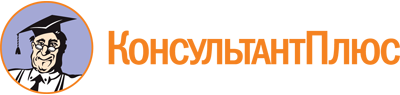 Постановление Правительства Пензенской обл. от 26.01.2016 N 37-пП
(ред. от 31.07.2023)
"Об утверждении Порядка предоставления социальных услуг поставщиками социальных услуг в полустационарной форме социального обслуживания в Пензенской области"Документ предоставлен КонсультантПлюс

www.consultant.ru

Дата сохранения: 03.11.2023
 Список изменяющих документов(в ред. Постановлений Правительства Пензенской обл. от 09.03.2016 N 129-пП,от 14.04.2017 N 184-пП, от 27.12.2017 N 644-пП, от 25.04.2018 N 232-пП,от 17.02.2020 N 73-пП, от 30.07.2020 N 507-пП, от 27.01.2021 N 21-пП,от 06.12.2021 N 816-пП, от 06.07.2022 N 567-пП, от 31.03.2023 N 236-пП,от 18.04.2023 N 305-пП, от 08.06.2023 N 477-пП, от 31.07.2023 N 635-пП)КонсультантПлюс: примечание.Закон Пензенской обл. от 22.12.2005 N 906-ЗПО утратил силу в связи с принятием Закона Пензенской обл. от 21.04.2023 N 4007-ЗПО. Действующие нормы по данному вопросу содержатся в Законе Пензенской обл. от 21.04.2023 N 4006-ЗПО.Список изменяющих документов(в ред. Постановлений Правительства Пензенской обл.от 09.03.2016 N 129-пП, от 14.04.2017 N 184-пП, от 27.12.2017 N 644-пП,от 25.04.2018 N 232-пП, от 17.02.2020 N 73-пП, от 30.07.2020 N 507-пП,от 27.01.2021 N 21-пП, от 06.12.2021 N 816-пП, от 06.07.2022 N 567-пП,от 31.03.2023 N 236-пП, от 18.04.2023 N 305-пП, от 08.06.2023 N 477-пП,от 31.07.2023 N 635-пП)КонсультантПлюс: примечание.В официальном тексте документа, видимо, допущена опечатка: в Порядке предоставления поставщиками социальных услуг в полустационарной форме социального обслуживания в Пензенской области п. 42 отсутствует.Список изменяющих документов(в ред. Постановлений Правительства Пензенской обл.от 14.04.2017 N 184-пП, от 27.12.2017 N 644-пП, от 30.07.2020 N 507-пП,от 06.07.2022 N 567-пП, от 31.03.2023 N 236-пП, от 18.04.2023 N 305-пП)Описание услуги, в том числе ее объемУслуга направлена на создание получателям социальных услуг благоприятных условий пребывания в организации социального обслуживания.Минимальный норматив площади на 1 место в жилых помещениях в организациях социального обслуживания определяется из расчета не менее 4 кв. мВ жилых помещениях обеспечивается наличие:- естественного и искусственного освещения;- на окнах прозрачных и плотных штор или жалюзи.Температура воздуха в жилых комнатах, санузлах, помещениях общего пользования должна быть не менее 18 град. С.Помещения санитарного и гигиенического назначения должны быть оборудованы:- раковиной и ванной или душевой кабиной со смесителем холодной и горячей воды - не менее 1 на 15 получателей социальных услуг;- унитазом - не менее 1 унитаза на 15 получателей социальных услуг.Туалет (туалеты) должны размещаться на каждом этаже, где расположены жилые комнаты.Дверь в туалет (кабинку) с внутренней стороны должна иметь запирающее устройство.Услуга направлена на создание получателям социальных услуг благоприятных условий пребывания в организации социального обслуживания.Минимальный норматив площади на 1 место в жилых помещениях в организациях социального обслуживания определяется из расчета не менее 4 кв. мВ жилых помещениях обеспечивается наличие:- естественного и искусственного освещения;- на окнах прозрачных и плотных штор или жалюзи.Температура воздуха в жилых комнатах, санузлах, помещениях общего пользования должна быть не менее 18 град. С.Помещения санитарного и гигиенического назначения должны быть оборудованы:- раковиной и ванной или душевой кабиной со смесителем холодной и горячей воды - не менее 1 на 15 получателей социальных услуг;- унитазом - не менее 1 унитаза на 15 получателей социальных услуг.Туалет (туалеты) должны размещаться на каждом этаже, где расположены жилые комнаты.Дверь в туалет (кабинку) с внутренней стороны должна иметь запирающее устройство.Сроки предоставления услуги, в том числе: периодичность и продолжительность предоставления услугиС момента заключения договора на предоставление социальных услуг до момента расторжения по основаниям, предусмотренным действующим законодательством.В период нахождения получателя социальных услуг в организации социального обслуживания.Услуга предоставляется ежедневно.1 услуга - 1 день.С момента заключения договора на предоставление социальных услуг до момента расторжения по основаниям, предусмотренным действующим законодательством.В период нахождения получателя социальных услуг в организации социального обслуживания.Услуга предоставляется ежедневно.1 услуга - 1 день.(в ред. Постановления Правительства Пензенской обл. от 06.07.2022 N 567-пП)(в ред. Постановления Правительства Пензенской обл. от 06.07.2022 N 567-пП)(в ред. Постановления Правительства Пензенской обл. от 06.07.2022 N 567-пП)Подушевой норматив финансирования одной социальной услуги (руб.)2020 год13,10Подушевой норматив финансирования одной социальной услуги (руб.)2021 год13,60Подушевой норматив финансирования одной социальной услуги (руб.)2022 год14,10Подушевой норматив финансирования одной социальной услуги (руб.)2023 год31,25(в ред. Постановления Правительства Пензенской обл. от 18.04.2023 N 305-пП)(в ред. Постановления Правительства Пензенской обл. от 18.04.2023 N 305-пП)(в ред. Постановления Правительства Пензенской обл. от 18.04.2023 N 305-пП)Условия предоставления социальной услугиВ соответствии с условиями предоставления социальной услуги, указанными в индивидуальной программе, с условиями договора о предоставлении социальных услуг.При размещении получателей социальных услуг в жилых комнатах учитывается их физическое и психическое состояние, психологическая совместимость.Супругам предоставляется отдельное жилое помещение.Здания и помещения, в которых предоставляется социальная услуга, должны быть оборудованы пандусамиВ соответствии с условиями предоставления социальной услуги, указанными в индивидуальной программе, с условиями договора о предоставлении социальных услуг.При размещении получателей социальных услуг в жилых комнатах учитывается их физическое и психическое состояние, психологическая совместимость.Супругам предоставляется отдельное жилое помещение.Здания и помещения, в которых предоставляется социальная услуга, должны быть оборудованы пандусамиУсловия доступности предоставления социальных услуг для инвалидов и других лиц с учетом ограничений их жизнедеятельностиОрганизация социального обслуживания обеспечивает:1. Оказание инвалидам помощи, необходимой для получения в доступной для них форме информации о правилах предоставления услуги, в том числе об оформлении необходимых для получения услуги документов, о совершении ими других необходимых для получения услуги действий.2. Предоставление инвалидам по слуху, при необходимости, услуги с использованием русского жестового языка, включая обеспечение допуска на объект сурдопереводчика, тифлосурдопереводчика.3. Оказание работниками организаций, предоставляющих услугу, иной необходимой инвалидам помощи в преодолении барьеров, мешающих получению ими услуги наравне с другими лицами.4. Наличие копий документов, объявлений, инструкций о порядке предоставления услуги (в том числе, на информационном стенде), выполненных рельефно-точечным шрифтом Брайля и на контрастном фоне, а также аудиоконтура в регистратуреОрганизация социального обслуживания обеспечивает:1. Оказание инвалидам помощи, необходимой для получения в доступной для них форме информации о правилах предоставления услуги, в том числе об оформлении необходимых для получения услуги документов, о совершении ими других необходимых для получения услуги действий.2. Предоставление инвалидам по слуху, при необходимости, услуги с использованием русского жестового языка, включая обеспечение допуска на объект сурдопереводчика, тифлосурдопереводчика.3. Оказание работниками организаций, предоставляющих услугу, иной необходимой инвалидам помощи в преодолении барьеров, мешающих получению ими услуги наравне с другими лицами.4. Наличие копий документов, объявлений, инструкций о порядке предоставления услуги (в том числе, на информационном стенде), выполненных рельефно-точечным шрифтом Брайля и на контрастном фоне, а также аудиоконтура в регистратуреПоказатели качества и оценка результатов предоставления социальной услугиПоказатели качества:1. Материально-техническое обеспечение:социальная услуга должна отвечать санитарно-гигиеническим нормам и требованиям безопасности.2. Кадровое обеспечение:организация должна располагать необходимым количеством специалистов, имеющих соответствующую профессиональную подготовку, специальные профессиональные навыки и опыт, необходимые для оказания услуги, а также проводить мероприятия по повышению квалификации специалистов, участвующих в оказании услуги.3. Обеспечение доступности получателям социальных услуг: организация должна обеспечить доступность услуги в установленном режиме работы в соответствии с действующим законодательством.4. Информационное обеспечение получателей социальных услуг:организация должна представить информацию в различных формах и через различные источники для информирования населения о данных услугах, порядке и условиях доступа к их получению.5. Учет мнения получателей социальных услуг:организация должна регулярно проводить опрос мнения получателя социальных услуг об удовлетворенности предоставляемыми услугами, а также предоставлять возможность письменного или устного обжалования действий (бездействий) сотрудников организации на основании действующего законодательства.Результат:удовлетворение потребностей получателей социальных услуг в поддержании жизнедеятельности в бытуПоказатели качества:1. Материально-техническое обеспечение:социальная услуга должна отвечать санитарно-гигиеническим нормам и требованиям безопасности.2. Кадровое обеспечение:организация должна располагать необходимым количеством специалистов, имеющих соответствующую профессиональную подготовку, специальные профессиональные навыки и опыт, необходимые для оказания услуги, а также проводить мероприятия по повышению квалификации специалистов, участвующих в оказании услуги.3. Обеспечение доступности получателям социальных услуг: организация должна обеспечить доступность услуги в установленном режиме работы в соответствии с действующим законодательством.4. Информационное обеспечение получателей социальных услуг:организация должна представить информацию в различных формах и через различные источники для информирования населения о данных услугах, порядке и условиях доступа к их получению.5. Учет мнения получателей социальных услуг:организация должна регулярно проводить опрос мнения получателя социальных услуг об удовлетворенности предоставляемыми услугами, а также предоставлять возможность письменного или устного обжалования действий (бездействий) сотрудников организации на основании действующего законодательства.Результат:удовлетворение потребностей получателей социальных услуг в поддержании жизнедеятельности в бытуОписание услуги, в том числе ее объемУслуга направлена на обеспечение получателей социальных услуг благоприятными условиями для проведения реабилитационных мероприятий, лечебно-трудовой деятельности, культурно-бытового обслуживания:- количество помещений их функциональное назначение и наполняемость должны быть определены с учетом численности, возраста, состояния здоровья, индивидуальных особенностей получателей социальных услуг;- помещения должны быть укомплектованы оборудованием, необходимым для реализации реабилитационных мероприятий, лечебно-трудовой деятельности, культурно-бытового обслуживания.Услуга направлена на обеспечение получателей социальных услуг благоприятными условиями для проведения реабилитационных мероприятий, лечебно-трудовой деятельности, культурно-бытового обслуживания:- количество помещений их функциональное назначение и наполняемость должны быть определены с учетом численности, возраста, состояния здоровья, индивидуальных особенностей получателей социальных услуг;- помещения должны быть укомплектованы оборудованием, необходимым для реализации реабилитационных мероприятий, лечебно-трудовой деятельности, культурно-бытового обслуживания.Сроки предоставления услуги, в том числе: периодичность и продолжительность предоставления услугиС момента заключения договора на предоставление социальных услуг до момента расторжения по основаниям, предусмотренным действующим законодательством.В период нахождения получателя социальных услуг в организации социального обслуживания согласно расписанию.Услуга предоставляется ежедневно.1 услуга - 1 день.С момента заключения договора на предоставление социальных услуг до момента расторжения по основаниям, предусмотренным действующим законодательством.В период нахождения получателя социальных услуг в организации социального обслуживания согласно расписанию.Услуга предоставляется ежедневно.1 услуга - 1 день.(в ред. Постановления Правительства Пензенской обл. от 06.07.2022 N 567-пП)(в ред. Постановления Правительства Пензенской обл. от 06.07.2022 N 567-пП)(в ред. Постановления Правительства Пензенской обл. от 06.07.2022 N 567-пП)Подушевой норматив финансирования одной социальной услуги (руб.)2020 год13,10Подушевой норматив финансирования одной социальной услуги (руб.)2021 год13,60Подушевой норматив финансирования одной социальной услуги (руб.)2022 год14,10Подушевой норматив финансирования одной социальной услуги (руб.)2023 год31,25(в ред. Постановления Правительства Пензенской обл. от 18.04.2023 N 305-пП)(в ред. Постановления Правительства Пензенской обл. от 18.04.2023 N 305-пП)(в ред. Постановления Правительства Пензенской обл. от 18.04.2023 N 305-пП)Условия предоставления социальной услугиВ соответствии с условиями предоставления социальной услуги, указанными в индивидуальной программе, с условиями договора о предоставлении социальных услуг.Помещения должны способствовать интеллектуальному, эмоциональному, духовному, нравственному и физическому развитию получателей социальных услуг.Услуга предоставляется поставщиком в зданиях, оборудованных пандусамиВ соответствии с условиями предоставления социальной услуги, указанными в индивидуальной программе, с условиями договора о предоставлении социальных услуг.Помещения должны способствовать интеллектуальному, эмоциональному, духовному, нравственному и физическому развитию получателей социальных услуг.Услуга предоставляется поставщиком в зданиях, оборудованных пандусамиУсловия доступности предоставления социальных услуг для инвалидов и других лиц с учетом ограничений их жизнедеятельностиОрганизация социального обслуживания обеспечивает:1. Оказание инвалидам помощи, необходимой для получения в доступной для них форме информации о правилах предоставления услуги, в том числе об оформлении необходимых для получения услуги документов, о совершении ими других необходимых для получения услуги действий.2. Предоставление инвалидам по слуху, при необходимости, услуги с использованием русского жестового языка, включая обеспечение допуска на объект сурдопереводчика, тифлосурдопереводчика.3. Оказание работниками организаций, предоставляющих услугу, иной необходимой инвалидам помощи в преодолении барьеров, мешающих получению ими услуги наравне с другими лицами.4. Наличие копий документов, объявлений, инструкций о порядке предоставления услуги (в том числе, на информационном стенде), выполненных рельефно-точечным шрифтом Брайля и на контрастном фоне, а также аудиоконтура в регистратуреОрганизация социального обслуживания обеспечивает:1. Оказание инвалидам помощи, необходимой для получения в доступной для них форме информации о правилах предоставления услуги, в том числе об оформлении необходимых для получения услуги документов, о совершении ими других необходимых для получения услуги действий.2. Предоставление инвалидам по слуху, при необходимости, услуги с использованием русского жестового языка, включая обеспечение допуска на объект сурдопереводчика, тифлосурдопереводчика.3. Оказание работниками организаций, предоставляющих услугу, иной необходимой инвалидам помощи в преодолении барьеров, мешающих получению ими услуги наравне с другими лицами.4. Наличие копий документов, объявлений, инструкций о порядке предоставления услуги (в том числе, на информационном стенде), выполненных рельефно-точечным шрифтом Брайля и на контрастном фоне, а также аудиоконтура в регистратуреПоказатели качества и оценка результатов предоставления социальной услугиПоказатели качества:1. Материально-техническое обеспечение:социальная услуга должна отвечать санитарно-гигиеническим нормам и требованиям безопасности.2. Кадровое обеспечение:организация должна располагать необходимым количеством специалистов, имеющих соответствующую профессиональную подготовку, специальные профессиональные навыки и опыт, необходимые для оказания услуги, а также проводить мероприятия по повышению квалификации специалистов, участвующих в оказании услуги.3. Обеспечение доступности получателям социальных услуг: организация должна обеспечить доступность услуги в установленном режиме работы в соответствии с действующим законодательством.4. Информационное обеспечение получателей социальных услуг:организация должна представить информацию в различных формах и через различные источники для информирования населения о данных услугах, порядке и условиях доступа к их получению.5. Учет мнения получателей социальных услуг:организация должна регулярно проводить опрос мнения получателя социальных услуг об удовлетворенности предоставляемыми услугами, а также предоставлять возможность письменного или устного обжалования действий (бездействий) сотрудников организации на основании действующего законодательства.Результат:удовлетворение потребностей получателей социальных услуг в поддержании жизнедеятельности в бытуПоказатели качества:1. Материально-техническое обеспечение:социальная услуга должна отвечать санитарно-гигиеническим нормам и требованиям безопасности.2. Кадровое обеспечение:организация должна располагать необходимым количеством специалистов, имеющих соответствующую профессиональную подготовку, специальные профессиональные навыки и опыт, необходимые для оказания услуги, а также проводить мероприятия по повышению квалификации специалистов, участвующих в оказании услуги.3. Обеспечение доступности получателям социальных услуг: организация должна обеспечить доступность услуги в установленном режиме работы в соответствии с действующим законодательством.4. Информационное обеспечение получателей социальных услуг:организация должна представить информацию в различных формах и через различные источники для информирования населения о данных услугах, порядке и условиях доступа к их получению.5. Учет мнения получателей социальных услуг:организация должна регулярно проводить опрос мнения получателя социальных услуг об удовлетворенности предоставляемыми услугами, а также предоставлять возможность письменного или устного обжалования действий (бездействий) сотрудников организации на основании действующего законодательства.Результат:удовлетворение потребностей получателей социальных услуг в поддержании жизнедеятельности в бытуОписание услуги, в том числе ее объемМинимальный перечень мебели и предметов обихода:- кровать одноярусная, односпальная, соответствующая возрасту - индивидуально для получателя социальной услуги на период предоставления услуги;- платяной шкаф - один на 2 - 3 получателей социальных услуг;- прикроватная тумбочка - индивидуально для получателя социальной услуги на период предоставления услуги;- стул - один для каждого получателя социальной услуги;- обеденный стол - один на жилую комнату;- настенное зеркало в жилой комнате - одно на жилую комнату;- гардины для штор в жилой комнате - на каждое окно в жилой комнате;- оконные шторы в жилой комнате или жалюзи - на каждое окно в жилой комнате.Минимальный перечень мебели и предметов обихода:- кровать одноярусная, односпальная, соответствующая возрасту - индивидуально для получателя социальной услуги на период предоставления услуги;- платяной шкаф - один на 2 - 3 получателей социальных услуг;- прикроватная тумбочка - индивидуально для получателя социальной услуги на период предоставления услуги;- стул - один для каждого получателя социальной услуги;- обеденный стол - один на жилую комнату;- настенное зеркало в жилой комнате - одно на жилую комнату;- гардины для штор в жилой комнате - на каждое окно в жилой комнате;- оконные шторы в жилой комнате или жалюзи - на каждое окно в жилой комнате.Сроки предоставления услуги, в том числе: периодичность и продолжительность предоставления услугиС момента заключения договора на предоставление социальных услуг до момента расторжения по основаниям, предусмотренным действующим законодательством.В период нахождения получателя социальных услуг в организации социального обслуживания.Услуга предоставляется ежедневно.1 услуга - 1 день.С момента заключения договора на предоставление социальных услуг до момента расторжения по основаниям, предусмотренным действующим законодательством.В период нахождения получателя социальных услуг в организации социального обслуживания.Услуга предоставляется ежедневно.1 услуга - 1 день.(в ред. Постановления Правительства Пензенской обл. от 06.07.2022 N 567-пП)(в ред. Постановления Правительства Пензенской обл. от 06.07.2022 N 567-пП)(в ред. Постановления Правительства Пензенской обл. от 06.07.2022 N 567-пП)Подушевой норматив финансирования одной социальной услуги (руб.)2020 год13,10Подушевой норматив финансирования одной социальной услуги (руб.)2021 год13,60Подушевой норматив финансирования одной социальной услуги (руб.)2022 год14,10Подушевой норматив финансирования одной социальной услуги (руб.)2023 год7,62(в ред. Постановления Правительства Пензенской обл. от 18.04.2023 N 305-пП)(в ред. Постановления Правительства Пензенской обл. от 18.04.2023 N 305-пП)(в ред. Постановления Правительства Пензенской обл. от 18.04.2023 N 305-пП)Условия предоставления социальной услугиВ соответствии с условиями предоставления социальной услуги, указанными в индивидуальной программе, с условиями договора о предоставлении социальных услуг.Предоставляемая получателям социальных услуг мебель должна отвечать установленным законодательством санитарно-гигиеническим нормам и требованиям.Учет физических возможностей получателя социальных услуг.В соответствии с условиями предоставления социальной услуги, указанными в индивидуальной программе, с условиями договора о предоставлении социальных услуг.Предоставляемая получателям социальных услуг мебель должна отвечать установленным законодательством санитарно-гигиеническим нормам и требованиям.Учет физических возможностей получателя социальных услуг.Условия доступности предоставления социальных услуг для инвалидов и других лиц с учетом ограничений их жизнедеятельностиОрганизация социального обслуживания обеспечивает:1. Оказание инвалидам помощи, необходимой для получения в доступной для них форме информации о правилах предоставления услуги, в том числе об оформлении необходимых для получения услуги документов, о совершении ими других необходимых для получения услуги действий.2. Предоставление инвалидам по слуху, при необходимости, услуги с использованием русского жестового языка, включая обеспечение допуска на объект сурдопереводчика, тифлосурдопереводчика.3. Оказание работниками организаций, предоставляющих услугу, иной необходимой инвалидам помощи в преодолении барьеров, мешающих получению ими услуги наравне с другими лицами.4. Наличие копий документов, объявлений, инструкций о порядке предоставления услуги (в том числе, на информационном стенде), выполненных рельефно-точечным шрифтом Брайля и на контрастном фоне, а также аудиоконтура в регистратуреОрганизация социального обслуживания обеспечивает:1. Оказание инвалидам помощи, необходимой для получения в доступной для них форме информации о правилах предоставления услуги, в том числе об оформлении необходимых для получения услуги документов, о совершении ими других необходимых для получения услуги действий.2. Предоставление инвалидам по слуху, при необходимости, услуги с использованием русского жестового языка, включая обеспечение допуска на объект сурдопереводчика, тифлосурдопереводчика.3. Оказание работниками организаций, предоставляющих услугу, иной необходимой инвалидам помощи в преодолении барьеров, мешающих получению ими услуги наравне с другими лицами.4. Наличие копий документов, объявлений, инструкций о порядке предоставления услуги (в том числе, на информационном стенде), выполненных рельефно-точечным шрифтом Брайля и на контрастном фоне, а также аудиоконтура в регистратуреПоказатели качества и оценка результатов предоставления социальной услугиПоказатели качества:1. Материально-техническое обеспечение:социальная услуга должна отвечать санитарно-гигиеническим нормам и требованиям безопасности.2. Кадровое обеспечение:организация должна располагать необходимым количеством специалистов, имеющих соответствующую профессиональную подготовку, специальные профессиональные навыки и опыт, необходимые для оказания услуги, а также проводить мероприятия по повышению квалификации специалистов, участвующих в оказании услуги.3. Обеспечение доступности получателям социальных услуг: организация должна обеспечить доступность услуги в установленном режиме работы в соответствии с действующим законодательством.4. Информационное обеспечение получателей социальных услуг:организация должна представить информацию в различных формах и через различные источники для информирования населения о данных услугах, порядке и условиях доступа к их получению.5. Учет мнения получателей социальных услуг:организация должна регулярно проводить опрос мнения получателя социальных услуг об удовлетворенности предоставляемыми услугами, а также предоставлять возможность письменного или устного обжалования действий (бездействий) сотрудников организации на основании действующего законодательства.Результат:удовлетворение потребностей получателей социальных услуг в поддержании жизнедеятельности в бытуПоказатели качества:1. Материально-техническое обеспечение:социальная услуга должна отвечать санитарно-гигиеническим нормам и требованиям безопасности.2. Кадровое обеспечение:организация должна располагать необходимым количеством специалистов, имеющих соответствующую профессиональную подготовку, специальные профессиональные навыки и опыт, необходимые для оказания услуги, а также проводить мероприятия по повышению квалификации специалистов, участвующих в оказании услуги.3. Обеспечение доступности получателям социальных услуг: организация должна обеспечить доступность услуги в установленном режиме работы в соответствии с действующим законодательством.4. Информационное обеспечение получателей социальных услуг:организация должна представить информацию в различных формах и через различные источники для информирования населения о данных услугах, порядке и условиях доступа к их получению.5. Учет мнения получателей социальных услуг:организация должна регулярно проводить опрос мнения получателя социальных услуг об удовлетворенности предоставляемыми услугами, а также предоставлять возможность письменного или устного обжалования действий (бездействий) сотрудников организации на основании действующего законодательства.Результат:удовлетворение потребностей получателей социальных услуг в поддержании жизнедеятельности в бытуОписание услуги, в том числе ее объемОбеспечение получателя социальных услуг горячим питанием или продуктовым набором из доброкачественных продуктов питания, имеющих сертификаты и (или) паспорта качестваОбеспечение получателя социальных услуг горячим питанием или продуктовым набором из доброкачественных продуктов питания, имеющих сертификаты и (или) паспорта качестваСроки предоставления услуги, в том числе: периодичность и продолжительность предоставления услугиС момента заключения договора на предоставление социальных услуг до момента расторжения по основаниям, предусмотренным действующим законодательством.Услуга предоставляется в случае нахождения в организации социального обслуживания непрерывно более 4 часов.Количество услуг определяется в соответствии с временем нахождения получателя социальных услуг в организации социального обслуживания.Услуга предоставляется с интервалом в 4 часа.Услуга предоставляется ежедневно.1 услуга - 1 день.С момента заключения договора на предоставление социальных услуг до момента расторжения по основаниям, предусмотренным действующим законодательством.Услуга предоставляется в случае нахождения в организации социального обслуживания непрерывно более 4 часов.Количество услуг определяется в соответствии с временем нахождения получателя социальных услуг в организации социального обслуживания.Услуга предоставляется с интервалом в 4 часа.Услуга предоставляется ежедневно.1 услуга - 1 день.(в ред. Постановления Правительства Пензенской обл. от 06.07.2022 N 567-пП)(в ред. Постановления Правительства Пензенской обл. от 06.07.2022 N 567-пП)(в ред. Постановления Правительства Пензенской обл. от 06.07.2022 N 567-пП)Подушевой норматив финансирования одной социальной услуги (руб.)2020 год43,90Подушевой норматив финансирования одной социальной услуги (руб.)2021 год45,70Подушевой норматив финансирования одной социальной услуги (руб.)2022 год47,50Подушевой норматив финансирования одной социальной услуги (руб.)2023 год175,50(в ред. Постановления Правительства Пензенской обл. от 18.04.2023 N 305-пП)(в ред. Постановления Правительства Пензенской обл. от 18.04.2023 N 305-пП)(в ред. Постановления Правительства Пензенской обл. от 18.04.2023 N 305-пП)Условия предоставления социальной услугиВ соответствии с условиями предоставления социальной услуги, указанными в индивидуальной программе, с условиями договора о предоставлении социальных услуг.Услуга предоставляется в обеденном зале (столовой) организации социального обслуживания, в случае необходимости, обусловленной состоянием здоровья получателя социальных услуг - в жилой комнате.Питание организуется с учетом рекомендуемого суточного количества калорий для соответствующей возрастной группы в соответствии с санитарно-эпидемиологическими правилами и нормативамиВ соответствии с условиями предоставления социальной услуги, указанными в индивидуальной программе, с условиями договора о предоставлении социальных услуг.Услуга предоставляется в обеденном зале (столовой) организации социального обслуживания, в случае необходимости, обусловленной состоянием здоровья получателя социальных услуг - в жилой комнате.Питание организуется с учетом рекомендуемого суточного количества калорий для соответствующей возрастной группы в соответствии с санитарно-эпидемиологическими правилами и нормативами(в ред. Постановления Правительства Пензенской обл. от 31.03.2023 N 236-пП)(в ред. Постановления Правительства Пензенской обл. от 31.03.2023 N 236-пП)(в ред. Постановления Правительства Пензенской обл. от 31.03.2023 N 236-пП)Условия доступности предоставления социальных услуг для инвалидов и других лиц с учетом ограничений их жизнедеятельностиОрганизация социального обслуживания обеспечивает:1. Оказание инвалидам помощи, необходимой для получения в доступной для них форме информации о правилах предоставления услуги, в том числе об оформлении необходимых для получения услуги документов, о совершении ими других необходимых для получения услуги действий.2. Предоставление инвалидам по слуху, при необходимости, услуги с использованием русского жестового языка, включая обеспечение допуска на объект сурдопереводчика, тифлосурдопереводчика.3. Оказание работниками организаций, предоставляющих услугу, иной необходимой инвалидам помощи в преодолении барьеров, мешающих получению ими услуги наравне с другими лицами.4. Наличие копий документов, объявлений, инструкций о порядке предоставления услуги (в том числе, на информационном стенде), выполненных рельефно-точечным шрифтом Брайля и на контрастном фоне, а также аудиоконтура в регистратуреОрганизация социального обслуживания обеспечивает:1. Оказание инвалидам помощи, необходимой для получения в доступной для них форме информации о правилах предоставления услуги, в том числе об оформлении необходимых для получения услуги документов, о совершении ими других необходимых для получения услуги действий.2. Предоставление инвалидам по слуху, при необходимости, услуги с использованием русского жестового языка, включая обеспечение допуска на объект сурдопереводчика, тифлосурдопереводчика.3. Оказание работниками организаций, предоставляющих услугу, иной необходимой инвалидам помощи в преодолении барьеров, мешающих получению ими услуги наравне с другими лицами.4. Наличие копий документов, объявлений, инструкций о порядке предоставления услуги (в том числе, на информационном стенде), выполненных рельефно-точечным шрифтом Брайля и на контрастном фоне, а также аудиоконтура в регистратуреПоказатели качества и оценка результатов предоставления социальной услугиПоказатели качества:1. Материально-техническое обеспечение:социальная услуга должна отвечать санитарно-гигиеническим нормам и требованиям безопасности.2. Кадровое обеспечение:организация должна располагать необходимым количеством специалистов, имеющих соответствующую профессиональную подготовку, специальные профессиональные навыки и опыт, необходимые для оказания услуги, а также проводить мероприятия по повышению квалификации специалистов, участвующих в оказании услуги.3. Обеспечение доступности получателям социальных услуг: организация должна обеспечить доступность услуги в установленном режиме работы в соответствии с действующим законодательством.4. Информационное обеспечение получателей социальных услуг:организация должна представить информацию в различных формах и через различные источники для информирования населения о данных услугах, порядке и условиях доступа к их получению.5. Учет мнения получателей социальных услуг:Организация должна регулярно проводить опрос мнения получателя социальных услуг об удовлетворенности предоставляемыми услугами, а также предоставлять возможность письменного или устного обжалования действий (бездействий) сотрудников организации на основании действующего законодательства.Результат:удовлетворение потребностей получателей социальных услуг в поддержании жизнедеятельности в бытуПоказатели качества:1. Материально-техническое обеспечение:социальная услуга должна отвечать санитарно-гигиеническим нормам и требованиям безопасности.2. Кадровое обеспечение:организация должна располагать необходимым количеством специалистов, имеющих соответствующую профессиональную подготовку, специальные профессиональные навыки и опыт, необходимые для оказания услуги, а также проводить мероприятия по повышению квалификации специалистов, участвующих в оказании услуги.3. Обеспечение доступности получателям социальных услуг: организация должна обеспечить доступность услуги в установленном режиме работы в соответствии с действующим законодательством.4. Информационное обеспечение получателей социальных услуг:организация должна представить информацию в различных формах и через различные источники для информирования населения о данных услугах, порядке и условиях доступа к их получению.5. Учет мнения получателей социальных услуг:Организация должна регулярно проводить опрос мнения получателя социальных услуг об удовлетворенности предоставляемыми услугами, а также предоставлять возможность письменного или устного обжалования действий (бездействий) сотрудников организации на основании действующего законодательства.Результат:удовлетворение потребностей получателей социальных услуг в поддержании жизнедеятельности в бытуОписание услуги, в том числе ее объемОбеспечение получателя социальных услуг постельными принадлежностями, одеждой в соответствии с нормативами, утвержденными постановлением Правительства Пензенской областиОбеспечение получателя социальных услуг постельными принадлежностями, одеждой в соответствии с нормативами, утвержденными постановлением Правительства Пензенской областиСроки предоставления услуги, в том числе: периодичность и продолжительность предоставления услугиС момента заключения договора на предоставление социальных услуг до момента расторжения по основаниям, предусмотренным действующим законодательством.В период нахождения получателя социальных услуг в организации социального обслуживания.Услуга предоставляется ежедневно.1 услуга - 1 день.С момента заключения договора на предоставление социальных услуг до момента расторжения по основаниям, предусмотренным действующим законодательством.В период нахождения получателя социальных услуг в организации социального обслуживания.Услуга предоставляется ежедневно.1 услуга - 1 день.(в ред. Постановления Правительства Пензенской обл. от 06.07.2022 N 567-пП)(в ред. Постановления Правительства Пензенской обл. от 06.07.2022 N 567-пП)(в ред. Постановления Правительства Пензенской обл. от 06.07.2022 N 567-пП)Подушевой норматив финансирования одной социальной услуги (руб.)2020 год95,20Подушевой норматив финансирования одной социальной услуги (руб.)2021 год99,10Подушевой норматив финансирования одной социальной услуги (руб.)2022 год103,10Подушевой норматив финансирования одной социальной услуги (руб.)2023 год420,00(в ред. Постановления Правительства Пензенской обл. от 18.04.2023 N 305-пП)(в ред. Постановления Правительства Пензенской обл. от 18.04.2023 N 305-пП)(в ред. Постановления Правительства Пензенской обл. от 18.04.2023 N 305-пП)Условия предоставления социальной услугиВ соответствии с условиями предоставления социальной услуги, указанными в индивидуальной программе, с условиями договора о предоставлении социальных услуг. Одежда, обувь подбирается в соответствии с полом и размером получателя социальных услуг.Подушка, одеяло, матрац, покрывало, полотенца, постельные принадлежности выдаются получателю социальных услуг индивидуально.Смена постельного белья и полотенец производится по мере загрязнения, но не реже 1 раза в 7 дней.Смена одежды производится по мере загрязнения, но не реже 1 раза в 10 дней.Стирка (чистка) или замена подушки, одеяла, покрывала, матраца производится по мере загрязнения, но не реже 1 раза в 6 месяцевВ соответствии с условиями предоставления социальной услуги, указанными в индивидуальной программе, с условиями договора о предоставлении социальных услуг. Одежда, обувь подбирается в соответствии с полом и размером получателя социальных услуг.Подушка, одеяло, матрац, покрывало, полотенца, постельные принадлежности выдаются получателю социальных услуг индивидуально.Смена постельного белья и полотенец производится по мере загрязнения, но не реже 1 раза в 7 дней.Смена одежды производится по мере загрязнения, но не реже 1 раза в 10 дней.Стирка (чистка) или замена подушки, одеяла, покрывала, матраца производится по мере загрязнения, но не реже 1 раза в 6 месяцевУсловия доступности предоставления социальных услуг для инвалидов и других лиц с учетом ограничений их жизнедеятельностиОрганизация социального обслуживания обеспечивает:1. Оказание инвалидам помощи, необходимой для получения в доступной для них форме информации о правилах предоставления услуги, в том числе об оформлении необходимых для получения услуги документов, о совершении ими других необходимых для получения услуги действий.2. Предоставление инвалидам по слуху, при необходимости, услуги с использованием русского жестового языка, включая обеспечение допуска на объект сурдопереводчика, тифлосурдопереводчика.3. Оказание работниками организаций, предоставляющих услугу, иной необходимой инвалидам помощи в преодолении барьеров, мешающих получению ими услуги наравне с другими лицами.4. Наличие копий документов, объявлений, инструкций о порядке предоставления услуги (в том числе, на информационном стенде), выполненных рельефно-точечным шрифтом Брайля и на контрастном фоне, а также аудиоконтура в регистратуреОрганизация социального обслуживания обеспечивает:1. Оказание инвалидам помощи, необходимой для получения в доступной для них форме информации о правилах предоставления услуги, в том числе об оформлении необходимых для получения услуги документов, о совершении ими других необходимых для получения услуги действий.2. Предоставление инвалидам по слуху, при необходимости, услуги с использованием русского жестового языка, включая обеспечение допуска на объект сурдопереводчика, тифлосурдопереводчика.3. Оказание работниками организаций, предоставляющих услугу, иной необходимой инвалидам помощи в преодолении барьеров, мешающих получению ими услуги наравне с другими лицами.4. Наличие копий документов, объявлений, инструкций о порядке предоставления услуги (в том числе, на информационном стенде), выполненных рельефно-точечным шрифтом Брайля и на контрастном фоне, а также аудиоконтура в регистратуреПоказатели качества и оценка результатов предоставления социальной услугиПоказатели качества:1. Материально-техническое обеспечение:социальная услуга должна отвечать санитарно-гигиеническим нормам и требованиям безопасности.2. Кадровое обеспечение:организация должна располагать необходимым количеством специалистов, имеющих соответствующую профессиональную подготовку, специальные профессиональные навыки и опыт, необходимые для оказания услуги, а также проводить мероприятия по повышению квалификации специалистов, участвующих в оказании услуги.3. Обеспечение доступности получателям социальных услуг: организация должна обеспечить доступность услуги в установленном режиме работы в соответствии с действующим законодательством.4. Информационное обеспечение получателей социальных услуг:организация должна представить информацию в различных формах и через различные источники для информирования населения о данных услугах, порядке и условиях доступа к их получению.5. Учет мнения получателей социальных услуг:организация должна регулярно проводить опрос мнения получателя социальных услуг об удовлетворенности предоставляемыми услугами, а также предоставлять возможность письменного или устного обжалования действий (бездействий) сотрудников организации на основании действующего законодательства.Результат:удовлетворение потребностей получателей социальных услуг в поддержании жизнедеятельности в бытуПоказатели качества:1. Материально-техническое обеспечение:социальная услуга должна отвечать санитарно-гигиеническим нормам и требованиям безопасности.2. Кадровое обеспечение:организация должна располагать необходимым количеством специалистов, имеющих соответствующую профессиональную подготовку, специальные профессиональные навыки и опыт, необходимые для оказания услуги, а также проводить мероприятия по повышению квалификации специалистов, участвующих в оказании услуги.3. Обеспечение доступности получателям социальных услуг: организация должна обеспечить доступность услуги в установленном режиме работы в соответствии с действующим законодательством.4. Информационное обеспечение получателей социальных услуг:организация должна представить информацию в различных формах и через различные источники для информирования населения о данных услугах, порядке и условиях доступа к их получению.5. Учет мнения получателей социальных услуг:организация должна регулярно проводить опрос мнения получателя социальных услуг об удовлетворенности предоставляемыми услугами, а также предоставлять возможность письменного или устного обжалования действий (бездействий) сотрудников организации на основании действующего законодательства.Результат:удовлетворение потребностей получателей социальных услуг в поддержании жизнедеятельности в бытуОписание услуги, в том числе ее объемПредоставление для чтения книг, в том числе художественной литературы.Обеспечение настольными играми с учетом возраста получателей (шашки, шахматы, домино, детские настольные игры - не менее 3-х видов настольных игр для каждой возрастной группы).Предоставление возможности для просмотра телевизора вне жилой комнаты.Еженедельное приобретение печатных периодических средств массовой информации и обеспечение к ним доступа получателей социальных услугПредоставление для чтения книг, в том числе художественной литературы.Обеспечение настольными играми с учетом возраста получателей (шашки, шахматы, домино, детские настольные игры - не менее 3-х видов настольных игр для каждой возрастной группы).Предоставление возможности для просмотра телевизора вне жилой комнаты.Еженедельное приобретение печатных периодических средств массовой информации и обеспечение к ним доступа получателей социальных услугСроки предоставления услуги, в том числе: периодичность и продолжительность предоставления услугиС момента заключения договора на предоставление социальных услуг до момента расторжения по основаниям, предусмотренным действующим законодательством.В период нахождения получателя социальных услуг в организации социального обслуживания, в соответствии с режимом, по желанию получателя социальных услуг.Не более 12 услуг в месяц; 1 услуга - не более 40 минут.С момента заключения договора на предоставление социальных услуг до момента расторжения по основаниям, предусмотренным действующим законодательством.В период нахождения получателя социальных услуг в организации социального обслуживания, в соответствии с режимом, по желанию получателя социальных услуг.Не более 12 услуг в месяц; 1 услуга - не более 40 минут.(в ред. Постановления Правительства Пензенской обл. от 06.07.2022 N 567-пП)(в ред. Постановления Правительства Пензенской обл. от 06.07.2022 N 567-пП)(в ред. Постановления Правительства Пензенской обл. от 06.07.2022 N 567-пП)Подушевой норматив финансирования одной социальной услуги (руб.)2020 год10,70Подушевой норматив финансирования одной социальной услуги (руб.)2021 год11,10Подушевой норматив финансирования одной социальной услуги (руб.)2022 год11,50Подушевой норматив финансирования одной социальной услуги (руб.)2023 год2,62(в ред. Постановления Правительства Пензенской обл. от 18.04.2023 N 305-пП)(в ред. Постановления Правительства Пензенской обл. от 18.04.2023 N 305-пП)(в ред. Постановления Правительства Пензенской обл. от 18.04.2023 N 305-пП)Условия предоставления социальной услугиВ соответствии с условиями предоставления социальной услуги, указанными в индивидуальной программе, с условиями договора о предоставлении социальных услуг.Учет психофизических и личностных особенностей получателя социальных услуг.Азартные игры запрещеныВ соответствии с условиями предоставления социальной услуги, указанными в индивидуальной программе, с условиями договора о предоставлении социальных услуг.Учет психофизических и личностных особенностей получателя социальных услуг.Азартные игры запрещеныУсловия доступности предоставления социальных услуг для инвалидов и других лиц с учетом ограничений их жизнедеятельностиОрганизация социального обслуживания обеспечивает:1. Оказание инвалидам помощи, необходимой для получения в доступной для них форме информации о правилах предоставления услуги, в том числе об оформлении необходимых для получения услуги документов, о совершении ими других необходимых для получения услуги действий.2. Предоставление инвалидам по слуху, при необходимости, услуги с использованием русского жестового языка, включая обеспечение допуска на объект сурдопереводчика, тифлосурдопереводчика.3. Оказание работниками организаций, предоставляющих услугу, иной необходимой инвалидам помощи в преодолении барьеров, мешающих получению ими услуги наравне с другими лицами.4. Наличие копий документов, объявлений, инструкций о порядке предоставления услуги (в том числе, на информационном стенде), выполненных рельефно-точечным шрифтом Брайля и на контрастном фоне, а также аудиоконтура в регистратуреОрганизация социального обслуживания обеспечивает:1. Оказание инвалидам помощи, необходимой для получения в доступной для них форме информации о правилах предоставления услуги, в том числе об оформлении необходимых для получения услуги документов, о совершении ими других необходимых для получения услуги действий.2. Предоставление инвалидам по слуху, при необходимости, услуги с использованием русского жестового языка, включая обеспечение допуска на объект сурдопереводчика, тифлосурдопереводчика.3. Оказание работниками организаций, предоставляющих услугу, иной необходимой инвалидам помощи в преодолении барьеров, мешающих получению ими услуги наравне с другими лицами.4. Наличие копий документов, объявлений, инструкций о порядке предоставления услуги (в том числе, на информационном стенде), выполненных рельефно-точечным шрифтом Брайля и на контрастном фоне, а также аудиоконтура в регистратуреПоказатели качества и оценка результатов предоставления социальной услугиПоказатели качества:1. Материально-техническое обеспечение:социальная услуга должна отвечать санитарно-гигиеническим нормам и требованиям безопасности;2. Кадровое обеспечение:организация должна располагать необходимым количеством специалистов, имеющих соответствующую профессиональную подготовку, специальные профессиональные навыки и опыт, необходимые для оказания услуги, а также проводить мероприятия по повышению квалификации специалистов, участвующих в оказании услуги.3. Обеспечение доступности получателям социальных услуг: организация должна обеспечить доступность услуги в установленном режиме работы в соответствии с действующим законодательством.4. Информационное обеспечение получателей социальных услуг:организация должна представить информацию в различных формах и через различные источники для информирования населения о данных услугах, порядке и условиях доступа к их получению.5. Учет мнения получателей социальных услуг:организация должна регулярно проводить опрос мнения получателя социальных услуг об удовлетворенности предоставляемыми услугами, а также предоставлять возможность письменного или устного обжалования действий (бездействий) сотрудников организации на основании действующего законодательства.Результат:удовлетворение потребностей получателей социальных услуг в поддержании жизнедеятельности в быту, расширение возможностей самостоятельно обеспечивать основные жизненные потребностиПоказатели качества:1. Материально-техническое обеспечение:социальная услуга должна отвечать санитарно-гигиеническим нормам и требованиям безопасности;2. Кадровое обеспечение:организация должна располагать необходимым количеством специалистов, имеющих соответствующую профессиональную подготовку, специальные профессиональные навыки и опыт, необходимые для оказания услуги, а также проводить мероприятия по повышению квалификации специалистов, участвующих в оказании услуги.3. Обеспечение доступности получателям социальных услуг: организация должна обеспечить доступность услуги в установленном режиме работы в соответствии с действующим законодательством.4. Информационное обеспечение получателей социальных услуг:организация должна представить информацию в различных формах и через различные источники для информирования населения о данных услугах, порядке и условиях доступа к их получению.5. Учет мнения получателей социальных услуг:организация должна регулярно проводить опрос мнения получателя социальных услуг об удовлетворенности предоставляемыми услугами, а также предоставлять возможность письменного или устного обжалования действий (бездействий) сотрудников организации на основании действующего законодательства.Результат:удовлетворение потребностей получателей социальных услуг в поддержании жизнедеятельности в быту, расширение возможностей самостоятельно обеспечивать основные жизненные потребностиОписание услуги, в том числе ее объемПриобретение и доставка получателям социальных услуг промышленных и продовольственных товаров первой необходимости за счет средств получателей социальных услуг:- прием заказа от получателя социальных услуг;- получение денежных средств от получателя социальных услуг на приобретение товара;- закупка продовольственных и промышленных товаров первой необходимости в ближайших торговых точках;- доставка товаров получателю социальных услуг;- окончательный расчет с получателем социальных услуг по чеку.Предоставление возможности получения информации посредством телевизионной связи, средств радиовещанияПриобретение и доставка получателям социальных услуг промышленных и продовольственных товаров первой необходимости за счет средств получателей социальных услуг:- прием заказа от получателя социальных услуг;- получение денежных средств от получателя социальных услуг на приобретение товара;- закупка продовольственных и промышленных товаров первой необходимости в ближайших торговых точках;- доставка товаров получателю социальных услуг;- окончательный расчет с получателем социальных услуг по чеку.Предоставление возможности получения информации посредством телевизионной связи, средств радиовещанияСроки предоставления услуги, в том числе: периодичность и продолжительность предоставления услугиС момента заключения договора на предоставление социальных услуг до момента расторжения по основаниям, предусмотренным действующим законодательством.В период нахождения получателя социальных услуг в организации социального обслуживания.Приобретение и доставка получателям социальных услуг промышленных и продовольственных товаров: не более 3 раз в неделю, 1 услуга - не более 30 минут.С момента заключения договора на предоставление социальных услуг до момента расторжения по основаниям, предусмотренным действующим законодательством.В период нахождения получателя социальных услуг в организации социального обслуживания.Приобретение и доставка получателям социальных услуг промышленных и продовольственных товаров: не более 3 раз в неделю, 1 услуга - не более 30 минут.Подушевой норматив финансирования одной социальной услуги (руб.)2020 год5,30Подушевой норматив финансирования одной социальной услуги (руб.)2021 год5,50Подушевой норматив финансирования одной социальной услуги (руб.)2022 год5,70Подушевой норматив финансирования одной социальной услуги (руб.)2023 год79,50(в ред. Постановления Правительства Пензенской обл. от 18.04.2023 N 305-пП)(в ред. Постановления Правительства Пензенской обл. от 18.04.2023 N 305-пП)(в ред. Постановления Правительства Пензенской обл. от 18.04.2023 N 305-пП)Условия предоставления социальной услугиВ соответствии с условиями предоставления социальной услуги, указанными в индивидуальной программе, с условиями договора о предоставлении социальных услуг.Услуга по приобретению и доставке промышленных и продовольственных товаров предоставляется получателю социальных услуг, временно утратившему способность к самообслуживаниюВ соответствии с условиями предоставления социальной услуги, указанными в индивидуальной программе, с условиями договора о предоставлении социальных услуг.Услуга по приобретению и доставке промышленных и продовольственных товаров предоставляется получателю социальных услуг, временно утратившему способность к самообслуживаниюУсловия доступности предоставления социальных услуг для инвалидов и других лиц с учетом ограничений их жизнедеятельностиОрганизация социального обслуживания обеспечивает:1. Оказание инвалидам помощи, необходимой для получения в доступной для них форме информации о правилах предоставления услуги, в том числе об оформлении необходимых для получения услуги документов, о совершении ими других необходимых для получения услуги действий.2. Предоставление инвалидам по слуху, при необходимости, услуги с использованием русского жестового языка, включая обеспечение допуска на объект сурдопереводчика, тифлосурдопереводчика.3. Оказание работниками организаций, предоставляющих услугу, иной необходимой инвалидам помощи в преодолении барьеров, мешающих получению ими услуги наравне с другими лицами.4. Наличие копий документов, объявлений, инструкций о порядке предоставления услуги (в том числе, на информационном стенде), выполненных рельефно-точечным шрифтом Брайля и на контрастном фоне, а также аудиоконтура в регистратуре.Организация социального обслуживания обеспечивает:1. Оказание инвалидам помощи, необходимой для получения в доступной для них форме информации о правилах предоставления услуги, в том числе об оформлении необходимых для получения услуги документов, о совершении ими других необходимых для получения услуги действий.2. Предоставление инвалидам по слуху, при необходимости, услуги с использованием русского жестового языка, включая обеспечение допуска на объект сурдопереводчика, тифлосурдопереводчика.3. Оказание работниками организаций, предоставляющих услугу, иной необходимой инвалидам помощи в преодолении барьеров, мешающих получению ими услуги наравне с другими лицами.4. Наличие копий документов, объявлений, инструкций о порядке предоставления услуги (в том числе, на информационном стенде), выполненных рельефно-точечным шрифтом Брайля и на контрастном фоне, а также аудиоконтура в регистратуре.Показатели качества и оценка результатов предоставления социальной услугиПоказатели качества:1. Материально-техническое обеспечение:социальная услуга должна отвечать санитарно-гигиеническим нормам и требованиям безопасности.2. Кадровое обеспечение:организация должна располагать необходимым количеством специалистов, имеющих соответствующую профессиональную подготовку, специальные профессиональные навыки и опыт, необходимые для оказания услуги, а также проводить мероприятия по повышению квалификации специалистов, участвующих в оказании услуги.3. Обеспечение доступности получателям социальных услуг: организация должна обеспечить доступность услуги в установленном режиме работы в соответствии с действующим законодательством.4. Информационное обеспечение получателей социальных услуг:организация должна представить информацию в различных формах и через различные источники для информирования населения о данных услугах, порядке и условиях доступа к их получению.5. Учет мнения получателей социальных услуг:организация должна регулярно проводить опрос мнения получателя социальных услуг об удовлетворенности предоставляемыми услугами, а также предоставлять возможность письменного или устного обжалования действий (бездействий) сотрудников организации на основании действующего законодательства.Результат:удовлетворение потребностей получателей социальных услуг в поддержании жизнедеятельности в быту, расширение возможностей самостоятельно обеспечивать основные жизненные потребностиПоказатели качества:1. Материально-техническое обеспечение:социальная услуга должна отвечать санитарно-гигиеническим нормам и требованиям безопасности.2. Кадровое обеспечение:организация должна располагать необходимым количеством специалистов, имеющих соответствующую профессиональную подготовку, специальные профессиональные навыки и опыт, необходимые для оказания услуги, а также проводить мероприятия по повышению квалификации специалистов, участвующих в оказании услуги.3. Обеспечение доступности получателям социальных услуг: организация должна обеспечить доступность услуги в установленном режиме работы в соответствии с действующим законодательством.4. Информационное обеспечение получателей социальных услуг:организация должна представить информацию в различных формах и через различные источники для информирования населения о данных услугах, порядке и условиях доступа к их получению.5. Учет мнения получателей социальных услуг:организация должна регулярно проводить опрос мнения получателя социальных услуг об удовлетворенности предоставляемыми услугами, а также предоставлять возможность письменного или устного обжалования действий (бездействий) сотрудников организации на основании действующего законодательства.Результат:удовлетворение потребностей получателей социальных услуг в поддержании жизнедеятельности в быту, расширение возможностей самостоятельно обеспечивать основные жизненные потребностиОписание услуги, в том числе ее объемПредоставление возможности получателям социальных услуг сдачи на хранение поставщику личных вещей и ценностей в период получения социальных услуг и их получения по желанию получателя социальных услуг:- организация помещения для хранения личных вещей и ценностей получателя социальных услуг;- сдача на хранение поставщику личных вещей и ценностей по желанию получателя социальных услуг по описи и под роспись в журнале учета сданных на хранение личных вещей и ценностей;- получение личных вещей и ценностей по желанию получателя социальных услуг по описи и под роспись в журнале учета сданных на хранение личных вещей и ценностейПредоставление возможности получателям социальных услуг сдачи на хранение поставщику личных вещей и ценностей в период получения социальных услуг и их получения по желанию получателя социальных услуг:- организация помещения для хранения личных вещей и ценностей получателя социальных услуг;- сдача на хранение поставщику личных вещей и ценностей по желанию получателя социальных услуг по описи и под роспись в журнале учета сданных на хранение личных вещей и ценностей;- получение личных вещей и ценностей по желанию получателя социальных услуг по описи и под роспись в журнале учета сданных на хранение личных вещей и ценностейСроки предоставления услуги, в том числе: периодичность и продолжительность предоставления услугиС момента заключения договора на предоставление социальных услуг до момента расторжения по основаниям, предусмотренным действующим законодательством.В период нахождения получателя социальных услуг в организации социального обслуживания.Услуга предоставляется ежедневно.1 услуга - 1 день.С момента заключения договора на предоставление социальных услуг до момента расторжения по основаниям, предусмотренным действующим законодательством.В период нахождения получателя социальных услуг в организации социального обслуживания.Услуга предоставляется ежедневно.1 услуга - 1 день.(в ред. Постановления Правительства Пензенской обл. от 06.07.2022 N 567-пП)(в ред. Постановления Правительства Пензенской обл. от 06.07.2022 N 567-пП)(в ред. Постановления Правительства Пензенской обл. от 06.07.2022 N 567-пП)Подушевой норматив финансирования одной социальной услуги (руб.)2020 год95,40Подушевой норматив финансирования одной социальной услуги (руб.)2021 год99,20Подушевой норматив финансирования одной социальной услуги (руб.)2022 год103,20Подушевой норматив финансирования одной социальной услуги (руб.)2023 год39,80(в ред. Постановления Правительства Пензенской обл. от 18.04.2023 N 305-пП)(в ред. Постановления Правительства Пензенской обл. от 18.04.2023 N 305-пП)(в ред. Постановления Правительства Пензенской обл. от 18.04.2023 N 305-пП)Условия предоставления социальной услугиВ соответствии с условиями предоставления социальной услуги, указанными в индивидуальной программе, с условиями договора о предоставлении социальных услугВ соответствии с условиями предоставления социальной услуги, указанными в индивидуальной программе, с условиями договора о предоставлении социальных услугУсловия доступности предоставления социальных услуг для инвалидов и других лиц с учетом ограничений их жизнедеятельностиОрганизация социального обслуживания обеспечивает:1. Оказание инвалидам помощи, необходимой для получения в доступной для них форме информации о правилах предоставления услуги, в том числе об оформлении необходимых для получения услуги документов, о совершении ими других необходимых для получения услуги действий.2. Предоставление инвалидам по слуху, при необходимости, услуги с использованием русского жестового языка, включая обеспечение допуска на объект сурдопереводчика, тифлосурдопереводчика.3. Оказание работниками организаций, предоставляющих услугу, иной необходимой инвалидам помощи в преодолении барьеров, мешающих получению ими услуги наравне с другими лицами.4. Наличие копий документов, объявлений, инструкций о порядке предоставления услуги (в том числе, на информационном стенде), выполненных рельефно-точечным шрифтом Брайля и на контрастном фоне, а также аудиоконтура в регистратуреОрганизация социального обслуживания обеспечивает:1. Оказание инвалидам помощи, необходимой для получения в доступной для них форме информации о правилах предоставления услуги, в том числе об оформлении необходимых для получения услуги документов, о совершении ими других необходимых для получения услуги действий.2. Предоставление инвалидам по слуху, при необходимости, услуги с использованием русского жестового языка, включая обеспечение допуска на объект сурдопереводчика, тифлосурдопереводчика.3. Оказание работниками организаций, предоставляющих услугу, иной необходимой инвалидам помощи в преодолении барьеров, мешающих получению ими услуги наравне с другими лицами.4. Наличие копий документов, объявлений, инструкций о порядке предоставления услуги (в том числе, на информационном стенде), выполненных рельефно-точечным шрифтом Брайля и на контрастном фоне, а также аудиоконтура в регистратуреПоказатели качества и оценка результатов предоставления социальной услугиПоказатели качества:1. Материально-техническое обеспечение:наличие в организации помещения для обеспечения хранения личных вещей и ценностей получателя социальных услуг;2. Кадровое обеспечение:в организации должен быть определен специалист, обеспечивающий в соответствии с должностными обязанностями хранение личных вещей и ценностей получателей социальных услуг и их выдачу по желанию получателя социальных услуг.3. Обеспечение доступности получателям социальных услуг: организация должна обеспечить доступность услуги в установленном режиме работы в соответствии с действующим законодательством.4. Информационное обеспечение получателей социальных услуг:организация должна представить информацию в различных формах и через различные источники для информирования населения о данных услугах, порядке и условиях доступа к их получению;5. Учет мнения получателей социальных услуг:организация должна регулярно проводить опрос мнения получателя социальных услуг об удовлетворенности предоставляемыми услугами, а также предоставлять возможность письменного или устного обжалования действий (бездействий) сотрудников организации на основании действующего законодательства.Результат:удовлетворение потребностей получателей социальных услуг в поддержании жизнедеятельности в быту, расширение возможностей самостоятельно обеспечивать основные жизненные потребностиПоказатели качества:1. Материально-техническое обеспечение:наличие в организации помещения для обеспечения хранения личных вещей и ценностей получателя социальных услуг;2. Кадровое обеспечение:в организации должен быть определен специалист, обеспечивающий в соответствии с должностными обязанностями хранение личных вещей и ценностей получателей социальных услуг и их выдачу по желанию получателя социальных услуг.3. Обеспечение доступности получателям социальных услуг: организация должна обеспечить доступность услуги в установленном режиме работы в соответствии с действующим законодательством.4. Информационное обеспечение получателей социальных услуг:организация должна представить информацию в различных формах и через различные источники для информирования населения о данных услугах, порядке и условиях доступа к их получению;5. Учет мнения получателей социальных услуг:организация должна регулярно проводить опрос мнения получателя социальных услуг об удовлетворенности предоставляемыми услугами, а также предоставлять возможность письменного или устного обжалования действий (бездействий) сотрудников организации на основании действующего законодательства.Результат:удовлетворение потребностей получателей социальных услуг в поддержании жизнедеятельности в быту, расширение возможностей самостоятельно обеспечивать основные жизненные потребностиОписание услуги, в том числе ее объемСодействие в обеспечении транспортом и сопровождение в места отправления религиозных обрядов по желанию и в соответствии с потребностью получателя социальных услуг и обратно за счет средств получателя социальных услуг;Приглашение в организацию социального обслуживания священнослужителя для предоставления получателю социальных услуг возможности в отправлении религиозного обрядаСодействие в обеспечении транспортом и сопровождение в места отправления религиозных обрядов по желанию и в соответствии с потребностью получателя социальных услуг и обратно за счет средств получателя социальных услуг;Приглашение в организацию социального обслуживания священнослужителя для предоставления получателю социальных услуг возможности в отправлении религиозного обрядаСроки предоставления услуги, в том числе: периодичность и продолжительность предоставления услугиС момента заключения договора на предоставление социальных услуг до момента расторжения по основаниям, предусмотренным действующим законодательством.В период нахождения получателя социальных услуг в организации социального обслуживания.Не более 2 раз в месяц, 1 услуга - не более 60 минут.С момента заключения договора на предоставление социальных услуг до момента расторжения по основаниям, предусмотренным действующим законодательством.В период нахождения получателя социальных услуг в организации социального обслуживания.Не более 2 раз в месяц, 1 услуга - не более 60 минут.Подушевой норматив финансирования одной социальной услуги (руб.)2020 год11,20Подушевой норматив финансирования одной социальной услуги (руб.)2021 год11,60Подушевой норматив финансирования одной социальной услуги (руб.)2022 год12,10Подушевой норматив финансирования одной социальной услуги (руб.)2023 год159,00(в ред. Постановления Правительства Пензенской обл. от 18.04.2023 N 305-пП)(в ред. Постановления Правительства Пензенской обл. от 18.04.2023 N 305-пП)(в ред. Постановления Правительства Пензенской обл. от 18.04.2023 N 305-пП)Условия предоставления социальной услугиВ соответствии с условиями предоставления социальной услуги, указанными в индивидуальной программе, с условиями договора о предоставлении социальных услуг.Соблюдение прав и интересов получателя социальных услугВ соответствии с условиями предоставления социальной услуги, указанными в индивидуальной программе, с условиями договора о предоставлении социальных услуг.Соблюдение прав и интересов получателя социальных услугУсловия доступности предоставления социальных услуг для инвалидов и других лиц с учетом ограничений их жизнедеятельностиОрганизация социального обслуживания обеспечивает:1. Оказание инвалидам помощи, необходимой для получения в доступной для них форме информации о правилах предоставления услуги, в том числе об оформлении необходимых для получения услуги документов, о совершении ими других необходимых для получения услуги действий.2. Предоставление инвалидам по слуху, при необходимости, услуги с использованием русского жестового языка, включая обеспечение допуска на объект сурдопереводчика, тифлосурдопереводчика.3. Оказание работниками организаций, предоставляющих услугу, иной необходимой инвалидам помощи в преодолении барьеров, мешающих получению ими услуги наравне с другими лицами.4. Наличие копий документов, объявлений, инструкций о порядке предоставления услуги (в том числе, на информационном стенде), выполненных рельефно-точечным шрифтом Брайля и на контрастном фоне, а также аудиоконтура в регистратуреОрганизация социального обслуживания обеспечивает:1. Оказание инвалидам помощи, необходимой для получения в доступной для них форме информации о правилах предоставления услуги, в том числе об оформлении необходимых для получения услуги документов, о совершении ими других необходимых для получения услуги действий.2. Предоставление инвалидам по слуху, при необходимости, услуги с использованием русского жестового языка, включая обеспечение допуска на объект сурдопереводчика, тифлосурдопереводчика.3. Оказание работниками организаций, предоставляющих услугу, иной необходимой инвалидам помощи в преодолении барьеров, мешающих получению ими услуги наравне с другими лицами.4. Наличие копий документов, объявлений, инструкций о порядке предоставления услуги (в том числе, на информационном стенде), выполненных рельефно-точечным шрифтом Брайля и на контрастном фоне, а также аудиоконтура в регистратуреПоказатели качества и оценка результатов предоставления социальной услугиПоказатели качества:1. Материально-техническое обеспечение:Социальная услуга должна отвечать санитарно-гигиеническим нормам и требованиям безопасности;2. Кадровое обеспечение:организация должна располагать необходимым количеством специалистов, имеющих соответствующую профессиональную подготовку, специальные профессиональные навыки и опыт, необходимые для оказания услуги, а также проводить мероприятия по повышению квалификации специалистов, участвующих в оказании услуги.3. Обеспечение доступности получателям социальных услуг: организация должна обеспечить доступность услуги в установленном режиме работы в соответствии с действующим законодательством.4. Информационное обеспечение получателей социальных услуг:организация должна представить информацию в различных формах и через различные источники для информирования населения о данных услугах, порядке и условиях доступа к их получению.5. Учет мнения получателей социальных услуг:организация должна регулярно проводить опрос мнения получателя социальных услуг об удовлетворенности предоставляемыми услугами, а также предоставлять возможность письменного или устного обжалования действий (бездействий) сотрудников организации на основании действующего законодательства.Результат:удовлетворение потребностей получателей социальных услуг в поддержании жизнедеятельности в быту, расширение возможностей самостоятельно обеспечивать основные жизненные потребностиПоказатели качества:1. Материально-техническое обеспечение:Социальная услуга должна отвечать санитарно-гигиеническим нормам и требованиям безопасности;2. Кадровое обеспечение:организация должна располагать необходимым количеством специалистов, имеющих соответствующую профессиональную подготовку, специальные профессиональные навыки и опыт, необходимые для оказания услуги, а также проводить мероприятия по повышению квалификации специалистов, участвующих в оказании услуги.3. Обеспечение доступности получателям социальных услуг: организация должна обеспечить доступность услуги в установленном режиме работы в соответствии с действующим законодательством.4. Информационное обеспечение получателей социальных услуг:организация должна представить информацию в различных формах и через различные источники для информирования населения о данных услугах, порядке и условиях доступа к их получению.5. Учет мнения получателей социальных услуг:организация должна регулярно проводить опрос мнения получателя социальных услуг об удовлетворенности предоставляемыми услугами, а также предоставлять возможность письменного или устного обжалования действий (бездействий) сотрудников организации на основании действующего законодательства.Результат:удовлетворение потребностей получателей социальных услуг в поддержании жизнедеятельности в быту, расширение возможностей самостоятельно обеспечивать основные жизненные потребностиОписание услуги, в том числе ее объемПомощь в приподнимании с постели и укладывании в постель.Помощь в одевании, переодевании.Помощь в пользовании туалетом, в том числе сопровождение до туалета.Умывание, обтирание.Расчесывание волосПомощь в приподнимании с постели и укладывании в постель.Помощь в одевании, переодевании.Помощь в пользовании туалетом, в том числе сопровождение до туалета.Умывание, обтирание.Расчесывание волосСроки предоставления услуги, в том числе: периодичность и продолжительность предоставления услугиС момента заключения договора на предоставление социальных услуг до момента расторжения по основаниям, предусмотренным действующим законодательством.В период нахождения получателя социальных услуг в организации социального обслуживания.По мере необходимости.Услуга предоставляется ежедневно.1 услуга - 1 день.С момента заключения договора на предоставление социальных услуг до момента расторжения по основаниям, предусмотренным действующим законодательством.В период нахождения получателя социальных услуг в организации социального обслуживания.По мере необходимости.Услуга предоставляется ежедневно.1 услуга - 1 день.(в ред. Постановления Правительства Пензенской обл. от 06.07.2022 N 567-пП)(в ред. Постановления Правительства Пензенской обл. от 06.07.2022 N 567-пП)(в ред. Постановления Правительства Пензенской обл. от 06.07.2022 N 567-пП)Подушевой норматив финансирования одной социальной услуги (руб.)2020 год95,40Подушевой норматив финансирования одной социальной услуги (руб.)2021 год99,20Подушевой норматив финансирования одной социальной услуги (руб.)2022 год103,20Подушевой норматив финансирования одной социальной услуги (руб.)2023 год54,92(в ред. Постановления Правительства Пензенской обл. от 18.04.2023 N 305-пП)(в ред. Постановления Правительства Пензенской обл. от 18.04.2023 N 305-пП)(в ред. Постановления Правительства Пензенской обл. от 18.04.2023 N 305-пП)Условия предоставления социальной услугиВ соответствии с условиями предоставления социальной услуги, указанными в индивидуальной программе, с условиями договора о предоставлении социальных услуг.Услуга предоставляется получателю социальных услуг, временно утратившему способность к самообслуживанию. Предоставляемые услуги должны обеспечивать чистоту, опрятный внешний вид получателя социальных услуг.Процедура выполняется с максимальной аккуратностью и осторожностью без причинения вреда здоровью получателя социальных услуг.В соответствии с условиями предоставления социальной услуги, указанными в индивидуальной программе, с условиями договора о предоставлении социальных услуг.Услуга предоставляется получателю социальных услуг, временно утратившему способность к самообслуживанию. Предоставляемые услуги должны обеспечивать чистоту, опрятный внешний вид получателя социальных услуг.Процедура выполняется с максимальной аккуратностью и осторожностью без причинения вреда здоровью получателя социальных услуг.Условия доступности предоставления социальных услуг для инвалидов и других лиц с учетом ограничений их жизнедеятельностиОрганизация социального обслуживания обеспечивает:1. Оказание инвалидам помощи, необходимой для получения в доступной для них форме информации о правилах предоставления услуги, в том числе об оформлении необходимых для получения услуги документов, о совершении ими других необходимых для получения услуги действий.2. Предоставление инвалидам по слуху, при необходимости, услуги с использованием русского жестового языка, включая обеспечение допуска на объект сурдопереводчика, тифлосурдопереводчика.3. Оказание работниками организаций, предоставляющих услугу, иной необходимой инвалидам помощи в преодолении барьеров, мешающих получению ими услуги наравне с другими лицами.4. Наличие копий документов, объявлений, инструкций о порядке предоставления услуги (в том числе, на информационном стенде), выполненных рельефно-точечным шрифтом Брайля и на контрастном фоне, а также аудиоконтура в регистратуреОрганизация социального обслуживания обеспечивает:1. Оказание инвалидам помощи, необходимой для получения в доступной для них форме информации о правилах предоставления услуги, в том числе об оформлении необходимых для получения услуги документов, о совершении ими других необходимых для получения услуги действий.2. Предоставление инвалидам по слуху, при необходимости, услуги с использованием русского жестового языка, включая обеспечение допуска на объект сурдопереводчика, тифлосурдопереводчика.3. Оказание работниками организаций, предоставляющих услугу, иной необходимой инвалидам помощи в преодолении барьеров, мешающих получению ими услуги наравне с другими лицами.4. Наличие копий документов, объявлений, инструкций о порядке предоставления услуги (в том числе, на информационном стенде), выполненных рельефно-точечным шрифтом Брайля и на контрастном фоне, а также аудиоконтура в регистратуреПоказатели качества и оценка результатов предоставления социальной услугиПоказатели качества:1. Материально-техническое обеспечение:социальная услуга должна отвечать санитарно-гигиеническим нормам и требованиям безопасности.2. Кадровое обеспечение:организация должна располагать необходимым количеством специалистов, имеющих соответствующую профессиональную подготовку, специальные профессиональные навыки и опыт, необходимые для оказания услуги, а также проводить мероприятия по повышению квалификации специалистов, участвующих в оказании услуги.3. Обеспечение доступности получателям социальных услуг: организация должна обеспечить доступность услуги в установленном режиме работы в соответствии с действующим законодательством;4. Информационное обеспечение получателей социальных услуг:организация должна представить информацию в различных формах и через различные источники для информирования населения о данных услугах, порядке и условиях доступа к их получению.5. Учет мнения получателей социальных услуг:организация должна регулярно проводить опрос мнения получателя социальных услуг об удовлетворенности предоставляемыми услугами, а также предоставлять возможность письменного или устного обжалования действий (бездействий) сотрудников организации на основании действующего законодательства.Результат:удовлетворение потребностей получателей социальных услуг в поддержании жизнедеятельности в быту, расширение возможностей самостоятельно обеспечивать основные жизненные потребностиПоказатели качества:1. Материально-техническое обеспечение:социальная услуга должна отвечать санитарно-гигиеническим нормам и требованиям безопасности.2. Кадровое обеспечение:организация должна располагать необходимым количеством специалистов, имеющих соответствующую профессиональную подготовку, специальные профессиональные навыки и опыт, необходимые для оказания услуги, а также проводить мероприятия по повышению квалификации специалистов, участвующих в оказании услуги.3. Обеспечение доступности получателям социальных услуг: организация должна обеспечить доступность услуги в установленном режиме работы в соответствии с действующим законодательством;4. Информационное обеспечение получателей социальных услуг:организация должна представить информацию в различных формах и через различные источники для информирования населения о данных услугах, порядке и условиях доступа к их получению.5. Учет мнения получателей социальных услуг:организация должна регулярно проводить опрос мнения получателя социальных услуг об удовлетворенности предоставляемыми услугами, а также предоставлять возможность письменного или устного обжалования действий (бездействий) сотрудников организации на основании действующего законодательства.Результат:удовлетворение потребностей получателей социальных услуг в поддержании жизнедеятельности в быту, расширение возможностей самостоятельно обеспечивать основные жизненные потребностиОписание услуги, в том числе ее объемСодействие получателю социальных услуг в принятии удобного для приема пищи положения (полусидя, полулежа, др.) в зависимости от его состояния здоровья и возможностей. Подача пищи и питья.Кормление.Уборка посудыСодействие получателю социальных услуг в принятии удобного для приема пищи положения (полусидя, полулежа, др.) в зависимости от его состояния здоровья и возможностей. Подача пищи и питья.Кормление.Уборка посудыСроки предоставления услуги, в том числе: периодичность и продолжительность предоставления услугиС момента заключения договора на предоставление социальных услуг до момента расторжения по основаниям, предусмотренным действующим законодательством.Услуга предоставляется в случае нахождения в организации социального обслуживания непрерывно более 4 часов.Услуга предоставляется ежедневно.1 услуга - 1 день.С момента заключения договора на предоставление социальных услуг до момента расторжения по основаниям, предусмотренным действующим законодательством.Услуга предоставляется в случае нахождения в организации социального обслуживания непрерывно более 4 часов.Услуга предоставляется ежедневно.1 услуга - 1 день.(в ред. Постановления Правительства Пензенской обл. от 06.07.2022 N 567-пП)(в ред. Постановления Правительства Пензенской обл. от 06.07.2022 N 567-пП)(в ред. Постановления Правительства Пензенской обл. от 06.07.2022 N 567-пП)Подушевой норматив финансирования одной социальной услуги (руб.)2020 год5,30Подушевой норматив финансирования одной социальной услуги (руб.)2021 год5,50Подушевой норматив финансирования одной социальной услуги (руб.)2022 год5,70Подушевой норматив финансирования одной социальной услуги (руб.)2023 год79,50(в ред. Постановления Правительства Пензенской обл. от 18.04.2023 N 305-пП)(в ред. Постановления Правительства Пензенской обл. от 18.04.2023 N 305-пП)(в ред. Постановления Правительства Пензенской обл. от 18.04.2023 N 305-пП)Условия предоставления социальной услугиВ соответствии с условиями предоставления социальной услуги, указанными в индивидуальной программе, с условиями договора о предоставлении социальных услуг.Услуга предоставляется получателю социальных услуг, временно утратившему способность к самообслуживанию. Осуществляется по мере необходимости, в соответствии с режимом питания и желанием получателя социальных услуг.Процедура выполняется с максимальной аккуратностью и осторожностью без причинения вреда здоровью получателя социальных услуг.При кормлении пища подается малыми порциями, оставляя время на пережевывание и глотание; питье осуществляется с помощью поильника или из стакана с применением специальной трубочкиВ соответствии с условиями предоставления социальной услуги, указанными в индивидуальной программе, с условиями договора о предоставлении социальных услуг.Услуга предоставляется получателю социальных услуг, временно утратившему способность к самообслуживанию. Осуществляется по мере необходимости, в соответствии с режимом питания и желанием получателя социальных услуг.Процедура выполняется с максимальной аккуратностью и осторожностью без причинения вреда здоровью получателя социальных услуг.При кормлении пища подается малыми порциями, оставляя время на пережевывание и глотание; питье осуществляется с помощью поильника или из стакана с применением специальной трубочкиУсловия доступности предоставления социальных услуг для инвалидов и других лиц с учетом ограничений их жизнедеятельностиОрганизация социального обслуживания обеспечивает:1. Оказание инвалидам помощи, необходимой для получения в доступной для них форме информации о правилах предоставления услуги, в том числе об оформлении необходимых для получения услуги документов, о совершении ими других необходимых для получения услуги действий.2. Предоставление инвалидам по слуху, при необходимости, услуги с использованием русского жестового языка, включая обеспечение допуска на объект сурдопереводчика, тифлосурдопереводчика.3. Оказание работниками организаций, предоставляющих услугу, иной необходимой инвалидам помощи в преодолении барьеров, мешающих получению ими услуги наравне с другими лицами.4. Наличие копий документов, объявлений, инструкций о порядке предоставления услуги (в том числе, на информационном стенде), выполненных рельефно-точечным шрифтом Брайля и на контрастном фоне, а также аудиоконтура в регистратуреОрганизация социального обслуживания обеспечивает:1. Оказание инвалидам помощи, необходимой для получения в доступной для них форме информации о правилах предоставления услуги, в том числе об оформлении необходимых для получения услуги документов, о совершении ими других необходимых для получения услуги действий.2. Предоставление инвалидам по слуху, при необходимости, услуги с использованием русского жестового языка, включая обеспечение допуска на объект сурдопереводчика, тифлосурдопереводчика.3. Оказание работниками организаций, предоставляющих услугу, иной необходимой инвалидам помощи в преодолении барьеров, мешающих получению ими услуги наравне с другими лицами.4. Наличие копий документов, объявлений, инструкций о порядке предоставления услуги (в том числе, на информационном стенде), выполненных рельефно-точечным шрифтом Брайля и на контрастном фоне, а также аудиоконтура в регистратуреПоказатели качества и оценка результатов предоставления социальной услугиПоказатели качества:1. Материально-техническое обеспечение:социальная услуга должна отвечать санитарно-гигиеническим нормам и требованиям безопасности;2. Кадровое обеспечение:организация должна располагать необходимым количеством специалистов, имеющих соответствующую профессиональную подготовку, специальные профессиональные навыки и опыт, необходимые для оказания услуги, а также проводить мероприятия по повышению квалификации специалистов, участвующих в оказании услуги.3. Обеспечение доступности получателям социальных услуг: организация должна обеспечить доступность услуги в установленном режиме работы в соответствии с действующим законодательством.4. Информационное обеспечение получателей социальных услуг:организация должна представить информацию в различных формах и через различные источники для информирования населения о данных услугах, порядке и условиях доступа к их получению.5. Учет мнения получателей социальных услуг:организация должна регулярно проводить опрос мнения получателей социальных услуг об удовлетворенности предоставляемыми услугами, а также предоставлять возможность письменного или устного обжалования действий (бездействий) сотрудников организации на основании действующего законодательства.Результат:удовлетворение потребностей получателей социальных услуг в поддержании жизнедеятельности в быту, расширение возможностей самостоятельно обеспечивать основные жизненные потребностиПоказатели качества:1. Материально-техническое обеспечение:социальная услуга должна отвечать санитарно-гигиеническим нормам и требованиям безопасности;2. Кадровое обеспечение:организация должна располагать необходимым количеством специалистов, имеющих соответствующую профессиональную подготовку, специальные профессиональные навыки и опыт, необходимые для оказания услуги, а также проводить мероприятия по повышению квалификации специалистов, участвующих в оказании услуги.3. Обеспечение доступности получателям социальных услуг: организация должна обеспечить доступность услуги в установленном режиме работы в соответствии с действующим законодательством.4. Информационное обеспечение получателей социальных услуг:организация должна представить информацию в различных формах и через различные источники для информирования населения о данных услугах, порядке и условиях доступа к их получению.5. Учет мнения получателей социальных услуг:организация должна регулярно проводить опрос мнения получателей социальных услуг об удовлетворенности предоставляемыми услугами, а также предоставлять возможность письменного или устного обжалования действий (бездействий) сотрудников организации на основании действующего законодательства.Результат:удовлетворение потребностей получателей социальных услуг в поддержании жизнедеятельности в быту, расширение возможностей самостоятельно обеспечивать основные жизненные потребностиОписание услуги, в том числе ее объемНаписание письма под диктовку.Приобретение конверта и/или марок (за счет средств получателей услуг).Доставка письма, посылки на почту/в почтовый ящик.Набор текста электронного письма под диктовку и отправка его по электронной почте.Чтение полученного письма вслухНаписание письма под диктовку.Приобретение конверта и/или марок (за счет средств получателей услуг).Доставка письма, посылки на почту/в почтовый ящик.Набор текста электронного письма под диктовку и отправка его по электронной почте.Чтение полученного письма вслухСроки предоставления услуги, в том числе: периодичность и продолжительность предоставления услугиС момента заключения договора на предоставление социальных услуг до момента расторжения по основаниям, предусмотренным действующим законодательством.В период нахождения получателя социальных услуг в организации социального обслуживания. Не более 2 услуг в месяц; 1 услуга - не более 15 минутС момента заключения договора на предоставление социальных услуг до момента расторжения по основаниям, предусмотренным действующим законодательством.В период нахождения получателя социальных услуг в организации социального обслуживания. Не более 2 услуг в месяц; 1 услуга - не более 15 минутПодушевой норматив финансирования одной социальной услуги (руб.)2020 год2,70Подушевой норматив финансирования одной социальной услуги (руб.)2021 год2,80Подушевой норматив финансирования одной социальной услуги (руб.)2022 год2,90Подушевой норматив финансирования одной социальной услуги (руб.)2023 год39,80(в ред. Постановления Правительства Пензенской обл. от 18.04.2023 N 305-пП)(в ред. Постановления Правительства Пензенской обл. от 18.04.2023 N 305-пП)(в ред. Постановления Правительства Пензенской обл. от 18.04.2023 N 305-пП)Условия предоставления социальной услугиВ соответствии с условиями предоставления социальной услуги, указанной в индивидуальной программе, с условиями договора о предоставлении социальных услуг.Соблюдение прав и интересов получателей услуг.При отправке посылок, одна посылка - не более 7 кг.При оказании социальной услуги используются канцелярские принадлежности, носители информации получателя услугиВ соответствии с условиями предоставления социальной услуги, указанной в индивидуальной программе, с условиями договора о предоставлении социальных услуг.Соблюдение прав и интересов получателей услуг.При отправке посылок, одна посылка - не более 7 кг.При оказании социальной услуги используются канцелярские принадлежности, носители информации получателя услугиУсловия доступности предоставления социальных услуг для инвалидов и других лиц с учетом ограничений их жизнедеятельностиОрганизация социального обслуживания обеспечивает:1. Оказание инвалидам помощи, необходимой для получения в доступной для них форме информации о правилах предоставления услуги, в том числе об оформлении необходимых для получения услуги документов, о совершении ими других необходимых для получения услуги действий.2. Предоставление инвалидам по слуху, при необходимости, услуги с использованием русского жестового языка, включая обеспечение допуска на объект сурдопереводчика, тифлосурдопереводчика.3. Оказание работниками организаций, предоставляющих услугу, иной необходимой инвалидам помощи в преодолении барьеров, мешающих получению ими услуги наравне с другими лицами.4. Наличие копий документов, объявлений, инструкций о порядке предоставления услуги (в том числе, на информационном стенде), выполненных рельефно-точечным шрифтом Брайля и на контрастном фоне, а также аудиоконтура в регистратуреОрганизация социального обслуживания обеспечивает:1. Оказание инвалидам помощи, необходимой для получения в доступной для них форме информации о правилах предоставления услуги, в том числе об оформлении необходимых для получения услуги документов, о совершении ими других необходимых для получения услуги действий.2. Предоставление инвалидам по слуху, при необходимости, услуги с использованием русского жестового языка, включая обеспечение допуска на объект сурдопереводчика, тифлосурдопереводчика.3. Оказание работниками организаций, предоставляющих услугу, иной необходимой инвалидам помощи в преодолении барьеров, мешающих получению ими услуги наравне с другими лицами.4. Наличие копий документов, объявлений, инструкций о порядке предоставления услуги (в том числе, на информационном стенде), выполненных рельефно-точечным шрифтом Брайля и на контрастном фоне, а также аудиоконтура в регистратуреПоказатели качества и оценка результатов предоставления социальной услугиПоказатели качества:1. Кадровое обеспечение: организация должна располагать необходимым количеством специалистов, имеющих соответствующую профессиональную подготовку, специальные профессиональные навыки и опыт, необходимые для оказания услуги, а также проводить мероприятия по повышению квалификации специалистов, участвующих в оказании услуги.2. Обеспечение доступности получателям социальных услуг: организация должна обеспечить доступность услуги в установленном режиме работы в соответствии с действующим законодательством.3. Информационное обеспечение получателей социальных услуг:организация должна представить информацию в различных формах и через различные источники для информирования населения о данных услугах, порядке и условиях доступа к их получению.4. Учет мнения получателей социальных услуг:Организация должна регулярно проводить опрос мнения получателей социальных услуг об удовлетворенности предоставляемыми услугами, а также предоставлять возможность письменного или устного обжалования действий (бездействий) сотрудников организации на основании действующего законодательства.Результат:удовлетворение потребностей получателей социальных услуг в поддержании жизнедеятельности в быту, расширение возможностей самостоятельно обеспечивать основные жизненные потребностиПоказатели качества:1. Кадровое обеспечение: организация должна располагать необходимым количеством специалистов, имеющих соответствующую профессиональную подготовку, специальные профессиональные навыки и опыт, необходимые для оказания услуги, а также проводить мероприятия по повышению квалификации специалистов, участвующих в оказании услуги.2. Обеспечение доступности получателям социальных услуг: организация должна обеспечить доступность услуги в установленном режиме работы в соответствии с действующим законодательством.3. Информационное обеспечение получателей социальных услуг:организация должна представить информацию в различных формах и через различные источники для информирования населения о данных услугах, порядке и условиях доступа к их получению.4. Учет мнения получателей социальных услуг:Организация должна регулярно проводить опрос мнения получателей социальных услуг об удовлетворенности предоставляемыми услугами, а также предоставлять возможность письменного или устного обжалования действий (бездействий) сотрудников организации на основании действующего законодательства.Результат:удовлетворение потребностей получателей социальных услуг в поддержании жизнедеятельности в быту, расширение возможностей самостоятельно обеспечивать основные жизненные потребностиОписание услуги, в том числе ее объемПланирование и проведение социально-реабилитационных мероприятий для получателей социальных услуг из числа инвалидов, в том числе детей-инвалидов, лиц с ограниченными возможностями здоровья, в том числе в соответствии с индивидуальными программами реабилитации получателей социальных услуг:- определение перечня и форм проведения реабилитационных (адаптационных) мероприятий с учетом возраста, психологического и физического состояния здоровья получателя социальных услуг (индивидуальные, групповые);- составление индивидуальных графиков проведения реабилитационных (адаптационных) мероприятий социально-медицинского характера, в том числе: занятия лечебной физкультурой, физиотерапевтические процедуры, массаж, оказание первичной специализированной помощи по офтальмологии и ортопедии;- проведение реабилитационных (адаптационных) мероприятийПланирование и проведение социально-реабилитационных мероприятий для получателей социальных услуг из числа инвалидов, в том числе детей-инвалидов, лиц с ограниченными возможностями здоровья, в том числе в соответствии с индивидуальными программами реабилитации получателей социальных услуг:- определение перечня и форм проведения реабилитационных (адаптационных) мероприятий с учетом возраста, психологического и физического состояния здоровья получателя социальных услуг (индивидуальные, групповые);- составление индивидуальных графиков проведения реабилитационных (адаптационных) мероприятий социально-медицинского характера, в том числе: занятия лечебной физкультурой, физиотерапевтические процедуры, массаж, оказание первичной специализированной помощи по офтальмологии и ортопедии;- проведение реабилитационных (адаптационных) мероприятийСроки предоставления услуги, в том числе: периодичность и продолжительность предоставления услугиС момента заключения договора на предоставление социальных услуг до момента расторжения по основаниям, предусмотренным действующим законодательством.В период нахождения получателя социальных услуг в организации социального обслуживания.Периодичность и продолжительность услуги определяется в соответствии с индивидуальной программой реабилитации инвалида (ребенка-инвалида), рекомендациями врача.Не более 8 услуг в месяц; 1 услуга - не более 40 минут.С момента заключения договора на предоставление социальных услуг до момента расторжения по основаниям, предусмотренным действующим законодательством.В период нахождения получателя социальных услуг в организации социального обслуживания.Периодичность и продолжительность услуги определяется в соответствии с индивидуальной программой реабилитации инвалида (ребенка-инвалида), рекомендациями врача.Не более 8 услуг в месяц; 1 услуга - не более 40 минут.(в ред. Постановления Правительства Пензенской обл. от 06.07.2022 N 567-пП)(в ред. Постановления Правительства Пензенской обл. от 06.07.2022 N 567-пП)(в ред. Постановления Правительства Пензенской обл. от 06.07.2022 N 567-пП)Подушевой норматив финансирования одной социальной услуги (руб.)2020 год118,00Подушевой норматив финансирования одной социальной услуги (руб.)2021 год122,70Подушевой норматив финансирования одной социальной услуги (руб.)2022 год127,60Подушевой норматив финансирования одной социальной услуги (руб.)2023 год79,50(в ред. Постановления Правительства Пензенской обл. от 18.04.2023 N 305-пП)(в ред. Постановления Правительства Пензенской обл. от 18.04.2023 N 305-пП)(в ред. Постановления Правительства Пензенской обл. от 18.04.2023 N 305-пП)Условия предоставления социальной услугиВ соответствии с условиями предоставления социальной услуги, указанными в индивидуальной программе реабилитации инвалида (ребенка-инвалида), с условиями договора о предоставлении социальных услуг.Учет индивидуальных особенностей и состояния здоровья получателя социальных услуг.Услуга предоставляется инвалидам, в том числе детям-инвалидамВ соответствии с условиями предоставления социальной услуги, указанными в индивидуальной программе реабилитации инвалида (ребенка-инвалида), с условиями договора о предоставлении социальных услуг.Учет индивидуальных особенностей и состояния здоровья получателя социальных услуг.Услуга предоставляется инвалидам, в том числе детям-инвалидамУсловия доступности предоставления социальных услуг для инвалидов и других лиц с учетом ограничений их жизнедеятельностиОрганизация социального обслуживания обеспечивает:1. Оказание инвалидам помощи, необходимой для получения в доступной для них форме информации о правилах предоставления услуги, в том числе об оформлении необходимых для получения услуги документов, о совершении ими других необходимых для получения услуги действий.2. Предоставление инвалидам по слуху, при необходимости, услуги с использованием русского жестового языка, включая обеспечение допуска на объект сурдопереводчика, тифлосурдопереводчика.3. Оказание работниками организаций, предоставляющих услугу, иной необходимой инвалидам помощи в преодолении барьеров, мешающих получению ими услуги наравне с другими лицами.4. Наличие копий документов, объявлений, инструкций о порядке предоставления услуги (в том числе, на информационном стенде), выполненных рельефно-точечным шрифтом Брайля и на контрастном фоне, а также аудиоконтура в регистратуреОрганизация социального обслуживания обеспечивает:1. Оказание инвалидам помощи, необходимой для получения в доступной для них форме информации о правилах предоставления услуги, в том числе об оформлении необходимых для получения услуги документов, о совершении ими других необходимых для получения услуги действий.2. Предоставление инвалидам по слуху, при необходимости, услуги с использованием русского жестового языка, включая обеспечение допуска на объект сурдопереводчика, тифлосурдопереводчика.3. Оказание работниками организаций, предоставляющих услугу, иной необходимой инвалидам помощи в преодолении барьеров, мешающих получению ими услуги наравне с другими лицами.4. Наличие копий документов, объявлений, инструкций о порядке предоставления услуги (в том числе, на информационном стенде), выполненных рельефно-точечным шрифтом Брайля и на контрастном фоне, а также аудиоконтура в регистратуреПоказатели качества и оценка результатов предоставления социальной услугиПоказатели качества:1. Кадровое обеспечение: организация должна располагать необходимым количеством специалистов, имеющих соответствующую профессиональную подготовку, специальные профессиональные навыки и опыт, необходимые для оказания услуги, а также проводить мероприятия по повышению квалификации специалистов, участвующих в оказании услуги.2. Обеспечение доступности получателям социальных услуг: организация должна обеспечить доступность услуги в установленном режиме работы в соответствии с действующим законодательством.3. Информационное обеспечение получателей социальных услуг:организация должна представить информацию в различных формах и через различные источники для информирования населения о данных услугах, порядке и условиях доступа к их получению.4. Учет мнения получателей социальных услуг:Организация должна регулярно проводить опрос мнения получателей социальных услуг об удовлетворенности предоставляемыми услугами, а также предоставлять возможность письменного или устного обжалования действий (бездействий) сотрудников организации на основании действующего законодательства.Результат:удовлетворение потребностей получателей социальных услуг в поддержании жизнедеятельности в быту, расширение возможностей самостоятельно обеспечивать основные жизненные потребности.Показатели качества:1. Кадровое обеспечение: организация должна располагать необходимым количеством специалистов, имеющих соответствующую профессиональную подготовку, специальные профессиональные навыки и опыт, необходимые для оказания услуги, а также проводить мероприятия по повышению квалификации специалистов, участвующих в оказании услуги.2. Обеспечение доступности получателям социальных услуг: организация должна обеспечить доступность услуги в установленном режиме работы в соответствии с действующим законодательством.3. Информационное обеспечение получателей социальных услуг:организация должна представить информацию в различных формах и через различные источники для информирования населения о данных услугах, порядке и условиях доступа к их получению.4. Учет мнения получателей социальных услуг:Организация должна регулярно проводить опрос мнения получателей социальных услуг об удовлетворенности предоставляемыми услугами, а также предоставлять возможность письменного или устного обжалования действий (бездействий) сотрудников организации на основании действующего законодательства.Результат:удовлетворение потребностей получателей социальных услуг в поддержании жизнедеятельности в быту, расширение возможностей самостоятельно обеспечивать основные жизненные потребности.Описание услуги, в том числе ее объемПри наличии в штате организации социального обслуживания врача предоставляется первичная медико-санитарная помощь с последующей при необходимости госпитализацией в медицинскую организацию по профилю заболевания.Приглашение специалиста из медицинской организации для осмотра получателя социальных услуг, утратившего способность к передвижению, и получения соответствующих рекомендаций и (или) направления в медицинскую организациюПри наличии в штате организации социального обслуживания врача предоставляется первичная медико-санитарная помощь с последующей при необходимости госпитализацией в медицинскую организацию по профилю заболевания.Приглашение специалиста из медицинской организации для осмотра получателя социальных услуг, утратившего способность к передвижению, и получения соответствующих рекомендаций и (или) направления в медицинскую организациюСроки предоставления услуги, в том числе: периодичность и продолжительность предоставления услугиС момента заключения договора на предоставление социальных услуг до момента расторжения по основаниям, предусмотренным действующим законодательством.В период нахождения получателя социальных услуг в организации социального обслуживания.Не более 2 услуг в месяц; 1 услуга - не более 15 минут.С момента заключения договора на предоставление социальных услуг до момента расторжения по основаниям, предусмотренным действующим законодательством.В период нахождения получателя социальных услуг в организации социального обслуживания.Не более 2 услуг в месяц; 1 услуга - не более 15 минут.(в ред. Постановления Правительства Пензенской обл. от 06.07.2022 N 567-пП)(в ред. Постановления Правительства Пензенской обл. от 06.07.2022 N 567-пП)(в ред. Постановления Правительства Пензенской обл. от 06.07.2022 N 567-пП)Подушевой норматив финансирования одной социальной услуги (руб.)2020 год95,10Подушевой норматив финансирования одной социальной услуги (руб.)2021 год98,90Подушевой норматив финансирования одной социальной услуги (руб.)2022 год102,90Подушевой норматив финансирования одной социальной услуги (руб.)2023 год79,50(в ред. Постановления Правительства Пензенской обл. от 18.04.2023 N 305-пП)(в ред. Постановления Правительства Пензенской обл. от 18.04.2023 N 305-пП)(в ред. Постановления Правительства Пензенской обл. от 18.04.2023 N 305-пП)Условия предоставления социальной услугиВ соответствии с условиями предоставления социальной услуги, указанными в индивидуальной программе, с условиями договора о предоставлении социальных услуг.Процедура выполняется с максимальной аккуратностью и осторожностью без причинения вреда здоровью получателя социальных услугВ соответствии с условиями предоставления социальной услуги, указанными в индивидуальной программе, с условиями договора о предоставлении социальных услуг.Процедура выполняется с максимальной аккуратностью и осторожностью без причинения вреда здоровью получателя социальных услугУсловия доступности предоставления социальных услуг для инвалидов и других лиц с учетом ограничений их жизнедеятельностиОрганизация социального обслуживания обеспечивает:1. Оказание инвалидам помощи, необходимой для получения в доступной для них форме информации о правилах предоставления услуги, в том числе об оформлении необходимых для получения услуги документов, о совершении ими других необходимых для получения услуги действий.2. Предоставление инвалидам по слуху, при необходимости, услуги с использованием русского жестового языка, включая обеспечение допуска на объект сурдопереводчика, тифлосурдопереводчика.3. Оказание работниками организаций, предоставляющих услугу, иной необходимой инвалидам помощи в преодолении барьеров, мешающих получению ими услуги наравне с другими лицами.4. Наличие копий документов, объявлений, инструкций о порядке предоставления услуги (в том числе, на информационном стенде), выполненных рельефно-точечным шрифтом Брайля и на контрастном фоне, а также аудиоконтура в регистратуреОрганизация социального обслуживания обеспечивает:1. Оказание инвалидам помощи, необходимой для получения в доступной для них форме информации о правилах предоставления услуги, в том числе об оформлении необходимых для получения услуги документов, о совершении ими других необходимых для получения услуги действий.2. Предоставление инвалидам по слуху, при необходимости, услуги с использованием русского жестового языка, включая обеспечение допуска на объект сурдопереводчика, тифлосурдопереводчика.3. Оказание работниками организаций, предоставляющих услугу, иной необходимой инвалидам помощи в преодолении барьеров, мешающих получению ими услуги наравне с другими лицами.4. Наличие копий документов, объявлений, инструкций о порядке предоставления услуги (в том числе, на информационном стенде), выполненных рельефно-точечным шрифтом Брайля и на контрастном фоне, а также аудиоконтура в регистратуреПоказатели качества и оценка результатов предоставления социальной услугиПоказатели качества:1. Материально-техническое обеспечение:социальная услуга должна отвечать санитарно-гигиеническим нормам и требованиям безопасности.2. Кадровое обеспечение:организация должна располагать необходимым количеством специалистов, имеющих соответствующую профессиональную подготовку, специальные профессиональные навыки и опыт, необходимые для оказания услуги, а также проводить мероприятия по повышению квалификации специалистов, участвующих в оказании услуги.3. Обеспечение доступности получателям социальных услуг: организация должна обеспечить доступность услуги в установленном режиме работы в соответствии с действующим законодательством.4. Информационное обеспечение получателей социальных услуг:организация должна представить информацию в различных формах и через различные источники для информирования населения о данных услугах, порядке и условиях доступа к их получению.5. Учет мнения получателей социальных услуг:Организация должна регулярно проводить опрос мнения получателя социальных услуг об удовлетворенности предоставляемыми услугами, а также предоставлять возможность письменного или устного обжалования действий (бездействий) сотрудников организации на основании действующего законодательства.Результат:удовлетворение потребностей получателей социальных услуг в поддержании жизнедеятельности в быту, расширение возможностей самостоятельно обеспечивать основные жизненные потребностиПоказатели качества:1. Материально-техническое обеспечение:социальная услуга должна отвечать санитарно-гигиеническим нормам и требованиям безопасности.2. Кадровое обеспечение:организация должна располагать необходимым количеством специалистов, имеющих соответствующую профессиональную подготовку, специальные профессиональные навыки и опыт, необходимые для оказания услуги, а также проводить мероприятия по повышению квалификации специалистов, участвующих в оказании услуги.3. Обеспечение доступности получателям социальных услуг: организация должна обеспечить доступность услуги в установленном режиме работы в соответствии с действующим законодательством.4. Информационное обеспечение получателей социальных услуг:организация должна представить информацию в различных формах и через различные источники для информирования населения о данных услугах, порядке и условиях доступа к их получению.5. Учет мнения получателей социальных услуг:Организация должна регулярно проводить опрос мнения получателя социальных услуг об удовлетворенности предоставляемыми услугами, а также предоставлять возможность письменного или устного обжалования действий (бездействий) сотрудников организации на основании действующего законодательства.Результат:удовлетворение потребностей получателей социальных услуг в поддержании жизнедеятельности в быту, расширение возможностей самостоятельно обеспечивать основные жизненные потребностиОписание услуги, в том числе ее объемУслуга направлена на укрепление здоровья получателей социальных услуг:- проведение фитотерапии;- проведение прогулок на свежем воздухе;- организация дневного сна и водных процедур, закаливания (принятие воздушных ванн)- гимнастикаУслуга направлена на укрепление здоровья получателей социальных услуг:- проведение фитотерапии;- проведение прогулок на свежем воздухе;- организация дневного сна и водных процедур, закаливания (принятие воздушных ванн)- гимнастикаСроки предоставления услуги, в том числе: периодичность и продолжительность предоставления услугиС момента заключения договора на предоставление социальных услуг до момента расторжения по основаниям, предусмотренным действующим законодательством.В период нахождения получателя социальных услуг в организации социального обслуживания.Не более 2 раз в неделю; 1 услуга - не более 30 минут.Для несовершеннолетних детей-инвалидов и детей с ограниченными возможностями - организация дневного сна и водных процедур, закаливания (принятие воздушных ванн) - в соответствии с рекомендациями врачаС момента заключения договора на предоставление социальных услуг до момента расторжения по основаниям, предусмотренным действующим законодательством.В период нахождения получателя социальных услуг в организации социального обслуживания.Не более 2 раз в неделю; 1 услуга - не более 30 минут.Для несовершеннолетних детей-инвалидов и детей с ограниченными возможностями - организация дневного сна и водных процедур, закаливания (принятие воздушных ванн) - в соответствии с рекомендациями врачаПодушевой норматив финансирования одной социальной услуги (руб.)2020 год112,70Подушевой норматив финансирования одной социальной услуги (руб.)2021 год117,20Подушевой норматив финансирования одной социальной услуги (руб.)2022 год121,90Подушевой норматив финансирования одной социальной услуги (руб.)2023 год79,50(в ред. Постановления Правительства Пензенской обл. от 18.04.2023 N 305-пП)(в ред. Постановления Правительства Пензенской обл. от 18.04.2023 N 305-пП)(в ред. Постановления Правительства Пензенской обл. от 18.04.2023 N 305-пП)Условия предоставления социальной услугиВ соответствии с условиями предоставления социальной услуги, указанными в индивидуальной программе, с условиями договора о предоставлении социальных услуг.Учет индивидуальных особенностей и состояния здоровья получателя социальных услуг.Размещение в организации социального обслуживания в доступном месте тематических информационных материалов - стенды, буклеты - обновление не реже 2 раз в годВ соответствии с условиями предоставления социальной услуги, указанными в индивидуальной программе, с условиями договора о предоставлении социальных услуг.Учет индивидуальных особенностей и состояния здоровья получателя социальных услуг.Размещение в организации социального обслуживания в доступном месте тематических информационных материалов - стенды, буклеты - обновление не реже 2 раз в годУсловия доступности предоставления социальных услуг для инвалидов и других лиц с учетом ограничений их жизнедеятельностиОрганизация социального обслуживания обеспечивает:1. Оказание инвалидам помощи, необходимой для получения в доступной для них форме информации о правилах предоставления услуги, в том числе об оформлении необходимых для получения услуги документов, о совершении ими других необходимых для получения услуги действий.2. Предоставление инвалидам по слуху, при необходимости, услуги с использованием русского жестового языка, включая обеспечение допуска на объект сурдопереводчика, тифлосурдопереводчика.3. Оказание работниками организаций, предоставляющих услугу, иной необходимой инвалидам помощи в преодолении барьеров, мешающих получению ими услуги наравне с другими лицами.4. Наличие копий документов, объявлений, инструкций о порядке предоставления услуги (в том числе, на информационном стенде), выполненных рельефно-точечным шрифтом Брайля и на контрастном фоне, а также аудиоконтура в регистратуреОрганизация социального обслуживания обеспечивает:1. Оказание инвалидам помощи, необходимой для получения в доступной для них форме информации о правилах предоставления услуги, в том числе об оформлении необходимых для получения услуги документов, о совершении ими других необходимых для получения услуги действий.2. Предоставление инвалидам по слуху, при необходимости, услуги с использованием русского жестового языка, включая обеспечение допуска на объект сурдопереводчика, тифлосурдопереводчика.3. Оказание работниками организаций, предоставляющих услугу, иной необходимой инвалидам помощи в преодолении барьеров, мешающих получению ими услуги наравне с другими лицами.4. Наличие копий документов, объявлений, инструкций о порядке предоставления услуги (в том числе, на информационном стенде), выполненных рельефно-точечным шрифтом Брайля и на контрастном фоне, а также аудиоконтура в регистратуреПоказатели качества и оценка результатов предоставления социальной услуги1. Материально-техническое обеспечение:социальные услуги должны отвечать санитарно-гигиеническим нормам и требованиям безопасности;2. Кадровое обеспечение:организация должна располагать необходимым количеством специалистов, имеющих соответствующую профессиональную подготовку, специальные профессиональные навыки и опыт, необходимые для оказания услуги, а также проводить мероприятия по повышению квалификации специалистов, участвующих в оказании услуги.3. Обеспечение доступности получателям социальных услуг: организация должна обеспечить доступность услуги в установленном режиме работы в соответствии с действующим законодательством.4. Информационное обеспечение получателей социальных услуг:организация должна представить информацию в различных формах и через различные источники для информирования населения о данных услугах, порядке и условиях доступа к их получению.5. Учет мнения получателей социальных услуг:организация должна регулярно проводить опрос мнения получателей социальных услуг об удовлетворенности предоставляемыми услугами, а также предоставлять возможность письменного (книга жалоб) или устного обжалования действий (бездействий) сотрудников организации на основании действующего законодательства.Результат:удовлетворение потребностей получателей социальных услуг в получении социально-медицинской помощи, направленной на поддержание и улучшение здоровья1. Материально-техническое обеспечение:социальные услуги должны отвечать санитарно-гигиеническим нормам и требованиям безопасности;2. Кадровое обеспечение:организация должна располагать необходимым количеством специалистов, имеющих соответствующую профессиональную подготовку, специальные профессиональные навыки и опыт, необходимые для оказания услуги, а также проводить мероприятия по повышению квалификации специалистов, участвующих в оказании услуги.3. Обеспечение доступности получателям социальных услуг: организация должна обеспечить доступность услуги в установленном режиме работы в соответствии с действующим законодательством.4. Информационное обеспечение получателей социальных услуг:организация должна представить информацию в различных формах и через различные источники для информирования населения о данных услугах, порядке и условиях доступа к их получению.5. Учет мнения получателей социальных услуг:организация должна регулярно проводить опрос мнения получателей социальных услуг об удовлетворенности предоставляемыми услугами, а также предоставлять возможность письменного (книга жалоб) или устного обжалования действий (бездействий) сотрудников организации на основании действующего законодательства.Результат:удовлетворение потребностей получателей социальных услуг в получении социально-медицинской помощи, направленной на поддержание и улучшение здоровьяОписание услуги, в том числе ее объемВыявление проблем у получателей услуг, связанных с наличием вредных привычек.Проведение бесед и консультаций по формированию мотивации к ведению здорового образа жизни, профилактике заболеваний, в том числе связанных с наличием вредных привычекВыявление проблем у получателей услуг, связанных с наличием вредных привычек.Проведение бесед и консультаций по формированию мотивации к ведению здорового образа жизни, профилактике заболеваний, в том числе связанных с наличием вредных привычекСроки предоставления услуги, в том числе: периодичность и продолжительность предоставления услугиС момента заключения договора на предоставление социальных услуг до момента расторжения по основаниям, предусмотренным действующим законодательством.В период нахождения получателя социальных услуг в организации социального обслуживания. Не более 2 раз в неделю; 1 услуга - не более 30 минутС момента заключения договора на предоставление социальных услуг до момента расторжения по основаниям, предусмотренным действующим законодательством.В период нахождения получателя социальных услуг в организации социального обслуживания. Не более 2 раз в неделю; 1 услуга - не более 30 минутПодушевой норматив финансирования одной социальной услуги (руб.)2020 год220,10Подушевой норматив финансирования одной социальной услуги (руб.)2021 год228,90Подушевой норматив финансирования одной социальной услуги (руб.)2022 год238,10Подушевой норматив финансирования одной социальной услуги (руб.)2023 год79,50(в ред. Постановления Правительства Пензенской обл. от 18.04.2023 N 305-пП)(в ред. Постановления Правительства Пензенской обл. от 18.04.2023 N 305-пП)(в ред. Постановления Правительства Пензенской обл. от 18.04.2023 N 305-пП)Условия предоставления социальной услугиВ соответствии с условиями предоставления социальной услуги, указанными в индивидуальной программе, с условиями договора о предоставлении социальных услуг.Учет индивидуальных особенностей и состояния здоровья получателя социальных услуг.Размещение в организации социального обслуживания в доступном месте тематических информационных материалов - стенды, буклеты - обновление не реже 2 раз в годВ соответствии с условиями предоставления социальной услуги, указанными в индивидуальной программе, с условиями договора о предоставлении социальных услуг.Учет индивидуальных особенностей и состояния здоровья получателя социальных услуг.Размещение в организации социального обслуживания в доступном месте тематических информационных материалов - стенды, буклеты - обновление не реже 2 раз в годУсловия доступности предоставления социальных услуг для инвалидов и других лиц с учетом ограничений их жизнедеятельностиОрганизация социального обслуживания обеспечивает:1. Оказание инвалидам помощи, необходимой для получения в доступной для них форме информации о правилах предоставления услуги, в том числе об оформлении необходимых для получения услуги документов, о совершении ими других необходимых для получения услуги действий.2. Предоставление инвалидам по слуху, при необходимости, услуги с использованием русского жестового языка, включая обеспечение допуска на объект сурдопереводчика, тифлосурдопереводчика.3. Оказание работниками организаций, предоставляющих услугу, иной необходимой инвалидам помощи в преодолении барьеров, мешающих получению ими услуги наравне с другими лицами.4. Наличие копий документов, объявлений, инструкций о порядке предоставления услуги (в том числе, на информационном стенде), выполненных рельефно-точечным шрифтом Брайля и на контрастном фоне, а также аудиоконтура в регистратуреОрганизация социального обслуживания обеспечивает:1. Оказание инвалидам помощи, необходимой для получения в доступной для них форме информации о правилах предоставления услуги, в том числе об оформлении необходимых для получения услуги документов, о совершении ими других необходимых для получения услуги действий.2. Предоставление инвалидам по слуху, при необходимости, услуги с использованием русского жестового языка, включая обеспечение допуска на объект сурдопереводчика, тифлосурдопереводчика.3. Оказание работниками организаций, предоставляющих услугу, иной необходимой инвалидам помощи в преодолении барьеров, мешающих получению ими услуги наравне с другими лицами.4. Наличие копий документов, объявлений, инструкций о порядке предоставления услуги (в том числе, на информационном стенде), выполненных рельефно-точечным шрифтом Брайля и на контрастном фоне, а также аудиоконтура в регистратуреПоказатели качества и оценка результатов предоставления социальной услуги1. Материально-техническое обеспечение:социальные услуги должны отвечать санитарно-гигиеническим нормам и требованиям безопасности;2. Кадровое обеспечение:организация должна располагать необходимым количеством специалистов, имеющих соответствующую профессиональную подготовку, специальные профессиональные навыки и опыт, необходимые для оказания услуги, а также проводить мероприятия по повышению квалификации специалистов, участвующих в оказании услуги.3. Обеспечение доступности получателям социальных услуг: организация должна обеспечить доступность услуги в установленном режиме работы в соответствии с действующим законодательством;4. Информационное обеспечение получателей социальных услуг:организация должна представить информацию в различных формах и через различные источники для информирования населения о данных услугах, порядке и условиях доступа к их получению;5. Учет мнения получателей социальных услуг:организация должна регулярно проводить опрос мнения получателей социальных услуг об удовлетворенности предоставляемыми услугами, а также предоставлять возможность письменного (книга жалоб) или устного обжалования действий (бездействий) сотрудников организации на основании действующего законодательства.Результат:Удовлетворение потребностей получателей социальных услуг в получении социально-медицинской помощи, направленной на поддержание и улучшение здоровья1. Материально-техническое обеспечение:социальные услуги должны отвечать санитарно-гигиеническим нормам и требованиям безопасности;2. Кадровое обеспечение:организация должна располагать необходимым количеством специалистов, имеющих соответствующую профессиональную подготовку, специальные профессиональные навыки и опыт, необходимые для оказания услуги, а также проводить мероприятия по повышению квалификации специалистов, участвующих в оказании услуги.3. Обеспечение доступности получателям социальных услуг: организация должна обеспечить доступность услуги в установленном режиме работы в соответствии с действующим законодательством;4. Информационное обеспечение получателей социальных услуг:организация должна представить информацию в различных формах и через различные источники для информирования населения о данных услугах, порядке и условиях доступа к их получению;5. Учет мнения получателей социальных услуг:организация должна регулярно проводить опрос мнения получателей социальных услуг об удовлетворенности предоставляемыми услугами, а также предоставлять возможность письменного (книга жалоб) или устного обжалования действий (бездействий) сотрудников организации на основании действующего законодательства.Результат:Удовлетворение потребностей получателей социальных услуг в получении социально-медицинской помощи, направленной на поддержание и улучшение здоровьяОписание услуги, в том числе ее объемПроведение ежедневной утренней зарядки и комплекса физических упражнений, разработанных с учетом физического состояния получателей услугПроведение ежедневной утренней зарядки и комплекса физических упражнений, разработанных с учетом физического состояния получателей услугСроки предоставления услуги, в том числе: периодичность и продолжительность предоставления услугиС момента заключения договора на предоставление социальных услуг до момента расторжения по основаниям, предусмотренным действующим законодательством.В период нахождения получателя социальных услуг в организации социального обслуживания.Не более 4 услуг в месяц; 1 услуга - не более 40 минут.С момента заключения договора на предоставление социальных услуг до момента расторжения по основаниям, предусмотренным действующим законодательством.В период нахождения получателя социальных услуг в организации социального обслуживания.Не более 4 услуг в месяц; 1 услуга - не более 40 минут.(в ред. Постановления Правительства Пензенской обл. от 06.07.2022 N 567-пП)(в ред. Постановления Правительства Пензенской обл. от 06.07.2022 N 567-пП)(в ред. Постановления Правительства Пензенской обл. от 06.07.2022 N 567-пП)Подушевой норматив финансирования одной социальной услуги (руб.)2020 год118,00Подушевой норматив финансирования одной социальной услуги (руб.)2021 год122,70Подушевой норматив финансирования одной социальной услуги (руб.)2022 год127,60Подушевой норматив финансирования одной социальной услуги (руб.)2023 год79,50(в ред. Постановления Правительства Пензенской обл. от 18.04.2023 N 305-пП)(в ред. Постановления Правительства Пензенской обл. от 18.04.2023 N 305-пП)(в ред. Постановления Правительства Пензенской обл. от 18.04.2023 N 305-пП)Условия предоставления социальной услугиВ соответствии с условиями предоставления социальной услуги, указанными в индивидуальной программе, с условиями договора о предоставлении социальных услуг.Услуга предоставляется получателю социальных услуг, временно утратившему способность к самообслуживанию.Учет индивидуальных особенностей и состояния здоровья получателя социальных услуг.Процедура выполняется с максимальной аккуратностью и осторожностью без причинения вреда здоровью получателя социальных услугВ соответствии с условиями предоставления социальной услуги, указанными в индивидуальной программе, с условиями договора о предоставлении социальных услуг.Услуга предоставляется получателю социальных услуг, временно утратившему способность к самообслуживанию.Учет индивидуальных особенностей и состояния здоровья получателя социальных услуг.Процедура выполняется с максимальной аккуратностью и осторожностью без причинения вреда здоровью получателя социальных услугУсловия доступности предоставления социальных услуг для инвалидов и других лиц с учетом ограничений их жизнедеятельностиОрганизация социального обслуживания обеспечивает:1. Оказание инвалидам помощи, необходимой для получения в доступной для них форме информации о правилах предоставления услуги, в том числе об оформлении необходимых для получения услуги документов, о совершении ими других необходимых для получения услуги действий.2. Предоставление инвалидам по слуху, при необходимости, услуги с использованием русского жестового языка, включая обеспечение допуска на объект сурдопереводчика, тифлосурдопереводчика.3. Оказание работниками организаций, предоставляющих услугу, иной необходимой инвалидам помощи в преодолении барьеров, мешающих получению ими услуги наравне с другими лицами.4. Наличие копий документов, объявлений, инструкций о порядке предоставления услуги (в том числе, на информационном стенде), выполненных рельефно-точечным шрифтом Брайля и на контрастном фоне, а также аудиоконтура в регистратуреОрганизация социального обслуживания обеспечивает:1. Оказание инвалидам помощи, необходимой для получения в доступной для них форме информации о правилах предоставления услуги, в том числе об оформлении необходимых для получения услуги документов, о совершении ими других необходимых для получения услуги действий.2. Предоставление инвалидам по слуху, при необходимости, услуги с использованием русского жестового языка, включая обеспечение допуска на объект сурдопереводчика, тифлосурдопереводчика.3. Оказание работниками организаций, предоставляющих услугу, иной необходимой инвалидам помощи в преодолении барьеров, мешающих получению ими услуги наравне с другими лицами.4. Наличие копий документов, объявлений, инструкций о порядке предоставления услуги (в том числе, на информационном стенде), выполненных рельефно-точечным шрифтом Брайля и на контрастном фоне, а также аудиоконтура в регистратуреПоказатели качества и оценка результатов предоставления социальной услугиПоказатели качества:1. Материально-техническое обеспечение:социальная услуга должна отвечать санитарно-гигиеническим нормам и требованиям безопасности;2. Кадровое обеспечение:организация должна располагать необходимым количеством специалистов, имеющих соответствующую профессиональную подготовку, специальные профессиональные навыки и опыт, необходимые для оказания услуги, а также проводить мероприятия по повышению квалификации специалистов, участвующих в оказании услуги.3. Обеспечение доступности получателям социальных услуг: организация должна обеспечить доступность услуги в установленном режиме работы в соответствии с действующим законодательством;4. Информационное обеспечение получателей социальных услуг:организация должна представить информацию в различных формах и через различные источники для информирования населения о данных услугах, порядке и условиях доступа к их получению;5. Учет мнения получателей социальных услуг:организация должна регулярно проводить опрос мнения получателя социальных услуг об удовлетворенности предоставляемыми услугами, а также предоставлять возможность письменного или устного обжалования действий (бездействий) сотрудников организации на основании действующего законодательства.Результат:удовлетворение потребностей получателей социальных услуг в поддержании жизнедеятельности в быту, расширение возможностей самостоятельно обеспечивать основные жизненные потребностиПоказатели качества:1. Материально-техническое обеспечение:социальная услуга должна отвечать санитарно-гигиеническим нормам и требованиям безопасности;2. Кадровое обеспечение:организация должна располагать необходимым количеством специалистов, имеющих соответствующую профессиональную подготовку, специальные профессиональные навыки и опыт, необходимые для оказания услуги, а также проводить мероприятия по повышению квалификации специалистов, участвующих в оказании услуги.3. Обеспечение доступности получателям социальных услуг: организация должна обеспечить доступность услуги в установленном режиме работы в соответствии с действующим законодательством;4. Информационное обеспечение получателей социальных услуг:организация должна представить информацию в различных формах и через различные источники для информирования населения о данных услугах, порядке и условиях доступа к их получению;5. Учет мнения получателей социальных услуг:организация должна регулярно проводить опрос мнения получателя социальных услуг об удовлетворенности предоставляемыми услугами, а также предоставлять возможность письменного или устного обжалования действий (бездействий) сотрудников организации на основании действующего законодательства.Результат:удовлетворение потребностей получателей социальных услуг в поддержании жизнедеятельности в быту, расширение возможностей самостоятельно обеспечивать основные жизненные потребностиОписание услуги, в том числе ее объемНаблюдение за получателем социальных услуг.Своевременное выявление отклонений в состоянии его здоровья.Содействие в обращении к врачу.Наблюдение за получателем социальных услуг.Своевременное выявление отклонений в состоянии его здоровья.Содействие в обращении к врачу.Сроки предоставления услуги, в том числе: периодичность и продолжительность предоставления услугиС момента заключения договора на предоставление социальных услуг до момента расторжения по основаниям, предусмотренным действующим законодательством.В период нахождения получателя социальных услуг в организации социального обслуживания. Не более 21 услуг в месяц; 1 услуга - не более 15 минут.С момента заключения договора на предоставление социальных услуг до момента расторжения по основаниям, предусмотренным действующим законодательством.В период нахождения получателя социальных услуг в организации социального обслуживания. Не более 21 услуг в месяц; 1 услуга - не более 15 минут.Подушевой норматив финансирования одной социальной услуги (руб.)2020 год87,90Подушевой норматив финансирования одной социальной услуги (руб.)2021 год91,40Подушевой норматив финансирования одной социальной услуги (руб.)2022 год95,10Подушевой норматив финансирования одной социальной услуги (руб.)2023 год39,80(в ред. Постановления Правительства Пензенской обл. от 18.04.2023 N 305-пП)(в ред. Постановления Правительства Пензенской обл. от 18.04.2023 N 305-пП)(в ред. Постановления Правительства Пензенской обл. от 18.04.2023 N 305-пП)Условия предоставления социальной услугиВ соответствии с условиями предоставления социальной услуги, указанными в индивидуальной программе, с условиями договора о предоставлении социальных услуг.В соответствии с условиями предоставления социальной услуги, указанными в индивидуальной программе, с условиями договора о предоставлении социальных услуг.Условия доступности предоставления социальных услуг для инвалидов и других лиц с учетом ограничений их жизнедеятельностиОрганизация социального обслуживания обеспечивает:1. Оказание инвалидам помощи, необходимой для получения в доступной для них форме информации о правилах предоставления услуги, в том числе об оформлении необходимых для получения услуги документов, о совершении ими других необходимых для получения услуги действий.2. Предоставление инвалидам по слуху, при необходимости, услуги с использованием русского жестового языка, включая обеспечение допуска на объект сурдопереводчика, тифлосурдопереводчика.3. Оказание работниками организаций, предоставляющих услугу, иной необходимой инвалидам помощи в преодолении барьеров, мешающих получению ими услуги наравне с другими лицами.4. Наличие копий документов, объявлений, инструкций о порядке предоставления услуги (в том числе, на информационном стенде), выполненных рельефно-точечным шрифтом Брайля и на контрастном фоне, а также аудиоконтура в регистратуреОрганизация социального обслуживания обеспечивает:1. Оказание инвалидам помощи, необходимой для получения в доступной для них форме информации о правилах предоставления услуги, в том числе об оформлении необходимых для получения услуги документов, о совершении ими других необходимых для получения услуги действий.2. Предоставление инвалидам по слуху, при необходимости, услуги с использованием русского жестового языка, включая обеспечение допуска на объект сурдопереводчика, тифлосурдопереводчика.3. Оказание работниками организаций, предоставляющих услугу, иной необходимой инвалидам помощи в преодолении барьеров, мешающих получению ими услуги наравне с другими лицами.4. Наличие копий документов, объявлений, инструкций о порядке предоставления услуги (в том числе, на информационном стенде), выполненных рельефно-точечным шрифтом Брайля и на контрастном фоне, а также аудиоконтура в регистратуреПоказатели качества и оценка результатов предоставления социальной услугиПоказатели качества:1. Материально-техническое обеспечение:социальная услуга должна отвечать санитарно-гигиеническим нормам и требованиям безопасности.2. Кадровое обеспечение:организация должна располагать необходимым количеством специалистов, имеющих соответствующую профессиональную подготовку, специальные профессиональные навыки и опыт, необходимые для оказания услуги, а также проводить мероприятия по повышению квалификации специалистов, участвующих в оказании услуги.3. Обеспечение доступности получателям социальных услуг: организация должна обеспечить доступность услуги в установленном режиме работы в соответствии с действующим законодательством;4. Информационное обеспечение получателей социальных услуг:организация должна предоставить информацию в различных формах и через различные источники для информирования населения о данных услугах, порядке и условиях доступа к их получению;5. Учет мнения получателей социальных услуг:организация должна регулярно проводить опрос мнения получателя социальных услуг об удовлетворенности предоставляемыми услугами, а также предоставлять возможность письменного или устного обжалования действий (бездействий) сотрудников организации на основании действующего законодательства.Результат:удовлетворение потребностей получателей социальных услуг в поддержании жизнедеятельности в быту, расширение возможностей самостоятельно обеспечивать основные жизненные потребностиПоказатели качества:1. Материально-техническое обеспечение:социальная услуга должна отвечать санитарно-гигиеническим нормам и требованиям безопасности.2. Кадровое обеспечение:организация должна располагать необходимым количеством специалистов, имеющих соответствующую профессиональную подготовку, специальные профессиональные навыки и опыт, необходимые для оказания услуги, а также проводить мероприятия по повышению квалификации специалистов, участвующих в оказании услуги.3. Обеспечение доступности получателям социальных услуг: организация должна обеспечить доступность услуги в установленном режиме работы в соответствии с действующим законодательством;4. Информационное обеспечение получателей социальных услуг:организация должна предоставить информацию в различных формах и через различные источники для информирования населения о данных услугах, порядке и условиях доступа к их получению;5. Учет мнения получателей социальных услуг:организация должна регулярно проводить опрос мнения получателя социальных услуг об удовлетворенности предоставляемыми услугами, а также предоставлять возможность письменного или устного обжалования действий (бездействий) сотрудников организации на основании действующего законодательства.Результат:удовлетворение потребностей получателей социальных услуг в поддержании жизнедеятельности в быту, расширение возможностей самостоятельно обеспечивать основные жизненные потребностиОписание услуги, в том числе ее объемПомощь в правильном понимании и решении стоящих перед получателем социальных услуг конкретных социально-медицинских проблем:- помощь получателям социальных услуг в решении вопросов медицинского характера, в том числе вопросов избавления от вредных привычек:- информирование получателя социальных услуг о местах нахождения, режиме работы, номерах телефона соответствующих медицинских, социально-оздоровительных и иных организаций;- при наличии у получателей социальных услуг проблемы социально-медицинского характера - разъяснение ее сути и последствий нерешения;- определение возможных путей решения проблем социально-медицинского характера, имеющихся у получателя социальных услуг;- привлечение психолога, в случае необходимости, к работе с получателем социальных услугПомощь в правильном понимании и решении стоящих перед получателем социальных услуг конкретных социально-медицинских проблем:- помощь получателям социальных услуг в решении вопросов медицинского характера, в том числе вопросов избавления от вредных привычек:- информирование получателя социальных услуг о местах нахождения, режиме работы, номерах телефона соответствующих медицинских, социально-оздоровительных и иных организаций;- при наличии у получателей социальных услуг проблемы социально-медицинского характера - разъяснение ее сути и последствий нерешения;- определение возможных путей решения проблем социально-медицинского характера, имеющихся у получателя социальных услуг;- привлечение психолога, в случае необходимости, к работе с получателем социальных услугСроки предоставления услуги, в том числе: периодичность и продолжительность предоставления услугиС момента заключения договора на предоставление социальных услуг до момента расторжения по основаниям, предусмотренным действующим законодательством.В период нахождения получателя социальных услуг в организации социального обслуживания.Не более 4 услуг в месяц, 1 услуга - не более 30 минут.С момента заключения договора на предоставление социальных услуг до момента расторжения по основаниям, предусмотренным действующим законодательством.В период нахождения получателя социальных услуг в организации социального обслуживания.Не более 4 услуг в месяц, 1 услуга - не более 30 минут.Подушевой норматив финансирования одной социальной услуги (руб.)2020 год224,60Подушевой норматив финансирования одной социальной услуги (руб.)2021 год233,60Подушевой норматив финансирования одной социальной услуги (руб.)2022 год242,90Подушевой норматив финансирования одной социальной услуги (руб.)2023 год79,50(в ред. Постановления Правительства Пензенской обл. от 18.04.2023 N 305-пП)(в ред. Постановления Правительства Пензенской обл. от 18.04.2023 N 305-пП)(в ред. Постановления Правительства Пензенской обл. от 18.04.2023 N 305-пП)Условия предоставления социальной услугиВ соответствии с условиями предоставления социальной услуги, указанными в индивидуальной программе, с условиями договора о предоставлении социальных услуг.При условии добровольного согласия, соблюдения прав получателя социальных услуг, ориентации на индивидуальную потребность.Соблюдение конфиденциальностиВ соответствии с условиями предоставления социальной услуги, указанными в индивидуальной программе, с условиями договора о предоставлении социальных услуг.При условии добровольного согласия, соблюдения прав получателя социальных услуг, ориентации на индивидуальную потребность.Соблюдение конфиденциальностиУсловия доступности предоставления социальных услуг для инвалидов и других лиц с учетом ограничений их жизнедеятельностиОрганизация социального обслуживания обеспечивает:1. Оказание инвалидам помощи, необходимой для получения в доступной для них форме информации о правилах предоставления услуги, в том числе об оформлении необходимых для получения услуги документов, о совершении ими других необходимых для получения услуги действий.2. Предоставление инвалидам по слуху, при необходимости, услуги с использованием русского жестового языка, включая обеспечение допуска на объект сурдопереводчика, тифлосурдопереводчика.3. Оказание работниками организаций, предоставляющих услугу, иной необходимой инвалидам помощи в преодолении барьеров, мешающих получению ими услуги наравне с другими лицами.4. Наличие копий документов, объявлений, инструкций о порядке предоставления услуги (в том числе, на информационном стенде), выполненных рельефно-точечным шрифтом Брайля и на контрастном фоне, а также аудиоконтура в регистратуреОрганизация социального обслуживания обеспечивает:1. Оказание инвалидам помощи, необходимой для получения в доступной для них форме информации о правилах предоставления услуги, в том числе об оформлении необходимых для получения услуги документов, о совершении ими других необходимых для получения услуги действий.2. Предоставление инвалидам по слуху, при необходимости, услуги с использованием русского жестового языка, включая обеспечение допуска на объект сурдопереводчика, тифлосурдопереводчика.3. Оказание работниками организаций, предоставляющих услугу, иной необходимой инвалидам помощи в преодолении барьеров, мешающих получению ими услуги наравне с другими лицами.4. Наличие копий документов, объявлений, инструкций о порядке предоставления услуги (в том числе, на информационном стенде), выполненных рельефно-точечным шрифтом Брайля и на контрастном фоне, а также аудиоконтура в регистратуреПоказатели качества и оценка результатов предоставления социальной услугиПоказатели качества:1. Кадровое обеспечение:организация должна располагать необходимым количеством специалистов, имеющих соответствующую профессиональную подготовку, специальные профессиональные навыки и опыт, необходимые для оказания услуги, а также проводить мероприятия по повышению квалификации специалистов, участвующих в оказании услуги.2. Обеспечение доступности получателям социальных услуг: организация должна обеспечить доступность услуги в установленном режиме работы в соответствии с действующим законодательством.3. Информационное обеспечение получателей социальных услуг:организация должна представить информацию в различных формах и через различные источники для информирования населения о данных услугах, порядке и условиях доступа к их получению.4. Учет мнения получателей социальных услуг:организация должна регулярно проводить опрос мнения получателя социальных услуг об удовлетворенности предоставляемыми услугами, а также предоставлять возможность письменного или устного обжалования действий (бездействий) сотрудников организации на основании действующего законодательства.Результат:удовлетворение потребностей получателей социальных услуг в поддержании жизнедеятельности в быту, расширение возможностей самостоятельно обеспечивать основные жизненные потребности;своевременное выявление проблем социально-медицинского характера у получателя социальных услуг, удовлетворение потребности получателя социальных услуг в получении информации о путях выхода из трудной жизненной ситуацииПоказатели качества:1. Кадровое обеспечение:организация должна располагать необходимым количеством специалистов, имеющих соответствующую профессиональную подготовку, специальные профессиональные навыки и опыт, необходимые для оказания услуги, а также проводить мероприятия по повышению квалификации специалистов, участвующих в оказании услуги.2. Обеспечение доступности получателям социальных услуг: организация должна обеспечить доступность услуги в установленном режиме работы в соответствии с действующим законодательством.3. Информационное обеспечение получателей социальных услуг:организация должна представить информацию в различных формах и через различные источники для информирования населения о данных услугах, порядке и условиях доступа к их получению.4. Учет мнения получателей социальных услуг:организация должна регулярно проводить опрос мнения получателя социальных услуг об удовлетворенности предоставляемыми услугами, а также предоставлять возможность письменного или устного обжалования действий (бездействий) сотрудников организации на основании действующего законодательства.Результат:удовлетворение потребностей получателей социальных услуг в поддержании жизнедеятельности в быту, расширение возможностей самостоятельно обеспечивать основные жизненные потребности;своевременное выявление проблем социально-медицинского характера у получателя социальных услуг, удовлетворение потребности получателя социальных услуг в получении информации о путях выхода из трудной жизненной ситуацииОписание услуги, в том числе ее объемИзмерение температуры тела получателя социальной услуги, его артериального давления, контроль за приемом лекарств по назначению врача и др.Измерение температуры тела получателя социальной услуги, его артериального давления, контроль за приемом лекарств по назначению врача и др.Сроки предоставления услуги, в том числе: периодичность и продолжительность предоставления услугиС момента заключения договора на предоставление социальных услуг до момента расторжения по основаниям, предусмотренным действующим законодательством.В период нахождения получателя социальных услуг в организации социального обслуживания.Услуга предоставляется ежедневно; 1 услуга - не более 20 минут.С момента заключения договора на предоставление социальных услуг до момента расторжения по основаниям, предусмотренным действующим законодательством.В период нахождения получателя социальных услуг в организации социального обслуживания.Услуга предоставляется ежедневно; 1 услуга - не более 20 минут.(в ред. Постановления Правительства Пензенской обл. от 06.07.2022 N 567-пП)(в ред. Постановления Правительства Пензенской обл. от 06.07.2022 N 567-пП)(в ред. Постановления Правительства Пензенской обл. от 06.07.2022 N 567-пП)Подушевой норматив финансирования одной социальной услуги (руб.)2020 год3,50Подушевой норматив финансирования одной социальной услуги (руб.)2021 год3,70Подушевой норматив финансирования одной социальной услуги (руб.)2022 год3,80Подушевой норматив финансирования одной социальной услуги (руб.)2023 год53,00(в ред. Постановления Правительства Пензенской обл. от 18.04.2023 N 305-пП)(в ред. Постановления Правительства Пензенской обл. от 18.04.2023 N 305-пП)(в ред. Постановления Правительства Пензенской обл. от 18.04.2023 N 305-пП)Условия предоставления социальной услугиВ соответствии с условиями предоставления социальной услуги, указанными в индивидуальной программе, с условиями договора о предоставлении социальных услуг.Соблюдение правил медицинских манипуляций, санитарно-гигиенических норм и требований.Процедуры выполняются с максимальной аккуратностью и осторожностью без причинения вреда здоровью получателя социальных услуг.При оказании социальной услуги используются лекарственные средства, медицинское оборудование и инвентарь получателя услугиВ соответствии с условиями предоставления социальной услуги, указанными в индивидуальной программе, с условиями договора о предоставлении социальных услуг.Соблюдение правил медицинских манипуляций, санитарно-гигиенических норм и требований.Процедуры выполняются с максимальной аккуратностью и осторожностью без причинения вреда здоровью получателя социальных услуг.При оказании социальной услуги используются лекарственные средства, медицинское оборудование и инвентарь получателя услугиУсловия доступности предоставления социальных услуг для инвалидов и других лиц с учетом ограничений их жизнедеятельностиОрганизация социального обслуживания обеспечивает:1. Оказание инвалидам помощи, необходимой для получения в доступной для них форме информации о правилах предоставления услуги, в том числе об оформлении необходимых для получения услуги документов, о совершении ими других необходимых для получения услуги действий.2. Предоставление инвалидам по слуху, при необходимости, услуги с использованием русского жестового языка, включая обеспечение допуска на объект сурдопереводчика, тифлосурдопереводчика.3. Оказание работниками организаций, предоставляющих услугу, иной необходимой инвалидам помощи в преодолении барьеров, мешающих получению ими услуги наравне с другими лицами.4. Наличие копий документов, объявлений, инструкций о порядке предоставления услуги (в том числе на информационном стенде), выполненных рельефно-точечным шрифтом Брайля и на контрастном фоне, а также аудиоконтура в регистратуреОрганизация социального обслуживания обеспечивает:1. Оказание инвалидам помощи, необходимой для получения в доступной для них форме информации о правилах предоставления услуги, в том числе об оформлении необходимых для получения услуги документов, о совершении ими других необходимых для получения услуги действий.2. Предоставление инвалидам по слуху, при необходимости, услуги с использованием русского жестового языка, включая обеспечение допуска на объект сурдопереводчика, тифлосурдопереводчика.3. Оказание работниками организаций, предоставляющих услугу, иной необходимой инвалидам помощи в преодолении барьеров, мешающих получению ими услуги наравне с другими лицами.4. Наличие копий документов, объявлений, инструкций о порядке предоставления услуги (в том числе на информационном стенде), выполненных рельефно-точечным шрифтом Брайля и на контрастном фоне, а также аудиоконтура в регистратуреПоказатели качества и оценка результатов предоставления социальной услугиПоказатели качества:1. Материально-техническое обеспечение:социальная услуга должна отвечать санитарно-гигиеническим нормам и требованиям безопасности.2. Кадровое обеспечение:организация должна располагать необходимым количеством специалистов, имеющих соответствующую профессиональную подготовку, специальные профессиональные навыки и опыт, необходимые для оказания услуги, а также проводить мероприятия по повышению квалификации специалистов, участвующих в оказании услуги.3. Обеспечение доступности получателям социальных услуг: организация должна обеспечить доступность услуги в установленном режиме работы в соответствии с действующим законодательством.4. Информационное обеспечение получателей социальных услуг:организация должна представить информацию в различных формах и через различные источники для информирования населения о данных услугах, порядке и условиях доступа к их получению.5. Учет мнения получателей социальных услуг:организация должна регулярно проводить опрос мнения получателя социальных услуг об удовлетворенности предоставляемыми услугами, а также предоставлять возможность письменного или устного обжалования действий (бездействий) сотрудников организации на основании действующего законодательства.Результат:удовлетворение потребностей получателей социальных услуг в поддержании жизнедеятельности в быту, расширение возможностей самостоятельно обеспечивать основные жизненные потребностиПоказатели качества:1. Материально-техническое обеспечение:социальная услуга должна отвечать санитарно-гигиеническим нормам и требованиям безопасности.2. Кадровое обеспечение:организация должна располагать необходимым количеством специалистов, имеющих соответствующую профессиональную подготовку, специальные профессиональные навыки и опыт, необходимые для оказания услуги, а также проводить мероприятия по повышению квалификации специалистов, участвующих в оказании услуги.3. Обеспечение доступности получателям социальных услуг: организация должна обеспечить доступность услуги в установленном режиме работы в соответствии с действующим законодательством.4. Информационное обеспечение получателей социальных услуг:организация должна представить информацию в различных формах и через различные источники для информирования населения о данных услугах, порядке и условиях доступа к их получению.5. Учет мнения получателей социальных услуг:организация должна регулярно проводить опрос мнения получателя социальных услуг об удовлетворенности предоставляемыми услугами, а также предоставлять возможность письменного или устного обжалования действий (бездействий) сотрудников организации на основании действующего законодательства.Результат:удовлетворение потребностей получателей социальных услуг в поддержании жизнедеятельности в быту, расширение возможностей самостоятельно обеспечивать основные жизненные потребностиОписание услуги, в том числе ее объемИнформирование получателя социальных услуг о необходимости прохождения диспансеризации в медицинской организации.Содействие в обеспечении транспортом для поездки в медицинскую организацию для прохождения диспансеризации и обратно за счет средств получателя социальных услугИнформирование получателя социальных услуг о необходимости прохождения диспансеризации в медицинской организации.Содействие в обеспечении транспортом для поездки в медицинскую организацию для прохождения диспансеризации и обратно за счет средств получателя социальных услугСроки предоставления услуги, в том числе: периодичность и продолжительность предоставления услугиС момента заключения договора на предоставление социальных услуг до момента расторжения по основаниям, предусмотренным действующим законодательством.В период нахождения получателя социальных услуг в организации социального обслуживания.Не более 1 услуги в год; 1 услуга - не более 120 минут.С момента заключения договора на предоставление социальных услуг до момента расторжения по основаниям, предусмотренным действующим законодательством.В период нахождения получателя социальных услуг в организации социального обслуживания.Не более 1 услуги в год; 1 услуга - не более 120 минут.(в ред. Постановления Правительства Пензенской обл. от 06.07.2022 N 567-пП)(в ред. Постановления Правительства Пензенской обл. от 06.07.2022 N 567-пП)(в ред. Постановления Правительства Пензенской обл. от 06.07.2022 N 567-пП)Подушевой норматив финансирования одной социальной услуги (руб.)2020 год20,10Подушевой норматив финансирования одной социальной услуги (руб.)2021 год20,90Подушевой норматив финансирования одной социальной услуги (руб.)2022 год21,70Подушевой норматив финансирования одной социальной услуги (руб.)2023 год318,00(в ред. Постановления Правительства Пензенской обл. от 18.04.2023 N 305-пП)(в ред. Постановления Правительства Пензенской обл. от 18.04.2023 N 305-пП)(в ред. Постановления Правительства Пензенской обл. от 18.04.2023 N 305-пП)Условия предоставления социальной услугиВ соответствии с условиями предоставления социальной услуги, указанными в индивидуальной программе, с условиями договора о предоставлении социальных услугВ соответствии с условиями предоставления социальной услуги, указанными в индивидуальной программе, с условиями договора о предоставлении социальных услугУсловия доступности предоставления социальных услуг для инвалидов и других лиц с учетом ограничений их жизнедеятельностиОрганизация социального обслуживания обеспечивает:1. Оказание инвалидам помощи, необходимой для получения в доступной для них форме информации о правилах предоставления услуги, в том числе об оформлении необходимых для получения услуги документов, о совершении ими других необходимых для получения услуги действий.2. Предоставление инвалидам по слуху, при необходимости, услуги с использованием русского жестового языка, включая обеспечение допуска на объект сурдопереводчика, тифлосурдопереводчика.3. Оказание работниками организаций, предоставляющих услугу, иной необходимой инвалидам помощи в преодолении барьеров, мешающих получению ими услуги наравне с другими лицами.4. Наличие копий документов, объявлений, инструкций о порядке предоставления услуги (в том числе на информационном стенде), выполненных рельефно-точечным шрифтом Брайля и на контрастном фоне, а также аудиоконтура в регистратуреОрганизация социального обслуживания обеспечивает:1. Оказание инвалидам помощи, необходимой для получения в доступной для них форме информации о правилах предоставления услуги, в том числе об оформлении необходимых для получения услуги документов, о совершении ими других необходимых для получения услуги действий.2. Предоставление инвалидам по слуху, при необходимости, услуги с использованием русского жестового языка, включая обеспечение допуска на объект сурдопереводчика, тифлосурдопереводчика.3. Оказание работниками организаций, предоставляющих услугу, иной необходимой инвалидам помощи в преодолении барьеров, мешающих получению ими услуги наравне с другими лицами.4. Наличие копий документов, объявлений, инструкций о порядке предоставления услуги (в том числе на информационном стенде), выполненных рельефно-точечным шрифтом Брайля и на контрастном фоне, а также аудиоконтура в регистратуреПоказатели качества и оценка результатов предоставления социальной услугиПоказатели качества:1. Кадровое обеспечение:организация должна располагать необходимым количеством специалистов, имеющих соответствующую профессиональную подготовку, специальные профессиональные навыки и опыт, необходимые для оказания услуги, а также проводить мероприятия по повышению квалификации специалистов, участвующих в оказании услуги.2. Обеспечение доступности получателям социальных услуг: организация должна обеспечить доступность услуги в установленном режиме работы в соответствии с действующим законодательством.3. Информационное обеспечение получателей социальных услуг:организация должна представить информацию в различных формах и через различные источники для информирования населения о данных услугах, порядке и условиях доступа к их получению.4. Учет мнения получателей социальных услуг:организация должна регулярно проводить опрос мнения получателя социальных услуг об удовлетворенности предоставляемыми услугами, а также предоставлять возможность письменного или устного обжалования действий (бездействий) сотрудников организации на основании действующего законодательства.Результат:удовлетворение потребностей получателей социальных услуг в поддержании жизнедеятельности в быту, расширение возможностей самостоятельно обеспечивать основные жизненные потребностиПоказатели качества:1. Кадровое обеспечение:организация должна располагать необходимым количеством специалистов, имеющих соответствующую профессиональную подготовку, специальные профессиональные навыки и опыт, необходимые для оказания услуги, а также проводить мероприятия по повышению квалификации специалистов, участвующих в оказании услуги.2. Обеспечение доступности получателям социальных услуг: организация должна обеспечить доступность услуги в установленном режиме работы в соответствии с действующим законодательством.3. Информационное обеспечение получателей социальных услуг:организация должна представить информацию в различных формах и через различные источники для информирования населения о данных услугах, порядке и условиях доступа к их получению.4. Учет мнения получателей социальных услуг:организация должна регулярно проводить опрос мнения получателя социальных услуг об удовлетворенности предоставляемыми услугами, а также предоставлять возможность письменного или устного обжалования действий (бездействий) сотрудников организации на основании действующего законодательства.Результат:удовлетворение потребностей получателей социальных услуг в поддержании жизнедеятельности в быту, расширение возможностей самостоятельно обеспечивать основные жизненные потребностиОписание услуги, в том числе ее объемВызов бригады скорой помощи получателю социальных услуг, нуждающемуся в неотложной медицинской помощи.Содействие в обеспечении транспортом для поездки в медицинскую организацию для госпитализации за счет средств получателя социальных услуг.Сопровождение получателя услуг в медицинскую организацию для госпитализацииВызов бригады скорой помощи получателю социальных услуг, нуждающемуся в неотложной медицинской помощи.Содействие в обеспечении транспортом для поездки в медицинскую организацию для госпитализации за счет средств получателя социальных услуг.Сопровождение получателя услуг в медицинскую организацию для госпитализацииСроки предоставления услуги, в том числе: периодичность и продолжительность предоставления услугиС момента заключения договора на предоставление социальных услуг до момента расторжения по основаниям, предусмотренным действующим законодательством.В период нахождения получателя социальных услуг в организации социального обслуживания.Без сопровождения - не более 30 минут.С сопровождением в медицинскую организацию - не более 60 минут.Не более 1 услуги в месяц.С момента заключения договора на предоставление социальных услуг до момента расторжения по основаниям, предусмотренным действующим законодательством.В период нахождения получателя социальных услуг в организации социального обслуживания.Без сопровождения - не более 30 минут.С сопровождением в медицинскую организацию - не более 60 минут.Не более 1 услуги в месяц.(в ред. Постановления Правительства Пензенской обл. от 06.07.2022 N 567-пП)(в ред. Постановления Правительства Пензенской обл. от 06.07.2022 N 567-пП)(в ред. Постановления Правительства Пензенской обл. от 06.07.2022 N 567-пП)Подушевой норматив финансирования одной социальной услуги (руб.)2020 год11,50Подушевой норматив финансирования одной социальной услуги (руб.)2021 год12,00Подушевой норматив финансирования одной социальной услуги (руб.)2022 год12,50Подушевой норматив финансирования одной социальной услуги (руб.)2023 год159,00(в ред. Постановления Правительства Пензенской обл. от 18.04.2023 N 305-пП)(в ред. Постановления Правительства Пензенской обл. от 18.04.2023 N 305-пП)(в ред. Постановления Правительства Пензенской обл. от 18.04.2023 N 305-пП)Условия предоставления социальной услугиВ соответствии с условиями предоставления социальной услуги, указанными в индивидуальной программе, с условиями договора о предоставлении социальных услугВ соответствии с условиями предоставления социальной услуги, указанными в индивидуальной программе, с условиями договора о предоставлении социальных услугУсловия доступности предоставления социальных услуг для инвалидов и других лиц с учетом ограничений их жизнедеятельностиОрганизация социального обслуживания обеспечивает:1. Оказание инвалидам помощи, необходимой для получения в доступной для них форме информации о правилах предоставления услуги, в том числе об оформлении необходимых для получения услуги документов, о совершении ими других необходимых для получения услуги действий.2. Предоставление инвалидам по слуху, при необходимости, услуги с использованием русского жестового языка, включая обеспечение допуска на объект сурдопереводчика, тифлосурдопереводчика.3. Оказание работниками организаций, предоставляющих услугу, иной необходимой инвалидам помощи в преодолении барьеров, мешающих получению ими услуги наравне с другими лицами.4. Наличие копий документов, объявлений, инструкций о порядке предоставления услуги (в том числе на информационном стенде), выполненных рельефно-точечным шрифтом Брайля и на контрастном фоне, а также аудиоконтура в регистратуреОрганизация социального обслуживания обеспечивает:1. Оказание инвалидам помощи, необходимой для получения в доступной для них форме информации о правилах предоставления услуги, в том числе об оформлении необходимых для получения услуги документов, о совершении ими других необходимых для получения услуги действий.2. Предоставление инвалидам по слуху, при необходимости, услуги с использованием русского жестового языка, включая обеспечение допуска на объект сурдопереводчика, тифлосурдопереводчика.3. Оказание работниками организаций, предоставляющих услугу, иной необходимой инвалидам помощи в преодолении барьеров, мешающих получению ими услуги наравне с другими лицами.4. Наличие копий документов, объявлений, инструкций о порядке предоставления услуги (в том числе на информационном стенде), выполненных рельефно-точечным шрифтом Брайля и на контрастном фоне, а также аудиоконтура в регистратуреПоказатели качества и оценка результатов предоставления социальной услугиПоказатели качества:1. Кадровое обеспечение:организация должна располагать необходимым количеством специалистов, имеющих соответствующую профессиональную подготовку, специальные профессиональные навыки и опыт, необходимые для оказания услуги, а также проводить мероприятия по повышению квалификации специалистов, участвующих в оказании услуги.2. Обеспечение доступности получателям социальных услуг: организация должна обеспечить доступность услуги в установленном режиме работы в соответствии с действующим законодательством.3. Информационное обеспечение получателей социальных услуг:организация должна представить информацию в различных формах и через различные источники для информирования населения о данных услугах, порядке и условиях доступа к их получению.4. Учет мнения получателей социальных услуг:организация должна регулярно проводить опрос мнения получателя социальных услуг об удовлетворенности предоставляемыми услугами, а также предоставлять возможность письменного или устного обжалования действий (бездействий) сотрудников организации на основании действующего законодательства.Результат:удовлетворение потребностей получателей социальных услуг в поддержании жизнедеятельности в быту, расширение возможностей самостоятельно обеспечивать основные жизненные потребностиПоказатели качества:1. Кадровое обеспечение:организация должна располагать необходимым количеством специалистов, имеющих соответствующую профессиональную подготовку, специальные профессиональные навыки и опыт, необходимые для оказания услуги, а также проводить мероприятия по повышению квалификации специалистов, участвующих в оказании услуги.2. Обеспечение доступности получателям социальных услуг: организация должна обеспечить доступность услуги в установленном режиме работы в соответствии с действующим законодательством.3. Информационное обеспечение получателей социальных услуг:организация должна представить информацию в различных формах и через различные источники для информирования населения о данных услугах, порядке и условиях доступа к их получению.4. Учет мнения получателей социальных услуг:организация должна регулярно проводить опрос мнения получателя социальных услуг об удовлетворенности предоставляемыми услугами, а также предоставлять возможность письменного или устного обжалования действий (бездействий) сотрудников организации на основании действующего законодательства.Результат:удовлетворение потребностей получателей социальных услуг в поддержании жизнедеятельности в быту, расширение возможностей самостоятельно обеспечивать основные жизненные потребностиОписание услуги, в том числе ее объемСодействие в сборе документов, необходимых для получения санаторно-курортного леченияСодействие в сборе документов, необходимых для получения санаторно-курортного леченияСроки предоставления услуги, в том числе: периодичность и продолжительность предоставления услугиС момента заключения договора на предоставление социальных услуг до момента расторжения по основаниям, предусмотренным действующим законодательством.Не более 1 услуги в год; 1 услуга - не более 120 минут.С момента заключения договора на предоставление социальных услуг до момента расторжения по основаниям, предусмотренным действующим законодательством.Не более 1 услуги в год; 1 услуга - не более 120 минут.(в ред. Постановления Правительства Пензенской обл. от 06.07.2022 N 567-пП)(в ред. Постановления Правительства Пензенской обл. от 06.07.2022 N 567-пП)(в ред. Постановления Правительства Пензенской обл. от 06.07.2022 N 567-пП)Подушевой норматив финансирования одной социальной услуги (руб.)2020 год11,50Подушевой норматив финансирования одной социальной услуги (руб.)2021 год12,00Подушевой норматив финансирования одной социальной услуги (руб.)2022 год12,50Подушевой норматив финансирования одной социальной услуги (руб.)2023 год159,00(в ред. Постановления Правительства Пензенской обл. от 18.04.2023 N 305-пП)(в ред. Постановления Правительства Пензенской обл. от 18.04.2023 N 305-пП)(в ред. Постановления Правительства Пензенской обл. от 18.04.2023 N 305-пП)Условия предоставления социальной услугиВ соответствии с условиями предоставления социальной услуги, указанными в индивидуальной программе, с условиями договора о предоставлении социальных услуг.При необходимости, но не более 2 раз в течение срока действия договора о предоставлении социальных услуг в полустационарной форме - не более 60 минутВ соответствии с условиями предоставления социальной услуги, указанными в индивидуальной программе, с условиями договора о предоставлении социальных услуг.При необходимости, но не более 2 раз в течение срока действия договора о предоставлении социальных услуг в полустационарной форме - не более 60 минутУсловия доступности предоставления социальных услуг для инвалидов и других лиц с учетом ограничений их жизнедеятельностиОрганизация социального обслуживания обеспечивает:1. Оказание инвалидам помощи, необходимой для получения в доступной для них форме информации о правилах предоставления услуги, в том числе об оформлении необходимых для получения услуги документов, о совершении ими других необходимых для получения услуги действий.2. Предоставление инвалидам по слуху, при необходимости, услуги с использованием русского жестового языка, включая обеспечение допуска на объект сурдопереводчика, тифлосурдопереводчика.3. Оказание работниками организаций, предоставляющих услугу, иной необходимой инвалидам помощи в преодолении барьеров, мешающих получению ими услуги наравне с другими лицами.4. Наличие копий документов, объявлений, инструкций о порядке предоставления услуги (в том числе на информационном стенде), выполненных рельефно-точечным шрифтом Брайля и на контрастном фоне, а также аудиоконтура в регистратуреОрганизация социального обслуживания обеспечивает:1. Оказание инвалидам помощи, необходимой для получения в доступной для них форме информации о правилах предоставления услуги, в том числе об оформлении необходимых для получения услуги документов, о совершении ими других необходимых для получения услуги действий.2. Предоставление инвалидам по слуху, при необходимости, услуги с использованием русского жестового языка, включая обеспечение допуска на объект сурдопереводчика, тифлосурдопереводчика.3. Оказание работниками организаций, предоставляющих услугу, иной необходимой инвалидам помощи в преодолении барьеров, мешающих получению ими услуги наравне с другими лицами.4. Наличие копий документов, объявлений, инструкций о порядке предоставления услуги (в том числе на информационном стенде), выполненных рельефно-точечным шрифтом Брайля и на контрастном фоне, а также аудиоконтура в регистратуреПоказатели качества и оценка результатов предоставления социальной услугиПоказатели качества:1. Кадровое обеспечение:организация должна располагать необходимым количеством специалистов, имеющих соответствующую профессиональную подготовку, специальные профессиональные навыки и опыт, необходимые для оказания услуги, а также проводить мероприятия по повышению квалификации специалистов, участвующих в оказании услуги.2. Обеспечение доступности получателям социальных услуг: организация должна обеспечить доступность услуги в установленном режиме работы в соответствии с действующим законодательством.3. Информационное обеспечение получателей социальных услуг:организация должна представить информацию в различных формах и через различные источники для информирования населения о данных услугах, порядке и условиях доступа к их получению.4. Учет мнения получателей социальных услуг:организация должна регулярно проводить опрос мнения получателя социальных услуг об удовлетворенности предоставляемыми услугами, а также предоставлять возможность письменного или устного обжалования действий (бездействий) сотрудников организации на основании действующего законодательства.Результат:удовлетворение потребностей получателей социальных услуг в поддержании жизнедеятельности в быту, расширение возможностей самостоятельно обеспечивать основные жизненные потребностиПоказатели качества:1. Кадровое обеспечение:организация должна располагать необходимым количеством специалистов, имеющих соответствующую профессиональную подготовку, специальные профессиональные навыки и опыт, необходимые для оказания услуги, а также проводить мероприятия по повышению квалификации специалистов, участвующих в оказании услуги.2. Обеспечение доступности получателям социальных услуг: организация должна обеспечить доступность услуги в установленном режиме работы в соответствии с действующим законодательством.3. Информационное обеспечение получателей социальных услуг:организация должна представить информацию в различных формах и через различные источники для информирования населения о данных услугах, порядке и условиях доступа к их получению.4. Учет мнения получателей социальных услуг:организация должна регулярно проводить опрос мнения получателя социальных услуг об удовлетворенности предоставляемыми услугами, а также предоставлять возможность письменного или устного обжалования действий (бездействий) сотрудников организации на основании действующего законодательства.Результат:удовлетворение потребностей получателей социальных услуг в поддержании жизнедеятельности в быту, расширение возможностей самостоятельно обеспечивать основные жизненные потребностиОписание услуги, в том числе ее объемОказание получателям социальных услуг за счет собственных средств получателей социальных услуг содействия в посещении врачей-специалистов и (или) доставки врачей-специалистов в организацию социального обслуживания, сборе документов, необходимых для проведения медико-социальной экспертизыОказание получателям социальных услуг за счет собственных средств получателей социальных услуг содействия в посещении врачей-специалистов и (или) доставки врачей-специалистов в организацию социального обслуживания, сборе документов, необходимых для проведения медико-социальной экспертизыСроки предоставления услуги, в том числе: периодичность и продолжительность предоставления услугиС момента заключения договора на предоставление социальных услуг до момента расторжения по основаниям, предусмотренным действующим законодательством.Не более 1 услуг в год; 1 услуга - не более 120 минут.С момента заключения договора на предоставление социальных услуг до момента расторжения по основаниям, предусмотренным действующим законодательством.Не более 1 услуг в год; 1 услуга - не более 120 минут.(в ред. Постановления Правительства Пензенской обл. от 06.07.2022 N 567-пП)(в ред. Постановления Правительства Пензенской обл. от 06.07.2022 N 567-пП)(в ред. Постановления Правительства Пензенской обл. от 06.07.2022 N 567-пП)Подушевой норматив финансирования одной социальной услуги (руб.)2020 год10,60Подушевой норматив финансирования одной социальной услуги (руб.)2021 год11,00Подушевой норматив финансирования одной социальной услуги (руб.)2022 год11,40Подушевой норматив финансирования одной социальной услуги (руб.)2023 год159,00(в ред. Постановления Правительства Пензенской обл. от 18.04.2023 N 305-пП)(в ред. Постановления Правительства Пензенской обл. от 18.04.2023 N 305-пП)(в ред. Постановления Правительства Пензенской обл. от 18.04.2023 N 305-пП)Условия предоставления социальной услугиВ соответствии с условиями предоставления социальной услуги, указанными в индивидуальной программе, с условиями договора о предоставлении социальных услугВ соответствии с условиями предоставления социальной услуги, указанными в индивидуальной программе, с условиями договора о предоставлении социальных услугУсловия доступности предоставления социальных услуг для инвалидов и других лиц с учетом ограничений их жизнедеятельностиОрганизация социального обслуживания обеспечивает:1. Оказание инвалидам помощи, необходимой для получения в доступной для них форме информации о правилах предоставления услуги, в том числе об оформлении необходимых для получения услуги документов, о совершении ими других необходимых для получения услуги действий.2. Предоставление инвалидам по слуху, при необходимости, услуги с использованием русского жестового языка, включая обеспечение допуска на объект сурдопереводчика, тифлосурдопереводчика.3. Оказание работниками организаций, предоставляющих услугу, иной необходимой инвалидам помощи в преодолении барьеров, мешающих получению ими услуги наравне с другими лицами.4. Наличие копий документов, объявлений, инструкций о порядке предоставления услуги (в том числе на информационном стенде), выполненных рельефно-точечным шрифтом Брайля и на контрастном фоне, а также аудиоконтура в регистратуреОрганизация социального обслуживания обеспечивает:1. Оказание инвалидам помощи, необходимой для получения в доступной для них форме информации о правилах предоставления услуги, в том числе об оформлении необходимых для получения услуги документов, о совершении ими других необходимых для получения услуги действий.2. Предоставление инвалидам по слуху, при необходимости, услуги с использованием русского жестового языка, включая обеспечение допуска на объект сурдопереводчика, тифлосурдопереводчика.3. Оказание работниками организаций, предоставляющих услугу, иной необходимой инвалидам помощи в преодолении барьеров, мешающих получению ими услуги наравне с другими лицами.4. Наличие копий документов, объявлений, инструкций о порядке предоставления услуги (в том числе на информационном стенде), выполненных рельефно-точечным шрифтом Брайля и на контрастном фоне, а также аудиоконтура в регистратуреПоказатели качества и оценка результатов предоставления социальной услугиПоказатели качества:1. Кадровое обеспечение:организация должна располагать необходимым количеством специалистов, имеющих соответствующую профессиональную подготовку, специальные профессиональные навыки и опыт, необходимые для оказания услуги, а также проводить мероприятия по повышению квалификации специалистов, участвующих в оказании услуги.2. Обеспечение доступности получателям социальных услуг: организация должна обеспечить доступность услуги в установленном режиме работы в соответствии с действующим законодательством.3. Информационное обеспечение получателей социальных услуг:организация должна представить информацию в различных формах и через различные источники для информирования населения о данных услугах, порядке и условиях доступа к их получению.4. Учет мнения получателей социальных услуг: Организация должна регулярно проводить опрос мнения получателей социальных услуг об удовлетворенности предоставляемыми услугами, а также предоставлять возможность письменного или устного обжалования действий (бездействий) сотрудников организации на основании действующего законодательства.Результат:удовлетворение потребностей получателей социальных услуг в поддержании жизнедеятельности в быту, расширение возможностей самостоятельно обеспечивать основные жизненные потребностиПоказатели качества:1. Кадровое обеспечение:организация должна располагать необходимым количеством специалистов, имеющих соответствующую профессиональную подготовку, специальные профессиональные навыки и опыт, необходимые для оказания услуги, а также проводить мероприятия по повышению квалификации специалистов, участвующих в оказании услуги.2. Обеспечение доступности получателям социальных услуг: организация должна обеспечить доступность услуги в установленном режиме работы в соответствии с действующим законодательством.3. Информационное обеспечение получателей социальных услуг:организация должна представить информацию в различных формах и через различные источники для информирования населения о данных услугах, порядке и условиях доступа к их получению.4. Учет мнения получателей социальных услуг: Организация должна регулярно проводить опрос мнения получателей социальных услуг об удовлетворенности предоставляемыми услугами, а также предоставлять возможность письменного или устного обжалования действий (бездействий) сотрудников организации на основании действующего законодательства.Результат:удовлетворение потребностей получателей социальных услуг в поддержании жизнедеятельности в быту, расширение возможностей самостоятельно обеспечивать основные жизненные потребностиОписание услуги, в том числе ее объемПриобретение за счет средств получателя социальных услуг лекарственных препаратов по рецептам врачей и медицинских изделий (выписка у врача рецепта на лекарственные средства, прием заказа от получателя социальных услуг, получение денежных средств от получателя социальных услуг на приобретение товаров, закупка товаров).Доставка получателю социальных услуг лекарственных препаратов и медицинских изделий.Расчет с получателем социальных услуг по документам, подтверждающим факт оплатыПриобретение за счет средств получателя социальных услуг лекарственных препаратов по рецептам врачей и медицинских изделий (выписка у врача рецепта на лекарственные средства, прием заказа от получателя социальных услуг, получение денежных средств от получателя социальных услуг на приобретение товаров, закупка товаров).Доставка получателю социальных услуг лекарственных препаратов и медицинских изделий.Расчет с получателем социальных услуг по документам, подтверждающим факт оплатыСроки предоставления услуги, в том числе: периодичность и продолжительность предоставления услугиС момента заключения договора на предоставление социальных услуг до момента расторжения по основаниям, предусмотренным действующим законодательством.В период нахождения получателя социальных услуг в организации социального обслуживания.Не более 4 услуг в месяц; 1 услуга - не более 45 минутС момента заключения договора на предоставление социальных услуг до момента расторжения по основаниям, предусмотренным действующим законодательством.В период нахождения получателя социальных услуг в организации социального обслуживания.Не более 4 услуг в месяц; 1 услуга - не более 45 минутПодушевой норматив финансирования одной социальной услуги (руб.)2020 год7,90Подушевой норматив финансирования одной социальной услуги (руб.)2021 год8,30Подушевой норматив финансирования одной социальной услуги (руб.)2022 год8,60Подушевой норматив финансирования одной социальной услуги (руб.)2023 год119,30(в ред. Постановления Правительства Пензенской обл. от 18.04.2023 N 305-пП)(в ред. Постановления Правительства Пензенской обл. от 18.04.2023 N 305-пП)(в ред. Постановления Правительства Пензенской обл. от 18.04.2023 N 305-пП)Условия предоставления социальной услугиВ соответствии с условиями предоставления социальной услуги, указанными в индивидуальной программе, с условиями договора о предоставлении социальных услуг.Получателю социальных услуг предоставляются кассовые (товарные) чеки по приобретенным товарам. Одна доставка - не более 7 кгВ соответствии с условиями предоставления социальной услуги, указанными в индивидуальной программе, с условиями договора о предоставлении социальных услуг.Получателю социальных услуг предоставляются кассовые (товарные) чеки по приобретенным товарам. Одна доставка - не более 7 кгУсловия доступности предоставления социальных услуг для инвалидов и других лиц с учетом ограничений их жизнедеятельностиОрганизация социального обслуживания обеспечивает:1. Оказание инвалидам помощи, необходимой для получения в доступной для них форме информации о правилах предоставления услуги, в том числе об оформлении необходимых для получения услуги документов, о совершении ими других необходимых для получения услуги действий.2. Предоставление инвалидам по слуху, при необходимости, услуги с использованием русского жестового языка, включая обеспечение допуска на объект сурдопереводчика, тифлосурдопереводчика.3. Оказание работниками организаций, предоставляющих услугу, иной необходимой инвалидам помощи в преодолении барьеров, мешающих получению ими услуги наравне с другими лицами.4. Наличие копий документов, объявлений, инструкций о порядке предоставления услуги (в том числе на информационном стенде), выполненных рельефно-точечным шрифтом Брайля и на контрастном фоне, а также аудиоконтура в регистратуреОрганизация социального обслуживания обеспечивает:1. Оказание инвалидам помощи, необходимой для получения в доступной для них форме информации о правилах предоставления услуги, в том числе об оформлении необходимых для получения услуги документов, о совершении ими других необходимых для получения услуги действий.2. Предоставление инвалидам по слуху, при необходимости, услуги с использованием русского жестового языка, включая обеспечение допуска на объект сурдопереводчика, тифлосурдопереводчика.3. Оказание работниками организаций, предоставляющих услугу, иной необходимой инвалидам помощи в преодолении барьеров, мешающих получению ими услуги наравне с другими лицами.4. Наличие копий документов, объявлений, инструкций о порядке предоставления услуги (в том числе на информационном стенде), выполненных рельефно-точечным шрифтом Брайля и на контрастном фоне, а также аудиоконтура в регистратуреПоказатели качества и оценка результатов предоставления социальной услугиПоказатели качества:1. Кадровое обеспечение:организация должна располагать необходимым количеством специалистов, имеющих соответствующую профессиональную подготовку, специальные профессиональные навыки и опыт, необходимые для оказания услуги, а также проводить мероприятия по повышению квалификации специалистов, участвующих в оказании услуги.2. Обеспечение доступности получателям социальных услуг: организация должна обеспечить доступность услуги в установленном режиме работы в соответствии с действующим законодательством.3. Информационное обеспечение получателей социальных услуг:организация должна представить информацию в различных формах и через различные источники для информирования населения о данных услугах, порядке и условиях доступа к их получению.4. Учет мнения получателей социальных услуг: организация должна регулярно проводить опрос мнения получателей социальных услуг об удовлетворенности предоставляемыми услугами, а также предоставлять возможность письменного или устного обжалования действий (бездействий) сотрудников организации на основании действующего законодательства.Результат:удовлетворение потребностей получателей социальных услуг в поддержании жизнедеятельности в быту, расширение возможностей самостоятельно обеспечивать основные жизненные потребностиПоказатели качества:1. Кадровое обеспечение:организация должна располагать необходимым количеством специалистов, имеющих соответствующую профессиональную подготовку, специальные профессиональные навыки и опыт, необходимые для оказания услуги, а также проводить мероприятия по повышению квалификации специалистов, участвующих в оказании услуги.2. Обеспечение доступности получателям социальных услуг: организация должна обеспечить доступность услуги в установленном режиме работы в соответствии с действующим законодательством.3. Информационное обеспечение получателей социальных услуг:организация должна представить информацию в различных формах и через различные источники для информирования населения о данных услугах, порядке и условиях доступа к их получению.4. Учет мнения получателей социальных услуг: организация должна регулярно проводить опрос мнения получателей социальных услуг об удовлетворенности предоставляемыми услугами, а также предоставлять возможность письменного или устного обжалования действий (бездействий) сотрудников организации на основании действующего законодательства.Результат:удовлетворение потребностей получателей социальных услуг в поддержании жизнедеятельности в быту, расширение возможностей самостоятельно обеспечивать основные жизненные потребностиОписание услуги, в том числе ее объемВыявление проблем социально-психологического характера.Определение объема и видов предполагаемой помощи в условиях организации социального обслуживания.Оказание получателям социальных услуг квалифицированной психологической помощи в решении личностных проблем и проблем межличностного взаимодействия, мобилизации внутренних ресурсов.Проведение занятий, направленных на исправление особенностей психологического развития, не соответствующих оптимальной модели, снятие ограничений жизнедеятельности, невротических расстройств, развитие универсальных адаптационных психологических навыков (коммуникативных, самоконтроля, саморегуляции, стрессоустойчивости и т.п.).Предоставление получателям социальных услуг рекомендаций по решению психологических проблемВыявление проблем социально-психологического характера.Определение объема и видов предполагаемой помощи в условиях организации социального обслуживания.Оказание получателям социальных услуг квалифицированной психологической помощи в решении личностных проблем и проблем межличностного взаимодействия, мобилизации внутренних ресурсов.Проведение занятий, направленных на исправление особенностей психологического развития, не соответствующих оптимальной модели, снятие ограничений жизнедеятельности, невротических расстройств, развитие универсальных адаптационных психологических навыков (коммуникативных, самоконтроля, саморегуляции, стрессоустойчивости и т.п.).Предоставление получателям социальных услуг рекомендаций по решению психологических проблемСроки предоставления услуги, в том числе: периодичность и продолжительность предоставления услугиС момента заключения договора на предоставление социальных услуг до момента расторжения по основаниям, предусмотренным действующим законодательством.В период нахождения получателя социальных услуг в организации социального обслуживания.Не более 2 раз в неделю; 1 услуга - не более 40 минутС момента заключения договора на предоставление социальных услуг до момента расторжения по основаниям, предусмотренным действующим законодательством.В период нахождения получателя социальных услуг в организации социального обслуживания.Не более 2 раз в неделю; 1 услуга - не более 40 минутПодушевой норматив финансирования одной социальной услуги (руб.)2020 год7,50Подушевой норматив финансирования одной социальной услуги (руб.)2021 год7,80Подушевой норматив финансирования одной социальной услуги (руб.)2022 год8,10Подушевой норматив финансирования одной социальной услуги (руб.)2023 год106,00(в ред. Постановления Правительства Пензенской обл. от 18.04.2023 N 305-пП)(в ред. Постановления Правительства Пензенской обл. от 18.04.2023 N 305-пП)(в ред. Постановления Правительства Пензенской обл. от 18.04.2023 N 305-пП)Условия предоставления социальной услугиВ соответствии с условиями предоставления социальной услуги, указанными в индивидуальной программе, с условиями договора о предоставлении социальных услугВ соответствии с условиями предоставления социальной услуги, указанными в индивидуальной программе, с условиями договора о предоставлении социальных услугУсловия доступности предоставления социальных услуг для инвалидов и других лиц с учетом ограничений их жизнедеятельностиОрганизация социального обслуживания обеспечивает:1. Оказание инвалидам помощи, необходимой для получения в доступной для них форме информации о правилах предоставления услуги, в том числе об оформлении необходимых для получения услуги документов, о совершении ими других необходимых для получения услуги действий.2. Предоставление инвалидам по слуху, при необходимости, услуги с использованием русского жестового языка, включая обеспечение допуска на объект сурдопереводчика, тифлосурдопереводчика.3. Оказание работниками организаций, предоставляющих услугу, иной необходимой инвалидам помощи в преодолении барьеров, мешающих получению ими услуги наравне с другими лицами.4. Наличие копий документов, объявлений, инструкций о порядке предоставления услуги (в том числе на информационном стенде), выполненных рельефно-точечным шрифтом Брайля и на контрастном фоне, а также аудиоконтура в регистратуреОрганизация социального обслуживания обеспечивает:1. Оказание инвалидам помощи, необходимой для получения в доступной для них форме информации о правилах предоставления услуги, в том числе об оформлении необходимых для получения услуги документов, о совершении ими других необходимых для получения услуги действий.2. Предоставление инвалидам по слуху, при необходимости, услуги с использованием русского жестового языка, включая обеспечение допуска на объект сурдопереводчика, тифлосурдопереводчика.3. Оказание работниками организаций, предоставляющих услугу, иной необходимой инвалидам помощи в преодолении барьеров, мешающих получению ими услуги наравне с другими лицами.4. Наличие копий документов, объявлений, инструкций о порядке предоставления услуги (в том числе на информационном стенде), выполненных рельефно-точечным шрифтом Брайля и на контрастном фоне, а также аудиоконтура в регистратуреПоказатели качества и оценка результатов предоставления социальной услуги1. Материально-техническое обеспечение:социальные услуги должны отвечать санитарно-гигиеническим нормам и требованиям безопасности.2. Кадровое обеспечение:организация должна располагать необходимым количеством специалистов, имеющих соответствующую профессиональную подготовку, специальные профессиональные навыки и опыт, необходимые для оказания услуги, а также проводить мероприятия по повышению квалификации специалистов, участвующих в оказании услуги.3. Обеспечение доступности получателям социальных услуг: организация должна обеспечить доступность услуги в установленном режиме работы в соответствии с действующим законодательством.4. Информационное обеспечение получателей социальных услуг:организация должна представить информацию в различных формах и через различные источники для информирования населения о данных услугах, порядке и условиях доступа к их получению.5. Учет мнения получателей социальных услуг: организация должна регулярно проводить опрос мнения получателей социальных услуг об удовлетворенности предоставляемыми услугами, а также предоставлять возможность письменного (книга жалоб) или устного обжалования действий (бездействий) сотрудников организации на основании действующего законодательства.Результат:у получателей социальных услуг происходит преодоление или ослабление отклонений в развитии, эмоциональном состоянии и поведении, последствий психотравмирующих ситуаций, нервно-психической напряженности, а в случае преодоления асоциальной формы жизнедеятельности - формирование личностных предпосылок для адаптации к изменяющимся условиям1. Материально-техническое обеспечение:социальные услуги должны отвечать санитарно-гигиеническим нормам и требованиям безопасности.2. Кадровое обеспечение:организация должна располагать необходимым количеством специалистов, имеющих соответствующую профессиональную подготовку, специальные профессиональные навыки и опыт, необходимые для оказания услуги, а также проводить мероприятия по повышению квалификации специалистов, участвующих в оказании услуги.3. Обеспечение доступности получателям социальных услуг: организация должна обеспечить доступность услуги в установленном режиме работы в соответствии с действующим законодательством.4. Информационное обеспечение получателей социальных услуг:организация должна представить информацию в различных формах и через различные источники для информирования населения о данных услугах, порядке и условиях доступа к их получению.5. Учет мнения получателей социальных услуг: организация должна регулярно проводить опрос мнения получателей социальных услуг об удовлетворенности предоставляемыми услугами, а также предоставлять возможность письменного (книга жалоб) или устного обжалования действий (бездействий) сотрудников организации на основании действующего законодательства.Результат:у получателей социальных услуг происходит преодоление или ослабление отклонений в развитии, эмоциональном состоянии и поведении, последствий психотравмирующих ситуаций, нервно-психической напряженности, а в случае преодоления асоциальной формы жизнедеятельности - формирование личностных предпосылок для адаптации к изменяющимся условиямОписание услуги, в том числе ее объемРазъяснение получателю социальных услуг права на образование и возможностей его реализации.Помощь в подборе образовательной организации для получения образования с учетом физических возможностей и умственных способностей, видов и форм обучения.Подбор перечня профессий с учетом индивидуальной программы реабилитации, видов и форм обучения.Взаимодействие с образовательной организацией для организации обучения.Содействие в оформлении необходимых документов для поступления в образовательную организациюРазъяснение получателю социальных услуг права на образование и возможностей его реализации.Помощь в подборе образовательной организации для получения образования с учетом физических возможностей и умственных способностей, видов и форм обучения.Подбор перечня профессий с учетом индивидуальной программы реабилитации, видов и форм обучения.Взаимодействие с образовательной организацией для организации обучения.Содействие в оформлении необходимых документов для поступления в образовательную организациюСроки предоставления услуги, в том числе: периодичность и продолжительность предоставления услугиС момента заключения договора на предоставление социальных услуг до момента расторжения по основаниям, предусмотренным действующим законодательством.1 услуга в период действия договора о предоставлении социальных услуг - не более 120 минутС момента заключения договора на предоставление социальных услуг до момента расторжения по основаниям, предусмотренным действующим законодательством.1 услуга в период действия договора о предоставлении социальных услуг - не более 120 минутПодушевой норматив финансирования одной социальной услуги (руб.)2020 год21,10Подушевой норматив финансирования одной социальной услуги (руб.)2021 год21,90Подушевой норматив финансирования одной социальной услуги (руб.)2022 год22,80Подушевой норматив финансирования одной социальной услуги (руб.)2023 год318,00(в ред. Постановления Правительства Пензенской обл. от 18.04.2023 N 305-пП)(в ред. Постановления Правительства Пензенской обл. от 18.04.2023 N 305-пП)(в ред. Постановления Правительства Пензенской обл. от 18.04.2023 N 305-пП)Условия предоставления социальной услугиВ соответствии с условиями предоставления социальной услуги, указанными в индивидуальной программе, с условиями договора о предоставлении социальных услугВ соответствии с условиями предоставления социальной услуги, указанными в индивидуальной программе, с условиями договора о предоставлении социальных услугУсловия доступности предоставления социальных услуг для инвалидов и других лиц с учетом ограничений их жизнедеятельностиОрганизация социального обслуживания обеспечивает:1. Оказание инвалидам помощи, необходимой для получения в доступной для них форме информации о правилах предоставления услуги, в том числе об оформлении необходимых для получения услуги документов, о совершении ими других необходимых для получения услуги действий.2. Предоставление инвалидам по слуху, при необходимости, услуги с использованием русского жестового языка, включая обеспечение допуска на объект сурдопереводчика, тифлосурдопереводчика.3. Оказание работниками организаций, предоставляющих услугу, иной необходимой инвалидам помощи в преодолении барьеров, мешающих получению ими услуги наравне с другими лицами.4. Наличие копий документов, объявлений, инструкций о порядке предоставления услуги (в том числе на информационном стенде), выполненных рельефно-точечным шрифтом Брайля и на контрастном фоне, а также аудиоконтура в регистратуреОрганизация социального обслуживания обеспечивает:1. Оказание инвалидам помощи, необходимой для получения в доступной для них форме информации о правилах предоставления услуги, в том числе об оформлении необходимых для получения услуги документов, о совершении ими других необходимых для получения услуги действий.2. Предоставление инвалидам по слуху, при необходимости, услуги с использованием русского жестового языка, включая обеспечение допуска на объект сурдопереводчика, тифлосурдопереводчика.3. Оказание работниками организаций, предоставляющих услугу, иной необходимой инвалидам помощи в преодолении барьеров, мешающих получению ими услуги наравне с другими лицами.4. Наличие копий документов, объявлений, инструкций о порядке предоставления услуги (в том числе на информационном стенде), выполненных рельефно-точечным шрифтом Брайля и на контрастном фоне, а также аудиоконтура в регистратуреПоказатели качества и оценка результатов предоставления социальной услуги1. Кадровое обеспечение:организация должна располагать необходимым количеством сотрудников, имеющих соответствующую подготовку, специальные навыки и опыт, необходимые для оказания услуги, а также проводить мероприятия по повышению квалификации специалистов, участвующих в оказании услуги.2. Обеспечение доступности получателям социальных услуг: организация должна обеспечить доступность услуги в установленном режиме работы в соответствии с действующим законодательством.3. Информационное обеспечение получателей социальных услуг:организация должна представить информацию в различных формах и через различные источники для информирования населения о данных услугах, порядке и условиях доступа к их получению.4. Учет мнения получателей социальных услуг:организация должна регулярно проводить опрос мнения получателей социальных услуг об удовлетворенности предоставляемыми услугами, а также предоставлять возможность письменного или устного обжалования действий (бездействий) сотрудников организации на основании действующего законодательства.Результат:расширение возможностей получателя социальных услуг на получение образования1. Кадровое обеспечение:организация должна располагать необходимым количеством сотрудников, имеющих соответствующую подготовку, специальные навыки и опыт, необходимые для оказания услуги, а также проводить мероприятия по повышению квалификации специалистов, участвующих в оказании услуги.2. Обеспечение доступности получателям социальных услуг: организация должна обеспечить доступность услуги в установленном режиме работы в соответствии с действующим законодательством.3. Информационное обеспечение получателей социальных услуг:организация должна представить информацию в различных формах и через различные источники для информирования населения о данных услугах, порядке и условиях доступа к их получению.4. Учет мнения получателей социальных услуг:организация должна регулярно проводить опрос мнения получателей социальных услуг об удовлетворенности предоставляемыми услугами, а также предоставлять возможность письменного или устного обжалования действий (бездействий) сотрудников организации на основании действующего законодательства.Результат:расширение возможностей получателя социальных услуг на получение образованияОписание услуги, в том числе ее объемДиагностика:Выявление социально-педагогических характеристик получателя социальных услуг. Проведение социально-педагогической диагностики и обследования его личности в целях выявления социально-педагогических проблем, определения направлений педагогической коррекции, подбора необходимого материала для проведения коррекционных занятий.Диагностика в целях анализа результатов педагогической коррекции.Коррекция:Проведение занятий по преодолению, исправлению нарушенных когнитивных и сенсорных функций, дезадаптирующих, травмирующих установок и форм поведения получателей социальных услуг, развития, творческих способностей, склонностей и интересов получателя социальной услуги.Консультирование:Консультирование с целью определения объема и видов предполагаемой помощи, направления на иную помощь, не входящую в компетенцию организации.Разъяснение получателю социальных услуг сути проблем и определение возможных путей их решения.Предоставление возможности получателю социальных услуг обсуждения имеющихся проблем для раскрытия и мобилизации внутренних ресурсов и последующего решения социально-педагогических проблем.Определение реакции получателя социальных услуг на имеющиеся проблемы и уровня мотивации к их преодолению.Повышение общей социально-педагогической грамотности членов семьи получателя социальных услугДиагностика:Выявление социально-педагогических характеристик получателя социальных услуг. Проведение социально-педагогической диагностики и обследования его личности в целях выявления социально-педагогических проблем, определения направлений педагогической коррекции, подбора необходимого материала для проведения коррекционных занятий.Диагностика в целях анализа результатов педагогической коррекции.Коррекция:Проведение занятий по преодолению, исправлению нарушенных когнитивных и сенсорных функций, дезадаптирующих, травмирующих установок и форм поведения получателей социальных услуг, развития, творческих способностей, склонностей и интересов получателя социальной услуги.Консультирование:Консультирование с целью определения объема и видов предполагаемой помощи, направления на иную помощь, не входящую в компетенцию организации.Разъяснение получателю социальных услуг сути проблем и определение возможных путей их решения.Предоставление возможности получателю социальных услуг обсуждения имеющихся проблем для раскрытия и мобилизации внутренних ресурсов и последующего решения социально-педагогических проблем.Определение реакции получателя социальных услуг на имеющиеся проблемы и уровня мотивации к их преодолению.Повышение общей социально-педагогической грамотности членов семьи получателя социальных услугСроки предоставления услуги, в том числе: периодичность и продолжительность предоставления услугиС момента заключения договора на предоставление социальных услуг до момента расторжения по основаниям, предусмотренным действующим законодательством.В период нахождения получателя социальных услуг в организации социального обслуживания.Диагностика:Не более 4 раз в квартал; 1 услуга - не более 60 минут.Коррекция:Не более 2 раз в неделю; 1 услуга - не более 45 минут.Консультирование:Не более 30 услуг в год; 1 услуга - не более 30 минутС момента заключения договора на предоставление социальных услуг до момента расторжения по основаниям, предусмотренным действующим законодательством.В период нахождения получателя социальных услуг в организации социального обслуживания.Диагностика:Не более 4 раз в квартал; 1 услуга - не более 60 минут.Коррекция:Не более 2 раз в неделю; 1 услуга - не более 45 минут.Консультирование:Не более 30 услуг в год; 1 услуга - не более 30 минутПодушевой норматив финансирования одной социальной услуги (руб.)2020 год5,30Подушевой норматив финансирования одной социальной услуги (руб.)2021 год5,50Подушевой норматив финансирования одной социальной услуги (руб.)2022 год5,70Подушевой норматив финансирования одной социальной услуги (руб.)2023 год115,60(в ред. Постановления Правительства Пензенской обл. от 18.04.2023 N 305-пП)(в ред. Постановления Правительства Пензенской обл. от 18.04.2023 N 305-пП)(в ред. Постановления Правительства Пензенской обл. от 18.04.2023 N 305-пП)Условия предоставления социальной услугиВ соответствии с условиями предоставления социальной услуги, указанными в индивидуальной программе, с условиями договора о предоставлении социальных услугВ соответствии с условиями предоставления социальной услуги, указанными в индивидуальной программе, с условиями договора о предоставлении социальных услугУсловия доступности предоставления социальных услуг для инвалидов и других лиц с учетом ограничений их жизнедеятельностиОрганизация социального обслуживания обеспечивает:1. Оказание инвалидам помощи, необходимой для получения в доступной для них форме информации о правилах предоставления услуги, в том числе об оформлении необходимых для получения услуги документов, о совершении ими других необходимых для получения услуги действий.2. Предоставление инвалидам по слуху, при необходимости, услуги с использованием русского жестового языка, включая обеспечение допуска на объект сурдопереводчика, тифлосурдопереводчика.3. Оказание работниками организаций, предоставляющих услугу, иной необходимой инвалидам помощи в преодолении барьеров, мешающих получению ими услуги наравне с другими лицами.4. Наличие копий документов, объявлений, инструкций о порядке предоставления услуги (в том числе на информационном стенде), выполненных рельефно-точечным шрифтом Брайля и на контрастном фоне, а также аудиоконтура в регистратуреОрганизация социального обслуживания обеспечивает:1. Оказание инвалидам помощи, необходимой для получения в доступной для них форме информации о правилах предоставления услуги, в том числе об оформлении необходимых для получения услуги документов, о совершении ими других необходимых для получения услуги действий.2. Предоставление инвалидам по слуху, при необходимости, услуги с использованием русского жестового языка, включая обеспечение допуска на объект сурдопереводчика, тифлосурдопереводчика.3. Оказание работниками организаций, предоставляющих услугу, иной необходимой инвалидам помощи в преодолении барьеров, мешающих получению ими услуги наравне с другими лицами.4. Наличие копий документов, объявлений, инструкций о порядке предоставления услуги (в том числе на информационном стенде), выполненных рельефно-точечным шрифтом Брайля и на контрастном фоне, а также аудиоконтура в регистратуреПоказатели качества и оценка результатов предоставления социальной услуги1. Материально-техническое обеспечение:социальная услуга должна отвечать санитарно-гигиеническим нормам и требованиям безопасности.2. Кадровое обеспечение:организация должна располагать необходимым количеством специалистов, имеющих соответствующую профессиональную подготовку, специальные профессиональные навыки и опыт, необходимые для оказания услуги, а также проводить мероприятия по повышению квалификации специалистов, участвующих в оказании услуги.3. Обеспечение доступности получателям социальных услуг: организация должна обеспечить доступность услуги в установленном режиме работы в соответствии с действующим законодательством.4. Информационное обеспечение получателей социальных услуг:организация должна представить информацию в различных формах и через различные источники для информирования населения о данных услугах, порядке и условиях доступа к их получению.5. Учет мнения получателей социальных услуг:организация должна регулярно проводить опрос мнения получателей социальных услуг об удовлетворенности предоставляемыми услугами, а также предоставлять возможность письменного или устного обжалования действий (бездействий) сотрудников организации на основании действующего законодательства.Результат:Определение направлений, сроков и форм социально-педагогической коррекции.Преодоление или ослабление отклонений в развитии, поведении, а в случае преодоления асоциальной формы жизнедеятельности - формирование личностных предпосылок для адаптации к изменяющимся условиям.Разъяснение получателю социальных услуг сути педагогических проблем и определение возможных путей их решения. Повышение общей социально-педагогической грамотности получателя социальных услуг1. Материально-техническое обеспечение:социальная услуга должна отвечать санитарно-гигиеническим нормам и требованиям безопасности.2. Кадровое обеспечение:организация должна располагать необходимым количеством специалистов, имеющих соответствующую профессиональную подготовку, специальные профессиональные навыки и опыт, необходимые для оказания услуги, а также проводить мероприятия по повышению квалификации специалистов, участвующих в оказании услуги.3. Обеспечение доступности получателям социальных услуг: организация должна обеспечить доступность услуги в установленном режиме работы в соответствии с действующим законодательством.4. Информационное обеспечение получателей социальных услуг:организация должна представить информацию в различных формах и через различные источники для информирования населения о данных услугах, порядке и условиях доступа к их получению.5. Учет мнения получателей социальных услуг:организация должна регулярно проводить опрос мнения получателей социальных услуг об удовлетворенности предоставляемыми услугами, а также предоставлять возможность письменного или устного обжалования действий (бездействий) сотрудников организации на основании действующего законодательства.Результат:Определение направлений, сроков и форм социально-педагогической коррекции.Преодоление или ослабление отклонений в развитии, поведении, а в случае преодоления асоциальной формы жизнедеятельности - формирование личностных предпосылок для адаптации к изменяющимся условиям.Разъяснение получателю социальных услуг сути педагогических проблем и определение возможных путей их решения. Повышение общей социально-педагогической грамотности получателя социальных услугОписание услуги, в том числе ее объемПроведение мероприятий, направленных на расширение кругозора получателей социальных услуг, развитие заинтересованности в каких-либо сферах деятельности (творчество, спорт, наука, другие).Информирование получателя социальных услуг о перечне организаций дополнительного образования, культуры, спорта, предоставляющих услуги в сфере досугаПроведение мероприятий, направленных на расширение кругозора получателей социальных услуг, развитие заинтересованности в каких-либо сферах деятельности (творчество, спорт, наука, другие).Информирование получателя социальных услуг о перечне организаций дополнительного образования, культуры, спорта, предоставляющих услуги в сфере досугаСроки предоставления услуги, в том числе: периодичность и продолжительность предоставления услугиС момента заключения договора на предоставление социальных услуг до момента расторжения по основаниям, предусмотренным действующим законодательством.В период нахождения получателя социальных услуг в организации социального обслуживания.Не более 2 раз в неделю; 1 услуга - не более 45 минутС момента заключения договора на предоставление социальных услуг до момента расторжения по основаниям, предусмотренным действующим законодательством.В период нахождения получателя социальных услуг в организации социального обслуживания.Не более 2 раз в неделю; 1 услуга - не более 45 минутПодушевой норматив финансирования одной социальной услуги (руб.)2020 год7,90Подушевой норматив финансирования одной социальной услуги (руб.)2021 год8,20Подушевой норматив финансирования одной социальной услуги (руб.)2022 год8,50Подушевой норматив финансирования одной социальной услуги (руб.)2023 год119,30(в ред. Постановления Правительства Пензенской обл. от 18.04.2023 N 305-пП)(в ред. Постановления Правительства Пензенской обл. от 18.04.2023 N 305-пП)(в ред. Постановления Правительства Пензенской обл. от 18.04.2023 N 305-пП)Условия предоставления социальной услугиВ соответствии с условиями предоставления социальной услуги, указанными в индивидуальной программе, с условиями договора о предоставлении социальных услугВ соответствии с условиями предоставления социальной услуги, указанными в индивидуальной программе, с условиями договора о предоставлении социальных услугУсловия доступности предоставления социальных услуг для инвалидов и других лиц с учетом ограничений их жизнедеятельностиОрганизация социального обслуживания обеспечивает:1. Оказание инвалидам помощи, необходимой для получения в доступной для них форме информации о правилах предоставления услуги, в том числе об оформлении необходимых для получения услуги документов, о совершении ими других необходимых для получения услуги действий.2. Предоставление инвалидам по слуху, при необходимости, услуги с использованием русского жестового языка, включая обеспечение допуска на объект сурдопереводчика, тифлосурдопереводчика.3. Оказание работниками организаций, предоставляющих услугу, иной необходимой инвалидам помощи в преодолении барьеров, мешающих получению ими услуги наравне с другими лицами.4. Наличие копий документов, объявлений, инструкций о порядке предоставления услуги (в том числе на информационном стенде), выполненных рельефно-точечным шрифтом Брайля и на контрастном фоне, а также аудиоконтура в регистратуреОрганизация социального обслуживания обеспечивает:1. Оказание инвалидам помощи, необходимой для получения в доступной для них форме информации о правилах предоставления услуги, в том числе об оформлении необходимых для получения услуги документов, о совершении ими других необходимых для получения услуги действий.2. Предоставление инвалидам по слуху, при необходимости, услуги с использованием русского жестового языка, включая обеспечение допуска на объект сурдопереводчика, тифлосурдопереводчика.3. Оказание работниками организаций, предоставляющих услугу, иной необходимой инвалидам помощи в преодолении барьеров, мешающих получению ими услуги наравне с другими лицами.4. Наличие копий документов, объявлений, инструкций о порядке предоставления услуги (в том числе на информационном стенде), выполненных рельефно-точечным шрифтом Брайля и на контрастном фоне, а также аудиоконтура в регистратуреПоказатели качества и оценка результатов предоставления социальной услуги1. Кадровое обеспечение:организация должна располагать необходимым количеством сотрудников, имеющих соответствующую подготовку, специальные навыки и опыт, необходимые для оказания услуги, а также проводить мероприятия по повышению квалификации специалистов, участвующих в оказании услуги.2. Обеспечение доступности получателям социальных услуг: организация должна обеспечить доступность услуги в установленном режиме работы в соответствии с действующим законодательством.3. Информационное обеспечение получателей социальных услуг:организация должна представить информацию в различных формах и через различные источники для информирования населения о данных услугах, порядке и условиях доступа к их получению.4. Учет мнения получателей социальных услуг:организация должна регулярно проводить опрос мнения получателей социальных услуг об удовлетворенности предоставляемыми услугами, а также предоставлять возможность письменного или устного обжалования действий (бездействий) сотрудников организации на основании действующего законодательства.Результат:расширение возможностей получателя социальных услуг по организации досуга1. Кадровое обеспечение:организация должна располагать необходимым количеством сотрудников, имеющих соответствующую подготовку, специальные навыки и опыт, необходимые для оказания услуги, а также проводить мероприятия по повышению квалификации специалистов, участвующих в оказании услуги.2. Обеспечение доступности получателям социальных услуг: организация должна обеспечить доступность услуги в установленном режиме работы в соответствии с действующим законодательством.3. Информационное обеспечение получателей социальных услуг:организация должна представить информацию в различных формах и через различные источники для информирования населения о данных услугах, порядке и условиях доступа к их получению.4. Учет мнения получателей социальных услуг:организация должна регулярно проводить опрос мнения получателей социальных услуг об удовлетворенности предоставляемыми услугами, а также предоставлять возможность письменного или устного обжалования действий (бездействий) сотрудников организации на основании действующего законодательства.Результат:расширение возможностей получателя социальных услуг по организации досугаОписание услуги, в том числе ее объемИнформирование получателя услуг о мероприятиях, проводимых организациями культуры, спорта (экскурсии, посещение театров, выставок, концертов, в том числе организацию художественной самодеятельности, другие мероприятия).Организация посещения мероприятий получателям социальных услуг.Проведение клубной и кружковой работыИнформирование получателя услуг о мероприятиях, проводимых организациями культуры, спорта (экскурсии, посещение театров, выставок, концертов, в том числе организацию художественной самодеятельности, другие мероприятия).Организация посещения мероприятий получателям социальных услуг.Проведение клубной и кружковой работыСроки предоставления услуги, в том числе: периодичность и продолжительность предоставления услугиС момента заключения договора на предоставление социальных услуг до момента расторжения по основаниям, предусмотренным действующим законодательством.В период нахождения получателя социальных услуг в организации социального обслуживания.Не более 20 услуг в год; 1 услуга - не более 30 минут.Клубная, кружковая работа - не более 1 раза в неделю - не более 60 минутС момента заключения договора на предоставление социальных услуг до момента расторжения по основаниям, предусмотренным действующим законодательством.В период нахождения получателя социальных услуг в организации социального обслуживания.Не более 20 услуг в год; 1 услуга - не более 30 минут.Клубная, кружковая работа - не более 1 раза в неделю - не более 60 минутПодушевой норматив финансирования одной социальной услуги (руб.)2020 год5,30Подушевой норматив финансирования одной социальной услуги (руб.)2021 год5,50Подушевой норматив финансирования одной социальной услуги (руб.)2022 год5,70Подушевой норматив финансирования одной социальной услуги (руб.)2023 год136,90(в ред. Постановления Правительства Пензенской обл. от 18.04.2023 N 305-пП)(в ред. Постановления Правительства Пензенской обл. от 18.04.2023 N 305-пП)(в ред. Постановления Правительства Пензенской обл. от 18.04.2023 N 305-пП)Условия предоставления социальной услугиВ соответствии с условиями предоставления социальной услуги, указанными в индивидуальной программе, с условиями договора о предоставлении социальных услуг.Услуга предоставляется с учетом возрастных особенностей и социального статуса получателей социальных услуг.Услуга может предоставляться как в организации социального обслуживания, так и за ее пределами.В случае оказания услуги за пределами организации социального обслуживания поставщик обеспечивает предоставление транспорта для поездки к месту проведения мероприятия и обратно за счет средств получателя социальных услуг.В случае если мероприятие, проводимое организациями культуры, спорта, платное - получатель социальных услуг самостоятельно оплачивает стоимость входного билетаВ соответствии с условиями предоставления социальной услуги, указанными в индивидуальной программе, с условиями договора о предоставлении социальных услуг.Услуга предоставляется с учетом возрастных особенностей и социального статуса получателей социальных услуг.Услуга может предоставляться как в организации социального обслуживания, так и за ее пределами.В случае оказания услуги за пределами организации социального обслуживания поставщик обеспечивает предоставление транспорта для поездки к месту проведения мероприятия и обратно за счет средств получателя социальных услуг.В случае если мероприятие, проводимое организациями культуры, спорта, платное - получатель социальных услуг самостоятельно оплачивает стоимость входного билетаУсловия доступности предоставления социальных услуг для инвалидов и других лиц с учетом ограничений их жизнедеятельностиОрганизация социального обслуживания обеспечивает:1. Оказание инвалидам помощи, необходимой для получения в доступной для них форме информации о правилах предоставления услуги, в том числе об оформлении необходимых для получения услуги документов, о совершении ими других необходимых для получения услуги действий.2. Предоставление инвалидам по слуху, при необходимости, услуги с использованием русского жестового языка, включая обеспечение допуска на объект сурдопереводчика, тифлосурдопереводчика.3. Оказание работниками организаций, предоставляющих услугу, иной необходимой инвалидам помощи в преодолении барьеров, мешающих получению ими услуги наравне с другими лицами.4. Наличие копий документов, объявлений, инструкций о порядке предоставления услуги (в том числе на информационном стенде), выполненных рельефно-точечным шрифтом Брайля и на контрастном фоне, а также аудиоконтура в регистратуреОрганизация социального обслуживания обеспечивает:1. Оказание инвалидам помощи, необходимой для получения в доступной для них форме информации о правилах предоставления услуги, в том числе об оформлении необходимых для получения услуги документов, о совершении ими других необходимых для получения услуги действий.2. Предоставление инвалидам по слуху, при необходимости, услуги с использованием русского жестового языка, включая обеспечение допуска на объект сурдопереводчика, тифлосурдопереводчика.3. Оказание работниками организаций, предоставляющих услугу, иной необходимой инвалидам помощи в преодолении барьеров, мешающих получению ими услуги наравне с другими лицами.4. Наличие копий документов, объявлений, инструкций о порядке предоставления услуги (в том числе на информационном стенде), выполненных рельефно-точечным шрифтом Брайля и на контрастном фоне, а также аудиоконтура в регистратуреПоказатели качества и оценка результатов предоставления социальной услуги1. Кадровое обеспечение:организация должна располагать необходимым количеством сотрудников, имеющих соответствующую подготовку, специальные навыки и опыт, необходимые для оказания услуги, а также проводить мероприятия по повышению квалификации специалистов, участвующих в оказании услуги.2. Обеспечение доступности получателям социальных услуг: организация должна обеспечить доступность услуги в установленном режиме работы в соответствии с действующим законодательством.3. Информационное обеспечение получателей социальных услуг:организация должна представить информацию в различных формах и через различные источники для информирования населения о данных услугах, порядке и условиях доступа к их получению.4. Учет мнения получателей социальных услуг:организация должна регулярно проводить опрос мнения получателей социальных услуг об удовлетворенности предоставляемыми услугами, а также предоставлять возможность письменного или устного обжалования действий (бездействий) сотрудников организации на основании действующего законодательства.Результат:организация досуга получателя социальных услуг1. Кадровое обеспечение:организация должна располагать необходимым количеством сотрудников, имеющих соответствующую подготовку, специальные навыки и опыт, необходимые для оказания услуги, а также проводить мероприятия по повышению квалификации специалистов, участвующих в оказании услуги.2. Обеспечение доступности получателям социальных услуг: организация должна обеспечить доступность услуги в установленном режиме работы в соответствии с действующим законодательством.3. Информационное обеспечение получателей социальных услуг:организация должна представить информацию в различных формах и через различные источники для информирования населения о данных услугах, порядке и условиях доступа к их получению.4. Учет мнения получателей социальных услуг:организация должна регулярно проводить опрос мнения получателей социальных услуг об удовлетворенности предоставляемыми услугами, а также предоставлять возможность письменного или устного обжалования действий (бездействий) сотрудников организации на основании действующего законодательства.Результат:организация досуга получателя социальных услугОписание услуги, в том числе ее объемРазъяснение получателю социальных услуг права на труд и возможностей его реализации.Выявление трудового потенциала получателя социальных услуг и мотивация по трудоустройству.Содействие в постановке на учет в Центр занятости.Представление получателю социальной услуги объективной информации по вопросам занятости в интересующих его населенных пунктахРазъяснение получателю социальных услуг права на труд и возможностей его реализации.Выявление трудового потенциала получателя социальных услуг и мотивация по трудоустройству.Содействие в постановке на учет в Центр занятости.Представление получателю социальной услуги объективной информации по вопросам занятости в интересующих его населенных пунктахСроки предоставления услуги, в том числе: периодичность и продолжительность предоставления услугиС момента заключения договора на предоставление социальных услуг до момента расторжения по основаниям, предусмотренным действующим законодательством.В период нахождения получателя социальных услуг в организации социального обслуживания.Не более 2 раз в месяц; 1 услуга - не более 30 минутС момента заключения договора на предоставление социальных услуг до момента расторжения по основаниям, предусмотренным действующим законодательством.В период нахождения получателя социальных услуг в организации социального обслуживания.Не более 2 раз в месяц; 1 услуга - не более 30 минутПодушевой норматив финансированияодной социальной услуги (руб.)2020 год9,50Подушевой норматив финансированияодной социальной услуги (руб.)2021 год9,90Подушевой норматив финансированияодной социальной услуги (руб.)2022 год10,30Подушевой норматив финансированияодной социальной услуги (руб.)2023 год79,50(в ред. Постановления Правительства Пензенской обл. от 18.04.2023 N 305-пП)(в ред. Постановления Правительства Пензенской обл. от 18.04.2023 N 305-пП)(в ред. Постановления Правительства Пензенской обл. от 18.04.2023 N 305-пП)Условия предоставления социальной услугиВ соответствии с условиями предоставления социальной услуги, указанными в индивидуальной программе, с условиями договора о предоставлении социальных услуг.Услуга предоставляется с учетом индивидуальных психофизических и личностных особенностей получателя социальных услугВ соответствии с условиями предоставления социальной услуги, указанными в индивидуальной программе, с условиями договора о предоставлении социальных услуг.Услуга предоставляется с учетом индивидуальных психофизических и личностных особенностей получателя социальных услугУсловия доступности предоставления социальных услуг для инвалидов и других лиц с учетом ограничений их жизнедеятельностиОрганизация социального обслуживания обеспечивает:1. Оказание инвалидам помощи, необходимой для получения в доступной для них форме информации о правилах предоставления услуги, в том числе об оформлении необходимых для получения услуги документов, о совершении ими других необходимых для получения услуги действий.2. Предоставление инвалидам по слуху, при необходимости, услуги с использованием русского жестового языка, включая обеспечение допуска на объект сурдопереводчика, тифлосурдопереводчика.3. Оказание работниками организаций, предоставляющих услугу, иной необходимой инвалидам помощи в преодолении барьеров, мешающих получению ими услуги наравне с другими лицами.4. Наличие копий документов, объявлений, инструкций о порядке предоставления услуги (в том числе на информационном стенде), выполненных рельефно-точечным шрифтом Брайля и на контрастном фоне, а также аудиоконтура в регистратуреОрганизация социального обслуживания обеспечивает:1. Оказание инвалидам помощи, необходимой для получения в доступной для них форме информации о правилах предоставления услуги, в том числе об оформлении необходимых для получения услуги документов, о совершении ими других необходимых для получения услуги действий.2. Предоставление инвалидам по слуху, при необходимости, услуги с использованием русского жестового языка, включая обеспечение допуска на объект сурдопереводчика, тифлосурдопереводчика.3. Оказание работниками организаций, предоставляющих услугу, иной необходимой инвалидам помощи в преодолении барьеров, мешающих получению ими услуги наравне с другими лицами.4. Наличие копий документов, объявлений, инструкций о порядке предоставления услуги (в том числе на информационном стенде), выполненных рельефно-точечным шрифтом Брайля и на контрастном фоне, а также аудиоконтура в регистратуреПоказатели качества и оценка результатов предоставления социальной услуги1. Кадровое обеспечение:организация должна располагать необходимым количеством специалистов, имеющих соответствующую профессиональную подготовку, специальные профессиональные навыки и опыт, необходимые для оказания услуги, а также проводить мероприятия по повышению квалификации специалистов, участвующих в оказании услуги.2. Обеспечение доступности получателям социальных услуг: организация должна обеспечить доступность услуги в установленном режиме работы в соответствии с действующим законодательством.3. Информационное обеспечение получателей социальных услуг:организация должна представить информацию в различных формах и через различные источники для информирования населения о данных услугах, порядке и условиях доступа к их получению.4. Учет мнения получателей социальных услуг:организация должна регулярно проводить опрос мнения получателей социальных услуг об удовлетворенности предоставляемыми услугами, а также предоставлять возможность письменного (книга жалоб) или устного обжалования действий (бездействий) сотрудников организации на основании действующего законодательства.Результат:оказание помощи получателю социальной услуги в решении вопроса самообеспечения1. Кадровое обеспечение:организация должна располагать необходимым количеством специалистов, имеющих соответствующую профессиональную подготовку, специальные профессиональные навыки и опыт, необходимые для оказания услуги, а также проводить мероприятия по повышению квалификации специалистов, участвующих в оказании услуги.2. Обеспечение доступности получателям социальных услуг: организация должна обеспечить доступность услуги в установленном режиме работы в соответствии с действующим законодательством.3. Информационное обеспечение получателей социальных услуг:организация должна представить информацию в различных формах и через различные источники для информирования населения о данных услугах, порядке и условиях доступа к их получению.4. Учет мнения получателей социальных услуг:организация должна регулярно проводить опрос мнения получателей социальных услуг об удовлетворенности предоставляемыми услугами, а также предоставлять возможность письменного (книга жалоб) или устного обжалования действий (бездействий) сотрудников организации на основании действующего законодательства.Результат:оказание помощи получателю социальной услуги в решении вопроса самообеспеченияОписание услуги, в том числе ее объемСоздание условий для использования трудового потенциала и трудовых возможностей получателей социальных услуг, участия в лечебно-трудовой деятельности.Проведение мероприятий по обучению доступным профессиональным навыкам, восстановлению личностного и социального статуса:обучение трудовым навыкам на базе организации социального обслуживания (в лечебно-трудовых мастерских, подсобном сельском хозяйстве, на приусадебном участке и т.д.);обеспечение получателя социальных услуг возможностью заниматься посильной трудовой деятельностью на базе организации социального обслуживанияСоздание условий для использования трудового потенциала и трудовых возможностей получателей социальных услуг, участия в лечебно-трудовой деятельности.Проведение мероприятий по обучению доступным профессиональным навыкам, восстановлению личностного и социального статуса:обучение трудовым навыкам на базе организации социального обслуживания (в лечебно-трудовых мастерских, подсобном сельском хозяйстве, на приусадебном участке и т.д.);обеспечение получателя социальных услуг возможностью заниматься посильной трудовой деятельностью на базе организации социального обслуживанияСроки предоставления услуги, в том числе: периодичность и продолжительность предоставления услугиС момента заключения договора на предоставление социальных услуг до момента расторжения по основаниям, предусмотренным действующим законодательством.В период нахождения получателя социальных услуг в организации социального обслуживания.Не более 2 раз в неделю; 1 услуга - не более 60 минутС момента заключения договора на предоставление социальных услуг до момента расторжения по основаниям, предусмотренным действующим законодательством.В период нахождения получателя социальных услуг в организации социального обслуживания.Не более 2 раз в неделю; 1 услуга - не более 60 минутПодушевой норматив финансирования одной социальной услуги (руб.)2020 год11,70Подушевой норматив финансирования одной социальной услуги (руб.)2021 год12,20Подушевой норматив финансирования одной социальной услуги (руб.)2022 год12,70Подушевой норматив финансирования одной социальной услуги (руб.)2023 год159,00(в ред. Постановления Правительства Пензенской обл. от 18.04.2023 N 305-пП)(в ред. Постановления Правительства Пензенской обл. от 18.04.2023 N 305-пП)(в ред. Постановления Правительства Пензенской обл. от 18.04.2023 N 305-пП)Условия предоставления социальной услугиВ соответствии с условиями предоставления социальной услуги, указанными в индивидуальной программе, с условиями договора о предоставлении социальных услуг.Услуга предоставляется с учетом индивидуальных психофизических и личностных особенностей получателя социальных услуг.Мероприятия проводятся с осторожностью без причинения вреда здоровью получателя социальных услуг, с соблюдением требований техники безопасностиВ соответствии с условиями предоставления социальной услуги, указанными в индивидуальной программе, с условиями договора о предоставлении социальных услуг.Услуга предоставляется с учетом индивидуальных психофизических и личностных особенностей получателя социальных услуг.Мероприятия проводятся с осторожностью без причинения вреда здоровью получателя социальных услуг, с соблюдением требований техники безопасностиУсловия доступности предоставления социальных услуг для инвалидов и других лиц с учетом ограничений их жизнедеятельностиОрганизация социального обслуживания обеспечивает:1. Оказание инвалидам помощи, необходимой для получения в доступной для них форме информации о правилах предоставления услуги, в том числе об оформлении необходимых для получения услуги документов, о совершении ими других необходимых для получения услуги действий.2. Предоставление инвалидам по слуху, при необходимости, услуги с использованием русского жестового языка, включая обеспечение допуска на объект сурдопереводчика, тифлосурдопереводчика.3. Оказание работниками организаций, предоставляющих услугу, иной необходимой инвалидам помощи в преодолении барьеров, мешающих получению ими услуги наравне с другими лицами.4. Наличие копий документов, объявлений, инструкций о порядке предоставления услуги (в том числе на информационном стенде), выполненных рельефно-точечным шрифтом Брайля и на контрастном фоне, а также аудиоконтура в регистратуреОрганизация социального обслуживания обеспечивает:1. Оказание инвалидам помощи, необходимой для получения в доступной для них форме информации о правилах предоставления услуги, в том числе об оформлении необходимых для получения услуги документов, о совершении ими других необходимых для получения услуги действий.2. Предоставление инвалидам по слуху, при необходимости, услуги с использованием русского жестового языка, включая обеспечение допуска на объект сурдопереводчика, тифлосурдопереводчика.3. Оказание работниками организаций, предоставляющих услугу, иной необходимой инвалидам помощи в преодолении барьеров, мешающих получению ими услуги наравне с другими лицами.4. Наличие копий документов, объявлений, инструкций о порядке предоставления услуги (в том числе на информационном стенде), выполненных рельефно-точечным шрифтом Брайля и на контрастном фоне, а также аудиоконтура в регистратуреПоказатели качества и оценка результатов предоставления социальной услуги1. Кадровое обеспечение:организация должна располагать необходимым количеством специалистов, имеющих соответствующую профессиональную подготовку, специальные профессиональные навыки и опыт, необходимые для оказания услуги, а также проводить мероприятия по повышению квалификации специалистов, участвующих в оказании услуги.2. Обеспечение доступности получателям социальных услуг: организация должна обеспечить доступность услуги в установленном режиме работы в соответствии с действующим законодательством.3. Информационное обеспечение получателей социальных услуг:организация должна представить информацию в различных формах и через различные источники для информирования населения о данных услугах, порядке и условиях доступа к их получению.4. Учет мнения получателей социальных услуг:организация должна регулярно проводить опрос мнения получателей социальных услуг об удовлетворенности предоставляемыми услугами, а также предоставлять возможность письменного (книга жалоб) или устного обжалования действий (бездействий) сотрудников организации на основании действующего законодательства.Результат:оказание помощи получателю социальной услуги в решении вопроса самообеспечения1. Кадровое обеспечение:организация должна располагать необходимым количеством специалистов, имеющих соответствующую профессиональную подготовку, специальные профессиональные навыки и опыт, необходимые для оказания услуги, а также проводить мероприятия по повышению квалификации специалистов, участвующих в оказании услуги.2. Обеспечение доступности получателям социальных услуг: организация должна обеспечить доступность услуги в установленном режиме работы в соответствии с действующим законодательством.3. Информационное обеспечение получателей социальных услуг:организация должна представить информацию в различных формах и через различные источники для информирования населения о данных услугах, порядке и условиях доступа к их получению.4. Учет мнения получателей социальных услуг:организация должна регулярно проводить опрос мнения получателей социальных услуг об удовлетворенности предоставляемыми услугами, а также предоставлять возможность письменного (книга жалоб) или устного обжалования действий (бездействий) сотрудников организации на основании действующего законодательства.Результат:оказание помощи получателю социальной услуги в решении вопроса самообеспеченияОписание услуги, в том числе ее объемПроведение профориентационных мероприятий, определение возможностей самореализации получателя социальных услуг, выявление его интересов и склонностей к различным видам деятельности, помощь в выборе вида профессиональной деятельности в соответствии с интересами и возможностями получателя социальных услуг.Информирование об образовательных организациях, обучающих инвалидов (детей-инвалидов).Взаимодействие с образовательными организациями для организации обучения инвалидов (детей-инвалидов).Содействие в оформлении документов, необходимых для поступления в образовательную организациюПроведение профориентационных мероприятий, определение возможностей самореализации получателя социальных услуг, выявление его интересов и склонностей к различным видам деятельности, помощь в выборе вида профессиональной деятельности в соответствии с интересами и возможностями получателя социальных услуг.Информирование об образовательных организациях, обучающих инвалидов (детей-инвалидов).Взаимодействие с образовательными организациями для организации обучения инвалидов (детей-инвалидов).Содействие в оформлении документов, необходимых для поступления в образовательную организациюСроки предоставления услуги, в том числе: периодичность и продолжительность предоставления услугиС момента заключения договора на предоставление социальных услуг до момента расторжения по основаниям, предусмотренным действующим законодательством.В период нахождения получателя социальных услуг в организации социального обслуживания.Не более 10 услуг в год; 1 услуга - не более 30 минутС момента заключения договора на предоставление социальных услуг до момента расторжения по основаниям, предусмотренным действующим законодательством.В период нахождения получателя социальных услуг в организации социального обслуживания.Не более 10 услуг в год; 1 услуга - не более 30 минутПодушевой норматив финансирования одной социальной услуги (руб.)2020 год15,40Подушевой норматив финансирования одной социальной услуги (руб.)2021 год16,00Подушевой норматив финансирования одной социальной услуги (руб.)2022 год16,60Подушевой норматив финансирования одной социальной услуги (руб.)2023 год79,50(в ред. Постановления Правительства Пензенской обл. от 18.04.2023 N 305-пП)(в ред. Постановления Правительства Пензенской обл. от 18.04.2023 N 305-пП)(в ред. Постановления Правительства Пензенской обл. от 18.04.2023 N 305-пП)Условия предоставления социальной услугиВ соответствии с условиями предоставления социальной услуги, указанными в индивидуальной программе, с условиями договора о предоставлении социальных услуг.Услуга предоставляется с учетом индивидуальных психофизических и личностных особенностей получателя социальных услугВ соответствии с условиями предоставления социальной услуги, указанными в индивидуальной программе, с условиями договора о предоставлении социальных услуг.Услуга предоставляется с учетом индивидуальных психофизических и личностных особенностей получателя социальных услугУсловия доступности предоставления социальных услуг для инвалидов и других лиц с учетом ограничений их жизнедеятельностиОрганизация социального обслуживания обеспечивает:1. Оказание инвалидам помощи, необходимой для получения в доступной для них форме информации о правилах предоставления услуги, в том числе об оформлении необходимых для получения услуги документов, о совершении ими других необходимых для получения услуги действий.2. Предоставление инвалидам по слуху, при необходимости, услуги с использованием русского жестового языка, включая обеспечение допуска на объект сурдопереводчика, тифлосурдопереводчика.3. Оказание работниками организаций, предоставляющих услугу, иной необходимой инвалидам помощи в преодолении барьеров, мешающих получению ими услуги наравне с другими лицами.4. Наличие копий документов, объявлений, инструкций о порядке предоставления услуги (в том числе на информационном стенде), выполненных рельефно-точечным шрифтом Брайля и на контрастном фоне, а также аудиоконтура в регистратуреОрганизация социального обслуживания обеспечивает:1. Оказание инвалидам помощи, необходимой для получения в доступной для них форме информации о правилах предоставления услуги, в том числе об оформлении необходимых для получения услуги документов, о совершении ими других необходимых для получения услуги действий.2. Предоставление инвалидам по слуху, при необходимости, услуги с использованием русского жестового языка, включая обеспечение допуска на объект сурдопереводчика, тифлосурдопереводчика.3. Оказание работниками организаций, предоставляющих услугу, иной необходимой инвалидам помощи в преодолении барьеров, мешающих получению ими услуги наравне с другими лицами.4. Наличие копий документов, объявлений, инструкций о порядке предоставления услуги (в том числе на информационном стенде), выполненных рельефно-точечным шрифтом Брайля и на контрастном фоне, а также аудиоконтура в регистратуреПоказатели качества и оценка результатов предоставления социальной услуги1. Кадровое обеспечение:организация должна располагать необходимым количеством сотрудников, имеющих соответствующую подготовку, специальные навыки и опыт, необходимые для оказания услуги, а также проводить мероприятия по повышению квалификации специалистов, участвующих в оказании услуги.2. Обеспечение доступности получателям социальных услуг: организация должна обеспечить доступность услуги в установленном режиме работы в соответствии с действующим законодательством.3. Информационное обеспечение получателей социальных услуг:организация должна представить информацию в различных формах и через различные источники для информирования населения о данных услугах, порядке и условиях доступа к их получению;4. Учет мнения получателей социальных услуг:организация должна регулярно проводить опрос мнения получателей социальных услуг об удовлетворенности предоставляемыми услугами, а также предоставлять возможность письменного или устного обжалования действий (бездействий) сотрудников организации на основании действующего законодательства.Результат:социальная адаптация инвалидов (детей-инвалидов)1. Кадровое обеспечение:организация должна располагать необходимым количеством сотрудников, имеющих соответствующую подготовку, специальные навыки и опыт, необходимые для оказания услуги, а также проводить мероприятия по повышению квалификации специалистов, участвующих в оказании услуги.2. Обеспечение доступности получателям социальных услуг: организация должна обеспечить доступность услуги в установленном режиме работы в соответствии с действующим законодательством.3. Информационное обеспечение получателей социальных услуг:организация должна представить информацию в различных формах и через различные источники для информирования населения о данных услугах, порядке и условиях доступа к их получению;4. Учет мнения получателей социальных услуг:организация должна регулярно проводить опрос мнения получателей социальных услуг об удовлетворенности предоставляемыми услугами, а также предоставлять возможность письменного или устного обжалования действий (бездействий) сотрудников организации на основании действующего законодательства.Результат:социальная адаптация инвалидов (детей-инвалидов)Описание услуги, в том числе ее объемИнформирование получателя социальных услуг о порядке и условиях оформления и (или) восстановления документа.Взаимодействия поставщика социальных услуг с органами и организациями, оформляющими и выдающими необходимый документ (дубликат).Оказание помощи в оформлении (восстановлении) документов, удостоверяющих личность.Сбор, оформление, направление документов для назначения и выплаты пенсий.Оформление документов для получения страхового медицинского полиса.Оформление документов на получение положенных по законодательству мер социальной поддержки и других социальных выплат.Содействие в оплате госпошлины (в случае если услуга по документированию является платной)Информирование получателя социальных услуг о порядке и условиях оформления и (или) восстановления документа.Взаимодействия поставщика социальных услуг с органами и организациями, оформляющими и выдающими необходимый документ (дубликат).Оказание помощи в оформлении (восстановлении) документов, удостоверяющих личность.Сбор, оформление, направление документов для назначения и выплаты пенсий.Оформление документов для получения страхового медицинского полиса.Оформление документов на получение положенных по законодательству мер социальной поддержки и других социальных выплат.Содействие в оплате госпошлины (в случае если услуга по документированию является платной)Сроки предоставления услуги, в том числе: периодичность и продолжительность предоставления услугиС момента заключения договора на предоставление социальных услуг до момента расторжения по основаниям, предусмотренным действующим законодательством. Не более 2 услуг в год; 1 услуга - не более 60 минут.С момента заключения договора на предоставление социальных услуг до момента расторжения по основаниям, предусмотренным действующим законодательством. Не более 2 услуг в год; 1 услуга - не более 60 минут.(в ред. Постановления Правительства Пензенской обл. от 06.07.2022 N 567-пП)(в ред. Постановления Правительства Пензенской обл. от 06.07.2022 N 567-пП)(в ред. Постановления Правительства Пензенской обл. от 06.07.2022 N 567-пП)Подушевой норматив финансирования одной социальной услуги (руб.)2020 год5,20Подушевой норматив финансирования одной социальной услуги (руб.)2021 год5,40Подушевой норматив финансирования одной социальной услуги (руб.)2022 год5,60Подушевой норматив финансирования одной социальной услуги (руб.)2023 год79,50(в ред. Постановления Правительства Пензенской обл. от 18.04.2023 N 305-пП)(в ред. Постановления Правительства Пензенской обл. от 18.04.2023 N 305-пП)(в ред. Постановления Правительства Пензенской обл. от 18.04.2023 N 305-пП)Условия предоставления социальной услугиВ соответствии с условиями предоставления социальной услуги, указанными в индивидуальной программе, с условиями договора о предоставлении социальных услуг.Услуга предоставляется в случае, если оформление документов непосредственно влияет на обеспечение условий жизнедеятельности получателя услугВ соответствии с условиями предоставления социальной услуги, указанными в индивидуальной программе, с условиями договора о предоставлении социальных услуг.Услуга предоставляется в случае, если оформление документов непосредственно влияет на обеспечение условий жизнедеятельности получателя услугУсловия доступности предоставления социальных услуг для инвалидов и других лиц с учетом ограничений их жизнедеятельностиОрганизация социального обслуживания обеспечивает:1. Оказание инвалидам помощи, необходимой для получения в доступной для них форме информации о правилах предоставления услуги, в том числе об оформлении необходимых для получения услуги документов, о совершении ими других необходимых для получения услуги действий.2. Предоставление инвалидам по слуху, при необходимости, услуги с использованием русского жестового языка, включая обеспечение допуска на объект сурдопереводчика, тифлосурдопереводчика.3. Оказание работниками организаций, предоставляющих услугу, иной необходимой инвалидам помощи в преодолении барьеров, мешающих получению ими услуги наравне с другими лицами.4. Наличие копий документов, объявлений, инструкций о порядке предоставления услуги (в том числе на информационном стенде), выполненных рельефно-точечным шрифтом Брайля и на контрастном фоне, а также аудиоконтура в регистратуреОрганизация социального обслуживания обеспечивает:1. Оказание инвалидам помощи, необходимой для получения в доступной для них форме информации о правилах предоставления услуги, в том числе об оформлении необходимых для получения услуги документов, о совершении ими других необходимых для получения услуги действий.2. Предоставление инвалидам по слуху, при необходимости, услуги с использованием русского жестового языка, включая обеспечение допуска на объект сурдопереводчика, тифлосурдопереводчика.3. Оказание работниками организаций, предоставляющих услугу, иной необходимой инвалидам помощи в преодолении барьеров, мешающих получению ими услуги наравне с другими лицами.4. Наличие копий документов, объявлений, инструкций о порядке предоставления услуги (в том числе на информационном стенде), выполненных рельефно-точечным шрифтом Брайля и на контрастном фоне, а также аудиоконтура в регистратуреПоказатели качества и оценка результатов предоставления социальной услуги1. Кадровое обеспечение:организация должна располагать необходимым количеством специалистов, имеющих соответствующую профессиональную подготовку, специальные профессиональные навыки и опыт, необходимые для оказания услуги, а также проводить мероприятия по повышению квалификации специалистов, участвующих в оказании услуги.2. Обеспечение доступности получателям социальных услуг: организация должна обеспечить доступность услуги в установленном режиме работы в соответствии с действующим законодательством.3. Информационное обеспечение получателей социальных услуг:организация должна представить информацию в различных формах и через различные источники для информирования населения о данных услугах, порядке и условиях доступа к их получению.4. Учет мнения получателей социальных услуг: Организация должна регулярно проводить опрос мнения получателей социальных услуг об удовлетворенности предоставляемыми услугами, а также предоставлять возможность письменного (книга жалоб) или устного обжалования действий (бездействий) сотрудников организации на основании действующего законодательства.Результат:удовлетворение потребностей получателей социальных услуг в поддержании жизнедеятельности в быту, расширение возможностей самостоятельно обеспечивать основные жизненные потребности1. Кадровое обеспечение:организация должна располагать необходимым количеством специалистов, имеющих соответствующую профессиональную подготовку, специальные профессиональные навыки и опыт, необходимые для оказания услуги, а также проводить мероприятия по повышению квалификации специалистов, участвующих в оказании услуги.2. Обеспечение доступности получателям социальных услуг: организация должна обеспечить доступность услуги в установленном режиме работы в соответствии с действующим законодательством.3. Информационное обеспечение получателей социальных услуг:организация должна представить информацию в различных формах и через различные источники для информирования населения о данных услугах, порядке и условиях доступа к их получению.4. Учет мнения получателей социальных услуг: Организация должна регулярно проводить опрос мнения получателей социальных услуг об удовлетворенности предоставляемыми услугами, а также предоставлять возможность письменного (книга жалоб) или устного обжалования действий (бездействий) сотрудников организации на основании действующего законодательства.Результат:удовлетворение потребностей получателей социальных услуг в поддержании жизнедеятельности в быту, расширение возможностей самостоятельно обеспечивать основные жизненные потребностиОписание услуги, в том числе ее объемОказание помощи в получении квалифицированной юридической помощи, юридических услуг адвоката и нотариуса.Разъяснение сути интересующих получателя социальных услуг проблем, определение путей их решенияОказание помощи в получении квалифицированной юридической помощи, юридических услуг адвоката и нотариуса.Разъяснение сути интересующих получателя социальных услуг проблем, определение путей их решенияСроки предоставления услуги, в том числе: периодичность и продолжительность предоставления услугиС момента заключения договора на предоставление социальных услуг до момента расторжения по основаниям, предусмотренным действующим законодательством. Не более 1 услуги в год; 1 услуга - не более 60 минут.С момента заключения договора на предоставление социальных услуг до момента расторжения по основаниям, предусмотренным действующим законодательством. Не более 1 услуги в год; 1 услуга - не более 60 минут.(в ред. Постановления Правительства Пензенской обл. от 06.07.2022 N 567-пП)(в ред. Постановления Правительства Пензенской обл. от 06.07.2022 N 567-пП)(в ред. Постановления Правительства Пензенской обл. от 06.07.2022 N 567-пП)Подушевой норматив финансирования одной социальной услуги (руб.)2020 год5,10Подушевой норматив финансирования одной социальной услуги (руб.)2021 год5,30Подушевой норматив финансирования одной социальной услуги (руб.)2022 год5,50Подушевой норматив финансирования одной социальной услуги (руб.)2023 год79,50(в ред. Постановления Правительства Пензенской обл. от 18.04.2023 N 305-пП)(в ред. Постановления Правительства Пензенской обл. от 18.04.2023 N 305-пП)(в ред. Постановления Правительства Пензенской обл. от 18.04.2023 N 305-пП)Условия предоставления социальной услугиВ соответствии с условиями предоставления социальной услуги, указанными в индивидуальной программе, с условиями договора о предоставлении социальных услугВ соответствии с условиями предоставления социальной услуги, указанными в индивидуальной программе, с условиями договора о предоставлении социальных услугУсловия доступности предоставления социальных услуг для инвалидов и других лиц с учетом ограничений их жизнедеятельностиОрганизация социального обслуживания обеспечивает:1. Оказание инвалидам помощи, необходимой для получения в доступной для них форме информации о правилах предоставления услуги, в том числе об оформлении необходимых для получения услуги документов, о совершении ими других необходимых для получения услуги действий.2. Предоставление инвалидам по слуху, при необходимости, услуги с использованием русского жестового языка, включая обеспечение допуска на объект сурдопереводчика, тифлосурдопереводчика.3. Оказание работниками организаций, предоставляющих услугу, иной необходимой инвалидам помощи в преодолении барьеров, мешающих получению ими услуги наравне с другими лицами.4. Наличие копий документов, объявлений, инструкций о порядке предоставления услуги (в том числе на информационном стенде), выполненных рельефно-точечным шрифтом Брайля и на контрастном фоне, а также аудиоконтура в регистратуреОрганизация социального обслуживания обеспечивает:1. Оказание инвалидам помощи, необходимой для получения в доступной для них форме информации о правилах предоставления услуги, в том числе об оформлении необходимых для получения услуги документов, о совершении ими других необходимых для получения услуги действий.2. Предоставление инвалидам по слуху, при необходимости, услуги с использованием русского жестового языка, включая обеспечение допуска на объект сурдопереводчика, тифлосурдопереводчика.3. Оказание работниками организаций, предоставляющих услугу, иной необходимой инвалидам помощи в преодолении барьеров, мешающих получению ими услуги наравне с другими лицами.4. Наличие копий документов, объявлений, инструкций о порядке предоставления услуги (в том числе на информационном стенде), выполненных рельефно-точечным шрифтом Брайля и на контрастном фоне, а также аудиоконтура в регистратуреПоказатели качества и оценка результатов предоставления социальной услуги1. Кадровое обеспечение:организация должна располагать необходимым количеством специалистов, имеющих соответствующую профессиональную подготовку, специальные профессиональные навыки и опыт, необходимые для оказания услуги, а также проводить мероприятия по повышению квалификации специалистов, участвующих в оказании услуги.2. Обеспечение доступности получателям социальных услуг: организация должна обеспечить доступность услуги в установленном режиме работы в соответствии с действующим законодательством.3. Информационное обеспечение получателей социальных услуг:Организация должна представить информацию в различных формах и через различные источники для информирования населения о данных услугах, порядке и условиях доступа к их получению.4. Учет мнения получателей социальных услуг: Организация должна регулярно проводить опрос мнения получателей социальных услуг об удовлетворенности предоставляемыми услугами, а также предоставлять возможность письменного (книга жалоб) или устного обжалования действий (бездействий) сотрудников организации на основании действующего законодательства.Результат:удовлетворение потребностей получателей социальных услуг в получении юридических услуг1. Кадровое обеспечение:организация должна располагать необходимым количеством специалистов, имеющих соответствующую профессиональную подготовку, специальные профессиональные навыки и опыт, необходимые для оказания услуги, а также проводить мероприятия по повышению квалификации специалистов, участвующих в оказании услуги.2. Обеспечение доступности получателям социальных услуг: организация должна обеспечить доступность услуги в установленном режиме работы в соответствии с действующим законодательством.3. Информационное обеспечение получателей социальных услуг:Организация должна представить информацию в различных формах и через различные источники для информирования населения о данных услугах, порядке и условиях доступа к их получению.4. Учет мнения получателей социальных услуг: Организация должна регулярно проводить опрос мнения получателей социальных услуг об удовлетворенности предоставляемыми услугами, а также предоставлять возможность письменного (книга жалоб) или устного обжалования действий (бездействий) сотрудников организации на основании действующего законодательства.Результат:удовлетворение потребностей получателей социальных услуг в получении юридических услугОписание услуги, в том числе ее объемОказание помощи в подготовке и направлении в соответствующие инстанции необходимых документов, решении юридических вопросов, связанных с социальной реабилитацией, пенсионным обеспечением, другими социальными выплатамиОказание помощи в подготовке и направлении в соответствующие инстанции необходимых документов, решении юридических вопросов, связанных с социальной реабилитацией, пенсионным обеспечением, другими социальными выплатамиСроки предоставления услуги, в том числе: периодичность и продолжительность предоставления услугиС момента заключения договора на предоставление социальных услуг до момента расторжения по основаниям, предусмотренным действующим законодательством.Не более 2 раз в месяц; 1 услуга - не более 30 минутС момента заключения договора на предоставление социальных услуг до момента расторжения по основаниям, предусмотренным действующим законодательством.Не более 2 раз в месяц; 1 услуга - не более 30 минутПодушевой норматив финансирования одной социальной услуги (руб.)2020 год5,10Подушевой норматив финансирования одной социальной услуги (руб.)2021 год5,30Подушевой норматив финансирования одной социальной услуги (руб.)2022 год5,50Подушевой норматив финансирования одной социальной услуги (руб.)2023 год79,50(в ред. Постановления Правительства Пензенской обл. от 18.04.2023 N 305-пП)(в ред. Постановления Правительства Пензенской обл. от 18.04.2023 N 305-пП)(в ред. Постановления Правительства Пензенской обл. от 18.04.2023 N 305-пП)Условия предоставления социальной услугиВ соответствии с условиями предоставления социальной услуги, указанными в индивидуальной программе, с условиями договора о предоставлении социальных услугВ соответствии с условиями предоставления социальной услуги, указанными в индивидуальной программе, с условиями договора о предоставлении социальных услугУсловия доступности предоставления социальных услуг для инвалидов и других лиц с учетом ограничений их жизнедеятельностиОрганизация социального обслуживания обеспечивает:1. Оказание инвалидам помощи, необходимой для получения в доступной для них форме информации о правилах предоставления услуги, в том числе об оформлении необходимых для получения услуги документов, о совершении ими других необходимых для получения услуги действий.2. Предоставление инвалидам по слуху, при необходимости, услуги с использованием русского жестового языка, включая обеспечение допуска на объект сурдопереводчика, тифлосурдопереводчика.3. Оказание работниками организаций, предоставляющих услугу, иной необходимой инвалидам помощи в преодолении барьеров, мешающих получению ими услуги наравне с другими лицами.4. Наличие копий документов, объявлений, инструкций о порядке предоставления услуги (в том числе на информационном стенде), выполненных рельефно-точечным шрифтом Брайля и на контрастном фоне, а также аудиоконтура в регистратуреОрганизация социального обслуживания обеспечивает:1. Оказание инвалидам помощи, необходимой для получения в доступной для них форме информации о правилах предоставления услуги, в том числе об оформлении необходимых для получения услуги документов, о совершении ими других необходимых для получения услуги действий.2. Предоставление инвалидам по слуху, при необходимости, услуги с использованием русского жестового языка, включая обеспечение допуска на объект сурдопереводчика, тифлосурдопереводчика.3. Оказание работниками организаций, предоставляющих услугу, иной необходимой инвалидам помощи в преодолении барьеров, мешающих получению ими услуги наравне с другими лицами.4. Наличие копий документов, объявлений, инструкций о порядке предоставления услуги (в том числе на информационном стенде), выполненных рельефно-точечным шрифтом Брайля и на контрастном фоне, а также аудиоконтура в регистратуреПоказатели качества и оценка результатов предоставления социальной услуги1. Кадровое обеспечение:организация должна располагать необходимым количеством специалистов, имеющих соответствующую профессиональную подготовку, специальные профессиональные навыки и опыт, необходимые для оказания услуги, а также проводить мероприятия по повышению квалификации специалистов, участвующих в оказании услуги.2. Обеспечение доступности получателям социальных услуг: организация должна обеспечить доступность услуги в установленном режиме работы в соответствии с действующим законодательством;3. Информационное обеспечение получателей социальных услуг:организация должна представить информацию в различных формах и через различные источники для информирования населения о данных услугах, порядке и условиях доступа к их получению.4. Учет мнения получателей социальных услуг: Организация должна регулярно проводить опрос мнения получателей социальных услуг об удовлетворенности предоставляемыми услугами, а также предоставлять возможность письменного (книга жалоб) или устного обжалования действий (бездействий) сотрудников организации на основании действующего законодательства.Результат:Удовлетворение потребностей получателей социальных услуг в решении социально-правовых вопросов1. Кадровое обеспечение:организация должна располагать необходимым количеством специалистов, имеющих соответствующую профессиональную подготовку, специальные профессиональные навыки и опыт, необходимые для оказания услуги, а также проводить мероприятия по повышению квалификации специалистов, участвующих в оказании услуги.2. Обеспечение доступности получателям социальных услуг: организация должна обеспечить доступность услуги в установленном режиме работы в соответствии с действующим законодательством;3. Информационное обеспечение получателей социальных услуг:организация должна представить информацию в различных формах и через различные источники для информирования населения о данных услугах, порядке и условиях доступа к их получению.4. Учет мнения получателей социальных услуг: Организация должна регулярно проводить опрос мнения получателей социальных услуг об удовлетворенности предоставляемыми услугами, а также предоставлять возможность письменного (книга жалоб) или устного обжалования действий (бездействий) сотрудников организации на основании действующего законодательства.Результат:Удовлетворение потребностей получателей социальных услуг в решении социально-правовых вопросовОписание услуги, в том числе ее объемПроведение практических занятий, направленных на развитие у инвалидов (детей-инвалидов) умений самостоятельно пользоваться техническими средствами реабилитации и средствами уходаПроведение практических занятий, направленных на развитие у инвалидов (детей-инвалидов) умений самостоятельно пользоваться техническими средствами реабилитации и средствами уходаСроки предоставления услуги, в том числе: периодичность и продолжительность предоставления услугиС момента заключения договора на предоставление социальных услуг до момента расторжения по основаниям, предусмотренным действующим законодательством.В период нахождения получателя социальных услуг в организации социального обслуживания.Не более 48 услуг в год; 1 услуга - не более 45 минутС момента заключения договора на предоставление социальных услуг до момента расторжения по основаниям, предусмотренным действующим законодательством.В период нахождения получателя социальных услуг в организации социального обслуживания.Не более 48 услуг в год; 1 услуга - не более 45 минутПодушевой норматив финансирования одной социальной услуги (руб.)2020 год7,90Подушевой норматив финансирования одной социальной услуги (руб.)2021 год8,20Подушевой норматив финансирования одной социальной услуги (руб.)2022 год8,50Подушевой норматив финансирования одной социальной услуги (руб.)2023 год119,30(в ред. Постановления Правительства Пензенской обл. от 18.04.2023 N 305-пП)(в ред. Постановления Правительства Пензенской обл. от 18.04.2023 N 305-пП)(в ред. Постановления Правительства Пензенской обл. от 18.04.2023 N 305-пП)Условия предоставления социальной услугиВ соответствии с условиями предоставления социальной услуги, указанными в индивидуальной программе, с условиями договора о предоставлении социальных услуг.Выполнение необходимых получателю социальных услуг мероприятий без причинения какого-либо вреда здоровью, физических или моральных неудобств, в доступной для него формеВ соответствии с условиями предоставления социальной услуги, указанными в индивидуальной программе, с условиями договора о предоставлении социальных услуг.Выполнение необходимых получателю социальных услуг мероприятий без причинения какого-либо вреда здоровью, физических или моральных неудобств, в доступной для него формеУсловия доступности предоставления социальных услуг для инвалидов и других лиц с учетом ограничений их жизнедеятельностиОрганизация социального обслуживания обеспечивает:1. Оказание инвалидам помощи, необходимой для получения в доступной для них форме информации о правилах предоставления услуги, в том числе об оформлении необходимых для получения услуги документов, о совершении ими других необходимых для получения услуги действий.2. Предоставление инвалидам по слуху, при необходимости, услуги с использованием русского жестового языка, включая обеспечение допуска на объект сурдопереводчика, тифлосурдопереводчика.3. Оказание работниками организаций, предоставляющих услугу, иной необходимой инвалидам помощи в преодолении барьеров, мешающих получению ими услуги наравне с другими лицами.4. Наличие копий документов, объявлений, инструкций о порядке предоставления услуги (в том числе на информационном стенде), выполненных рельефно-точечным шрифтом Брайля и на контрастном фоне, а также аудиоконтура в регистратуреОрганизация социального обслуживания обеспечивает:1. Оказание инвалидам помощи, необходимой для получения в доступной для них форме информации о правилах предоставления услуги, в том числе об оформлении необходимых для получения услуги документов, о совершении ими других необходимых для получения услуги действий.2. Предоставление инвалидам по слуху, при необходимости, услуги с использованием русского жестового языка, включая обеспечение допуска на объект сурдопереводчика, тифлосурдопереводчика.3. Оказание работниками организаций, предоставляющих услугу, иной необходимой инвалидам помощи в преодолении барьеров, мешающих получению ими услуги наравне с другими лицами.4. Наличие копий документов, объявлений, инструкций о порядке предоставления услуги (в том числе на информационном стенде), выполненных рельефно-точечным шрифтом Брайля и на контрастном фоне, а также аудиоконтура в регистратуреПоказатели качества и оценка результатов предоставления социальной услуги1. Материально-техническое обеспечение:социальные услуги должны отвечать санитарно-гигиеническим нормам и требованиям безопасности.2. Кадровое обеспечение:организация должна располагать необходимым количеством специалистов, имеющих соответствующую профессиональную подготовку, специальные профессиональные навыки и опыт, необходимые для оказания услуги, а также проводить мероприятия по повышению квалификации специалистов, участвующих в оказании услуги.3. Обеспечение доступности получателям социальных услуг: организация должна обеспечить доступность услуги в установленном режиме работы в соответствии с действующим законодательством.4. Информационное обеспечение получателей социальных услуг:организация должна представить информацию в различных формах и через различные источники для информирования населения о данных услугах, порядке и условиях доступа к их получению.5. Учет мнения получателей социальных услуг: организация должна регулярно проводить опрос мнения получателей социальных услуг об удовлетворенности предоставляемыми услугами, а также предоставлять возможность письменного (книга жалоб) или устного обжалования действий (бездействий) сотрудников организации на основании действующего законодательства.Результат:удовлетворение потребностей получателей социальных услуг в поддержании жизнедеятельности в быту, расширение возможностей самостоятельно обеспечивать основные жизненные потребности1. Материально-техническое обеспечение:социальные услуги должны отвечать санитарно-гигиеническим нормам и требованиям безопасности.2. Кадровое обеспечение:организация должна располагать необходимым количеством специалистов, имеющих соответствующую профессиональную подготовку, специальные профессиональные навыки и опыт, необходимые для оказания услуги, а также проводить мероприятия по повышению квалификации специалистов, участвующих в оказании услуги.3. Обеспечение доступности получателям социальных услуг: организация должна обеспечить доступность услуги в установленном режиме работы в соответствии с действующим законодательством.4. Информационное обеспечение получателей социальных услуг:организация должна представить информацию в различных формах и через различные источники для информирования населения о данных услугах, порядке и условиях доступа к их получению.5. Учет мнения получателей социальных услуг: организация должна регулярно проводить опрос мнения получателей социальных услуг об удовлетворенности предоставляемыми услугами, а также предоставлять возможность письменного (книга жалоб) или устного обжалования действий (бездействий) сотрудников организации на основании действующего законодательства.Результат:удовлетворение потребностей получателей социальных услуг в поддержании жизнедеятельности в быту, расширение возможностей самостоятельно обеспечивать основные жизненные потребностиОписание услуги, в том числе ее объемПланирование и проведение социально-реабилитационных мероприятий для получателей социальных услуг из числа инвалидов, в том числе детей-инвалидов, лиц с ограниченными возможностями здоровья, в том числе в соответствии с индивидуальными программами реабилитации получателей социальных услуг:- определение перечня и форм проведения мероприятий по социальной реабилитации с учетом возраста, психологического и физического состояния здоровья получателя социальных услуг (индивидуальные, групповые);- составление индивидуальных графиков мероприятий по социальной реабилитации, в том числе: занятия по социальной адаптации, социально-средовой, социально-педагогической, социально-психологической, социокультурной реабилитации;- проведение реабилитационных (адаптационных) мероприятийПланирование и проведение социально-реабилитационных мероприятий для получателей социальных услуг из числа инвалидов, в том числе детей-инвалидов, лиц с ограниченными возможностями здоровья, в том числе в соответствии с индивидуальными программами реабилитации получателей социальных услуг:- определение перечня и форм проведения мероприятий по социальной реабилитации с учетом возраста, психологического и физического состояния здоровья получателя социальных услуг (индивидуальные, групповые);- составление индивидуальных графиков мероприятий по социальной реабилитации, в том числе: занятия по социальной адаптации, социально-средовой, социально-педагогической, социально-психологической, социокультурной реабилитации;- проведение реабилитационных (адаптационных) мероприятийСроки предоставления услуги, в том числе: периодичность и продолжительность предоставления услугиС момента заключения договора на предоставление социальных услуг до момента расторжения по основаниям, предусмотренным действующим законодательством.В период нахождения получателя социальных услуг в организации социального обслуживания.Периодичность и продолжительность услуги определяется в соответствии с индивидуальной программой реабилитации инвалида (ребенка-инвалида), рекомендациями врача.Не более 2 услуг в месяц; 1 услуга - не более 60 минут.С момента заключения договора на предоставление социальных услуг до момента расторжения по основаниям, предусмотренным действующим законодательством.В период нахождения получателя социальных услуг в организации социального обслуживания.Периодичность и продолжительность услуги определяется в соответствии с индивидуальной программой реабилитации инвалида (ребенка-инвалида), рекомендациями врача.Не более 2 услуг в месяц; 1 услуга - не более 60 минут.(в ред. Постановления Правительства Пензенской обл. от 06.07.2022 N 567-пП)(в ред. Постановления Правительства Пензенской обл. от 06.07.2022 N 567-пП)(в ред. Постановления Правительства Пензенской обл. от 06.07.2022 N 567-пП)Подушевой норматив финансирования одной социальной услуги (руб.)2020 год10,60Подушевой норматив финансирования одной социальной услуги (руб.)2021 год11,00Подушевой норматив финансирования одной социальной услуги (руб.)2022 год11,40Подушевой норматив финансирования одной социальной услуги (руб.)2023 год119,30(в ред. Постановления Правительства Пензенской обл. от 18.04.2023 N 305-пП)(в ред. Постановления Правительства Пензенской обл. от 18.04.2023 N 305-пП)(в ред. Постановления Правительства Пензенской обл. от 18.04.2023 N 305-пП)Условия предоставления социальной услугиВ соответствии с условиями предоставления социальной услуги, указанными в индивидуальной программе, с условиями договора о предоставлении социальных услуг.Выполнение необходимых получателю социальных услуг мероприятий без причинения какого-либо вреда здоровью, физических или моральных неудобств, в доступной для него формеВ соответствии с условиями предоставления социальной услуги, указанными в индивидуальной программе, с условиями договора о предоставлении социальных услуг.Выполнение необходимых получателю социальных услуг мероприятий без причинения какого-либо вреда здоровью, физических или моральных неудобств, в доступной для него формеУсловия доступности предоставления социальных услуг для инвалидов и других лиц с учетом ограничений их жизнедеятельностиОрганизация социального обслуживания обеспечивает:1. Оказание инвалидам помощи, необходимой для получения в доступной для них форме информации о правилах предоставления услуги, в том числе об оформлении необходимых для получения услуги документов, о совершении ими других необходимых для получения услуги действий.2. Предоставление инвалидам по слуху, при необходимости, услуги с использованием русского жестового языка, включая обеспечение допуска на объект сурдопереводчика, тифлосурдопереводчика.3. Оказание работниками организаций, предоставляющих услугу, иной необходимой инвалидам помощи в преодолении барьеров, мешающих получению ими услуги наравне с другими лицами.4. Наличие копий документов, объявлений, инструкций о порядке предоставления услуги (в том числе на информационном стенде), выполненных рельефно-точечным шрифтом Брайля и на контрастном фоне, а также аудиоконтура в регистратуреОрганизация социального обслуживания обеспечивает:1. Оказание инвалидам помощи, необходимой для получения в доступной для них форме информации о правилах предоставления услуги, в том числе об оформлении необходимых для получения услуги документов, о совершении ими других необходимых для получения услуги действий.2. Предоставление инвалидам по слуху, при необходимости, услуги с использованием русского жестового языка, включая обеспечение допуска на объект сурдопереводчика, тифлосурдопереводчика.3. Оказание работниками организаций, предоставляющих услугу, иной необходимой инвалидам помощи в преодолении барьеров, мешающих получению ими услуги наравне с другими лицами.4. Наличие копий документов, объявлений, инструкций о порядке предоставления услуги (в том числе на информационном стенде), выполненных рельефно-точечным шрифтом Брайля и на контрастном фоне, а также аудиоконтура в регистратуреПоказатели качества и оценка результатов предоставления социальной услуги1. Материально-техническое обеспечение:социальные услуги должны отвечать санитарно-гигиеническим нормам и требованиям безопасности.2. Кадровое обеспечение:организация должна располагать необходимым количеством специалистов, имеющих соответствующую профессиональную подготовку, специальные профессиональные навыки и опыт, необходимые для оказания услуги, а также проводить мероприятия по повышению квалификации специалистов, участвующих в оказании услуги.3. Обеспечение доступности получателям социальных услуг: организация должна обеспечить доступность услуги в установленном режиме работы в соответствии с действующим законодательством.4. Информационное обеспечение получателей социальных услуг:организация должна представить информацию в различных формах и через различные источники для информирования населения о данных услугах, порядке и условиях доступа к их получению.5. Учет мнения получателей социальных услуг: организация должна регулярно проводить опрос мнения получателей социальных услуг об удовлетворенности предоставляемыми услугами, а также предоставлять возможность письменного (книга жалоб) или устного обжалования действий (бездействий) сотрудников организации на основании действующего законодательства.Результат:социальная реабилитация получателя социальных услуг1. Материально-техническое обеспечение:социальные услуги должны отвечать санитарно-гигиеническим нормам и требованиям безопасности.2. Кадровое обеспечение:организация должна располагать необходимым количеством специалистов, имеющих соответствующую профессиональную подготовку, специальные профессиональные навыки и опыт, необходимые для оказания услуги, а также проводить мероприятия по повышению квалификации специалистов, участвующих в оказании услуги.3. Обеспечение доступности получателям социальных услуг: организация должна обеспечить доступность услуги в установленном режиме работы в соответствии с действующим законодательством.4. Информационное обеспечение получателей социальных услуг:организация должна представить информацию в различных формах и через различные источники для информирования населения о данных услугах, порядке и условиях доступа к их получению.5. Учет мнения получателей социальных услуг: организация должна регулярно проводить опрос мнения получателей социальных услуг об удовлетворенности предоставляемыми услугами, а также предоставлять возможность письменного (книга жалоб) или устного обжалования действий (бездействий) сотрудников организации на основании действующего законодательства.Результат:социальная реабилитация получателя социальных услугОписание услуги, в том числе ее объемПроведение занятий на формирование у получателя социальных услуг социально значимых умений и навыков (социально-бытовых и коммуникативных, поведения, самоконтроля и других)Проведение занятий на формирование у получателя социальных услуг социально значимых умений и навыков (социально-бытовых и коммуникативных, поведения, самоконтроля и других)Сроки предоставления услуги, в том числе: периодичность и продолжительность предоставления услугиС момента заключения договора на предоставление социальных услуг до момента расторжения по основаниям, предусмотренным действующим законодательством.В период нахождения получателя социальных услуг в организации социального обслуживания.Не более 48 услуг в год; 1 услуга - не более 45 минутС момента заключения договора на предоставление социальных услуг до момента расторжения по основаниям, предусмотренным действующим законодательством.В период нахождения получателя социальных услуг в организации социального обслуживания.Не более 48 услуг в год; 1 услуга - не более 45 минутПодушевой норматив финансирования одной социальной услуги (руб.)2020 год7,90Подушевой норматив финансирования одной социальной услуги (руб.)2021 год8,20Подушевой норматив финансирования одной социальной услуги (руб.)2022 год8,50Подушевой норматив финансирования одной социальной услуги (руб.)2023 год119,30(в ред. Постановления Правительства Пензенской обл. от 18.04.2023 N 305-пП)(в ред. Постановления Правительства Пензенской обл. от 18.04.2023 N 305-пП)(в ред. Постановления Правительства Пензенской обл. от 18.04.2023 N 305-пП)Условия предоставления социальной услугиВ соответствии с условиями предоставления социальной услуги, указанными в индивидуальной программе, с условиями договора о предоставлении социальных услуг.Услуга предоставляется с учетом психофизических и личностных особенностей развития получателя социальных услугВ соответствии с условиями предоставления социальной услуги, указанными в индивидуальной программе, с условиями договора о предоставлении социальных услуг.Услуга предоставляется с учетом психофизических и личностных особенностей развития получателя социальных услугУсловия доступности предоставления социальных услуг для инвалидов и других лиц с учетом ограничений их жизнедеятельностиОрганизация социального обслуживания обеспечивает:1. Оказание инвалидам помощи, необходимой для получения в доступной для них форме информации о правилах предоставления услуги, в том числе об оформлении необходимых для получения услуги документов, о совершении ими других необходимых для получения услуги действий.2. Предоставление инвалидам по слуху, при необходимости, услуги с использованием русского жестового языка, включая обеспечение допуска на объект сурдопереводчика, тифлосурдопереводчика.3. Оказание работниками организаций, предоставляющих услугу, иной необходимой инвалидам помощи в преодолении барьеров, мешающих получению ими услуги наравне с другими лицами.4. Наличие копий документов, объявлений, инструкций о порядке предоставления услуги (в том числе на информационном стенде), выполненных рельефно-точечным шрифтом Брайля и на контрастном фоне, а также аудиоконтура в регистратуреОрганизация социального обслуживания обеспечивает:1. Оказание инвалидам помощи, необходимой для получения в доступной для них форме информации о правилах предоставления услуги, в том числе об оформлении необходимых для получения услуги документов, о совершении ими других необходимых для получения услуги действий.2. Предоставление инвалидам по слуху, при необходимости, услуги с использованием русского жестового языка, включая обеспечение допуска на объект сурдопереводчика, тифлосурдопереводчика.3. Оказание работниками организаций, предоставляющих услугу, иной необходимой инвалидам помощи в преодолении барьеров, мешающих получению ими услуги наравне с другими лицами.4. Наличие копий документов, объявлений, инструкций о порядке предоставления услуги (в том числе на информационном стенде), выполненных рельефно-точечным шрифтом Брайля и на контрастном фоне, а также аудиоконтура в регистратуреПоказатели качества и оценка результатов предоставления социальной услуги1. Материально-техническое обеспечение:социальная услуга должна отвечать санитарно-гигиеническим нормам и требованиям безопасности.2. Кадровое обеспечение:организация должна располагать необходимым количеством специалистов, имеющих соответствующую профессиональную подготовку, специальные профессиональные навыки и опыт, необходимые для оказания услуги, а также проводить мероприятия по повышению квалификации специалистов, участвующих в оказании услуги.3. Обеспечение доступности получателям социальных услуг: организация должна обеспечить доступность услуги в установленном режиме работы в соответствии с действующим законодательством.4. Информационное обеспечение получателей социальных услуг:организация должна представить информацию в различных формах и через различные источники для информирования населения о данных услугах, порядке и условиях доступа к их получению.5. Учет мнения получателей социальных услуг: Организация должна регулярно проводить опрос мнения получателей социальных услуг об удовлетворенности предоставляемыми услугами, а также предоставлять возможность письменного (книга жалоб) или устного обжалования действий (бездействий) сотрудников организации на основании действующего законодательства.Результат:формирование у получателя социальных услуг социально значимых умений и навыков, расширение возможностей самостоятельно обеспечивать основные жизненные потребности1. Материально-техническое обеспечение:социальная услуга должна отвечать санитарно-гигиеническим нормам и требованиям безопасности.2. Кадровое обеспечение:организация должна располагать необходимым количеством специалистов, имеющих соответствующую профессиональную подготовку, специальные профессиональные навыки и опыт, необходимые для оказания услуги, а также проводить мероприятия по повышению квалификации специалистов, участвующих в оказании услуги.3. Обеспечение доступности получателям социальных услуг: организация должна обеспечить доступность услуги в установленном режиме работы в соответствии с действующим законодательством.4. Информационное обеспечение получателей социальных услуг:организация должна представить информацию в различных формах и через различные источники для информирования населения о данных услугах, порядке и условиях доступа к их получению.5. Учет мнения получателей социальных услуг: Организация должна регулярно проводить опрос мнения получателей социальных услуг об удовлетворенности предоставляемыми услугами, а также предоставлять возможность письменного (книга жалоб) или устного обжалования действий (бездействий) сотрудников организации на основании действующего законодательства.Результат:формирование у получателя социальных услуг социально значимых умений и навыков, расширение возможностей самостоятельно обеспечивать основные жизненные потребностиОписание услуги, в том числе ее объемОзнакомление получателя социальных услуг с современными коммуникативными технологиями:- определение потенциала получателя социальных услуг в восприятии информации;- проведение практических занятий работы в программе Microsoft Office, в сети "Интернет", с электронной почтой и др.Ознакомление получателя социальных услуг с современными коммуникативными технологиями:- определение потенциала получателя социальных услуг в восприятии информации;- проведение практических занятий работы в программе Microsoft Office, в сети "Интернет", с электронной почтой и др.Сроки предоставления услуги, в том числе: периодичность и продолжительность предоставления услугиС момента заключения договора на предоставление социальных услуг до момента расторжения по основаниям, предусмотренным действующим законодательством.В период нахождения получателя социальных услуг в организации социального обслуживания.Не более 2 раз в неделю; 1 услуга - не более 45 минутС момента заключения договора на предоставление социальных услуг до момента расторжения по основаниям, предусмотренным действующим законодательством.В период нахождения получателя социальных услуг в организации социального обслуживания.Не более 2 раз в неделю; 1 услуга - не более 45 минутПодушевой норматив финансирования одной социальной услуги (руб.)2020 год7,90Подушевой норматив финансирования одной социальной услуги (руб.)2021 год8,20Подушевой норматив финансирования одной социальной услуги (руб.)2022 год8,50Подушевой норматив финансирования одной социальной услуги (руб.)2023 год119,30(в ред. Постановления Правительства Пензенской обл. от 18.04.2023 N 305-пП)(в ред. Постановления Правительства Пензенской обл. от 18.04.2023 N 305-пП)(в ред. Постановления Правительства Пензенской обл. от 18.04.2023 N 305-пП)Условия предоставления социальной услугиВ соответствии с условиями предоставления социальной услуги, указанными в индивидуальной программе, с условиями договора о предоставлении социальных услуг.Услуга предоставляется в оборудованном компьютерами помещении.Услуга предоставляется с учетом психофизических и личностных особенностей развития получателя социальных услугВ соответствии с условиями предоставления социальной услуги, указанными в индивидуальной программе, с условиями договора о предоставлении социальных услуг.Услуга предоставляется в оборудованном компьютерами помещении.Услуга предоставляется с учетом психофизических и личностных особенностей развития получателя социальных услугУсловия доступности предоставления социальных услуг для инвалидов и других лиц с учетом ограничений их жизнедеятельностиОрганизация социального обслуживания обеспечивает:1. Оказание инвалидам помощи, необходимой для получения в доступной для них форме информации о правилах предоставления услуги, в том числе об оформлении необходимых для получения услуги документов, о совершении ими других необходимых для получения услуги действий.2. Предоставление инвалидам по слуху, при необходимости, услуги с использованием русского жестового языка, включая обеспечение допуска на объект сурдопереводчика, тифлосурдопереводчика.3. Оказание работниками организаций, предоставляющих услугу, иной необходимой инвалидам помощи в преодолении барьеров, мешающих получению ими услуги наравне с другими лицами.4. Наличие копий документов, объявлений, инструкций о порядке предоставления услуги (в том числе на информационном стенде), выполненных рельефно-точечным шрифтом Брайля и на контрастном фоне, а также аудиоконтура в регистратуреОрганизация социального обслуживания обеспечивает:1. Оказание инвалидам помощи, необходимой для получения в доступной для них форме информации о правилах предоставления услуги, в том числе об оформлении необходимых для получения услуги документов, о совершении ими других необходимых для получения услуги действий.2. Предоставление инвалидам по слуху, при необходимости, услуги с использованием русского жестового языка, включая обеспечение допуска на объект сурдопереводчика, тифлосурдопереводчика.3. Оказание работниками организаций, предоставляющих услугу, иной необходимой инвалидам помощи в преодолении барьеров, мешающих получению ими услуги наравне с другими лицами.4. Наличие копий документов, объявлений, инструкций о порядке предоставления услуги (в том числе на информационном стенде), выполненных рельефно-точечным шрифтом Брайля и на контрастном фоне, а также аудиоконтура в регистратуреПоказатели качества и оценка результатов предоставления социальной услуги1. Материально-техническое обеспечение:социальные услуги должны отвечать санитарно-гигиеническим нормам и требованиям безопасности.2. Кадровое обеспечение:организация должна располагать необходимым количеством специалистов, имеющих соответствующую профессиональную подготовку, специальные профессиональные навыки и опыт, необходимые для оказания услуги, а также проводить мероприятия по повышению квалификации специалистов, участвующих в оказании услуги.3. Обеспечение доступности получателям социальных услуг: организация должна обеспечить доступность услуги в установленном режиме работы в соответствии с действующим законодательством.4. Информационное обеспечение получателей социальных услуг:организация должна представить информацию в различных формах и через различные источники для информирования населения о данных услугах, порядке и условиях доступа к их получению.5. Учет мнения получателей социальных услуг: организация должна регулярно проводить опрос мнения получателей социальных услуг об удовлетворенности предоставляемыми услугами, а также предоставлять возможность письменного (книга жалоб) или устного обжалования действий (бездействий) сотрудников организации на основании действующего законодательства.Результат:развитие или частичное развитие у получателя социальной услуги элементарных навыков компьютерной грамотности, снятие барьеров в общении, расширение зоны общения1. Материально-техническое обеспечение:социальные услуги должны отвечать санитарно-гигиеническим нормам и требованиям безопасности.2. Кадровое обеспечение:организация должна располагать необходимым количеством специалистов, имеющих соответствующую профессиональную подготовку, специальные профессиональные навыки и опыт, необходимые для оказания услуги, а также проводить мероприятия по повышению квалификации специалистов, участвующих в оказании услуги.3. Обеспечение доступности получателям социальных услуг: организация должна обеспечить доступность услуги в установленном режиме работы в соответствии с действующим законодательством.4. Информационное обеспечение получателей социальных услуг:организация должна представить информацию в различных формах и через различные источники для информирования населения о данных услугах, порядке и условиях доступа к их получению.5. Учет мнения получателей социальных услуг: организация должна регулярно проводить опрос мнения получателей социальных услуг об удовлетворенности предоставляемыми услугами, а также предоставлять возможность письменного (книга жалоб) или устного обжалования действий (бездействий) сотрудников организации на основании действующего законодательства.Результат:развитие или частичное развитие у получателя социальной услуги элементарных навыков компьютерной грамотности, снятие барьеров в общении, расширение зоны общенияОписание услуги, в том числе ее объемВыяснение обстоятельств отсутствия у получателя социальных услуг места жительства или возможности проживать по месту жительства.Консультирование получателя социальных услуг о порядке и условиях предоставления временного жилого помещения в организациях социального обслуживания;Содействие в сборе документов, необходимых для получения временного жилого помещения в организациях социального обслуживания.Информирование получателя социальных услуг о возможных путях дальнейшего решения жилищной проблемыВыяснение обстоятельств отсутствия у получателя социальных услуг места жительства или возможности проживать по месту жительства.Консультирование получателя социальных услуг о порядке и условиях предоставления временного жилого помещения в организациях социального обслуживания;Содействие в сборе документов, необходимых для получения временного жилого помещения в организациях социального обслуживания.Информирование получателя социальных услуг о возможных путях дальнейшего решения жилищной проблемыСроки предоставления услуги, в том числе: периодичность и продолжительность предоставления услугиУслуга предоставляется в сроки, обусловленные нуждаемостью получателя социальной услугиУслуга предоставляется в сроки, обусловленные нуждаемостью получателя социальной услугиПодушевой норматив финансирования одной социальной услуги (руб.)2020 год9,20Подушевой норматив финансирования одной социальной услуги (руб.)2021 год9,60Подушевой норматив финансирования одной социальной услуги (руб.)2022 год10,00Подушевой норматив финансирования одной социальной услуги (руб.)2023 год10,60(в ред. Постановления Правительства Пензенской обл. от 18.04.2023 N 305-пП)(в ред. Постановления Правительства Пензенской обл. от 18.04.2023 N 305-пП)(в ред. Постановления Правительства Пензенской обл. от 18.04.2023 N 305-пП)Условия доступности предоставления социальных услуг для инвалидов и других лиц с учетом ограничений их жизнедеятельностиОрганизация социального обслуживания обеспечивает:1. Оказание инвалидам помощи, необходимой для получения в доступной для них форме информации о правилах предоставления услуги, в том числе об оформлении необходимых для получения услуги документов, о совершении ими других необходимых для получения услуги действий.2. Предоставление инвалидам по слуху, при необходимости, услуги с использованием русского жестового языка, включая обеспечение допуска на объект сурдопереводчика, тифлосурдопереводчика.3. Оказание работниками организаций, предоставляющих услугу, иной необходимой инвалидам помощи в преодолении барьеров, мешающих получению ими услуги наравне с другими лицами.4. Наличие копий документов, объявлений, инструкций о порядке предоставления услуги (в том числе на информационном стенде), выполненных рельефно-точечным шрифтом Брайля и на контрастном фоне, а также аудиоконтура в регистратуреОрганизация социального обслуживания обеспечивает:1. Оказание инвалидам помощи, необходимой для получения в доступной для них форме информации о правилах предоставления услуги, в том числе об оформлении необходимых для получения услуги документов, о совершении ими других необходимых для получения услуги действий.2. Предоставление инвалидам по слуху, при необходимости, услуги с использованием русского жестового языка, включая обеспечение допуска на объект сурдопереводчика, тифлосурдопереводчика.3. Оказание работниками организаций, предоставляющих услугу, иной необходимой инвалидам помощи в преодолении барьеров, мешающих получению ими услуги наравне с другими лицами.4. Наличие копий документов, объявлений, инструкций о порядке предоставления услуги (в том числе на информационном стенде), выполненных рельефно-точечным шрифтом Брайля и на контрастном фоне, а также аудиоконтура в регистратуреПоказатели качества и оценка результатов предоставления социальной услуги1. Кадровое обеспечение:организация должна располагать необходимым количеством специалистов, имеющих соответствующую профессиональную подготовку, специальные профессиональные навыки и опыт, необходимые для оказания услуги, а также проводить мероприятия по повышению квалификации специалистов, участвующих в оказании услуги.2. Обеспечение доступности получателям социальных услуг: организация должна обеспечить доступность услуги в установленном режиме работы в соответствии с действующим законодательством.3. Информационное обеспечение получателей социальных услуг:организация должна предоставить информацию в различных формах и через различные источники для информирования населения о данных услугах, порядке и условиях доступа к их получению;4. Учет мнения получателей социальных услуг: организация должна регулярно проводить опрос мнения получателей социальных услуг об удовлетворенности предоставляемыми услугами, а также предоставлять возможность письменного (книга жалоб) или устного обжалования действий (бездействий) сотрудников организации на основании действующего законодательства.Результат:обеспечение временным жилым помещением, определение дальнейших действий получателя социальных услуг по решению жилищной проблемы1. Кадровое обеспечение:организация должна располагать необходимым количеством специалистов, имеющих соответствующую профессиональную подготовку, специальные профессиональные навыки и опыт, необходимые для оказания услуги, а также проводить мероприятия по повышению квалификации специалистов, участвующих в оказании услуги.2. Обеспечение доступности получателям социальных услуг: организация должна обеспечить доступность услуги в установленном режиме работы в соответствии с действующим законодательством.3. Информационное обеспечение получателей социальных услуг:организация должна предоставить информацию в различных формах и через различные источники для информирования населения о данных услугах, порядке и условиях доступа к их получению;4. Учет мнения получателей социальных услуг: организация должна регулярно проводить опрос мнения получателей социальных услуг об удовлетворенности предоставляемыми услугами, а также предоставлять возможность письменного (книга жалоб) или устного обжалования действий (бездействий) сотрудников организации на основании действующего законодательства.Результат:обеспечение временным жилым помещением, определение дальнейших действий получателя социальных услуг по решению жилищной проблемыОписание услуги, в том числе ее объемКонсультирование о порядке и условиях предоставления материальной помощи:- прием заявления от получателя социальных услуг об оказании материальной помощи;- получение от медицинских, образовательных, иных организаций, не входящих в систему социального обслуживания, информации о гражданине, нуждающемся в материальной помощи;- информирование получателя социальных услуг о принятом решении;- предоставление материальной помощи с учетом нуждаемости в виде горячего питания или набора продуктов, одежды, обуви и других предметов первой необходимости, топлива.Консультирование получателя услуг по вопросу самообеспеченияКонсультирование о порядке и условиях предоставления материальной помощи:- прием заявления от получателя социальных услуг об оказании материальной помощи;- получение от медицинских, образовательных, иных организаций, не входящих в систему социального обслуживания, информации о гражданине, нуждающемся в материальной помощи;- информирование получателя социальных услуг о принятом решении;- предоставление материальной помощи с учетом нуждаемости в виде горячего питания или набора продуктов, одежды, обуви и других предметов первой необходимости, топлива.Консультирование получателя услуг по вопросу самообеспеченияСроки предоставления услуги, в том числе: периодичность и продолжительность предоставления услугиУслуга предоставляется в сроки, обусловленные нуждаемостью получателя социальной услугиУслуга предоставляется в сроки, обусловленные нуждаемостью получателя социальной услугиПодушевой норматив финансирования одной социальной услуги (руб.)2020 год9,20Подушевой норматив финансирования одной социальной услуги (руб.)2021 год9,60Подушевой норматив финансирования одной социальной услуги (руб.)2022 год10,00Подушевой норматив финансирования одной социальной услуги (руб.)2023 год10,60(в ред. Постановления Правительства Пензенской обл. от 18.04.2023 N 305-пП)(в ред. Постановления Правительства Пензенской обл. от 18.04.2023 N 305-пП)(в ред. Постановления Правительства Пензенской обл. от 18.04.2023 N 305-пП)Условия предоставления социальной услугиМатериальная помощь в виде денежных средств предоставляется только при наличии возможности оказания материальной помощи в денежном выраженииМатериальная помощь в виде денежных средств предоставляется только при наличии возможности оказания материальной помощи в денежном выраженииУсловия доступности предоставления социальных услуг для инвалидов и других лиц с учетом ограничений их жизнедеятельностиОрганизация социального обслуживания обеспечивает:1. Оказание инвалидам помощи, необходимой для получения в доступной для них форме информации о правилах предоставления услуги, в том числе об оформлении необходимых для получения услуги документов, о совершении ими других необходимых для получения услуги действий.2. Предоставление инвалидам по слуху, при необходимости, услуги с использованием русского жестового языка, включая обеспечение допуска на объект сурдопереводчика, тифлосурдопереводчика.3. Оказание работниками организаций, предоставляющих услугу, иной необходимой инвалидам помощи в преодолении барьеров, мешающих получению ими услуги наравне с другими лицами.4. Наличие копий документов, объявлений, инструкций о порядке предоставления услуги (в том числе на информационном стенде), выполненных рельефно-точечным шрифтом Брайля и на контрастном фоне, а также аудиоконтура в регистратуреОрганизация социального обслуживания обеспечивает:1. Оказание инвалидам помощи, необходимой для получения в доступной для них форме информации о правилах предоставления услуги, в том числе об оформлении необходимых для получения услуги документов, о совершении ими других необходимых для получения услуги действий.2. Предоставление инвалидам по слуху, при необходимости, услуги с использованием русского жестового языка, включая обеспечение допуска на объект сурдопереводчика, тифлосурдопереводчика.3. Оказание работниками организаций, предоставляющих услугу, иной необходимой инвалидам помощи в преодолении барьеров, мешающих получению ими услуги наравне с другими лицами.4. Наличие копий документов, объявлений, инструкций о порядке предоставления услуги (в том числе на информационном стенде), выполненных рельефно-точечным шрифтом Брайля и на контрастном фоне, а также аудиоконтура в регистратуреПоказатели качества и оценка результатов предоставления социальной услуги1. Кадровое обеспечение:организация должна располагать необходимым количеством специалистов, имеющих соответствующую профессиональную подготовку, специальные профессиональные навыки и опыт, необходимые для оказания услуги, а также проводить мероприятия по повышению квалификации специалистов, участвующих в оказании услуги.2. Обеспечение доступности получателям социальных услуг: организация должна обеспечить доступность услуги в установленном режиме работы в соответствии с действующим законодательством.3. Информационное обеспечение получателей социальных услуг:организация должна представить информацию в различных формах и через различные источники для информирования населения о данных услугах, порядке и условиях доступа к их получению.4. Учет мнения получателей социальных услуг: организация должна регулярно проводить опрос мнения получателей социальных услуг об удовлетворенности предоставляемыми услугами, а также предоставлять возможность письменного (книга жалоб) или устного обжалования действий (бездействий) сотрудников организации на основании действующего законодательства.Результат:удовлетворение потребностей получателей социальных услуг в поддержании жизнедеятельности, определение действий получателя социальных услуг по вопросу самообеспечения1. Кадровое обеспечение:организация должна располагать необходимым количеством специалистов, имеющих соответствующую профессиональную подготовку, специальные профессиональные навыки и опыт, необходимые для оказания услуги, а также проводить мероприятия по повышению квалификации специалистов, участвующих в оказании услуги.2. Обеспечение доступности получателям социальных услуг: организация должна обеспечить доступность услуги в установленном режиме работы в соответствии с действующим законодательством.3. Информационное обеспечение получателей социальных услуг:организация должна представить информацию в различных формах и через различные источники для информирования населения о данных услугах, порядке и условиях доступа к их получению.4. Учет мнения получателей социальных услуг: организация должна регулярно проводить опрос мнения получателей социальных услуг об удовлетворенности предоставляемыми услугами, а также предоставлять возможность письменного (книга жалоб) или устного обжалования действий (бездействий) сотрудников организации на основании действующего законодательства.Результат:удовлетворение потребностей получателей социальных услуг в поддержании жизнедеятельности, определение действий получателя социальных услуг по вопросу самообеспеченияОписание услуги, в том числе ее объемУслуга направлена на безотлагательное (экстренное) оказание психологической помощи обратившимся гражданам:- беседа с целью оценки психического и физического состояния обратившегося и восстановления психического равновесия;- психологическая помощь в мобилизации физических, духовных, личностных, интеллектуальных ресурсов для выхода из кризисного состояния;- разъяснение возможностей по использованию личностного потенциала преодоления ситуации.Предложение продолжения работы по оказанию социально-психологической помощи с возможностью привлечения квалифицированных специалистов, психологов, священнослужителей. В случае принятия получателем социальных услуг решения получения дальнейшей социально-психологической помощи - информирование о порядке и условиях ее предоставленияУслуга направлена на безотлагательное (экстренное) оказание психологической помощи обратившимся гражданам:- беседа с целью оценки психического и физического состояния обратившегося и восстановления психического равновесия;- психологическая помощь в мобилизации физических, духовных, личностных, интеллектуальных ресурсов для выхода из кризисного состояния;- разъяснение возможностей по использованию личностного потенциала преодоления ситуации.Предложение продолжения работы по оказанию социально-психологической помощи с возможностью привлечения квалифицированных специалистов, психологов, священнослужителей. В случае принятия получателем социальных услуг решения получения дальнейшей социально-психологической помощи - информирование о порядке и условиях ее предоставленияСроки предоставления услуги, в том числе: периодичность и продолжительность предоставления услугиУслуга предоставляется в сроки, обусловленные нуждаемостью получателя социальной услугиУслуга предоставляется в сроки, обусловленные нуждаемостью получателя социальной услугиПодушевой норматив финансирования одной социальной услуги (руб.)2020 год9,20Подушевой норматив финансирования одной социальной услуги (руб.)2021 год9,60Подушевой норматив финансирования одной социальной услуги (руб.)2022 год10,00Подушевой норматив финансирования одной социальной услуги (руб.)2023 год10,60(в ред. Постановления Правительства Пензенской обл. от 18.04.2023 N 305-пП)(в ред. Постановления Правительства Пензенской обл. от 18.04.2023 N 305-пП)(в ред. Постановления Правительства Пензенской обл. от 18.04.2023 N 305-пП)Условия доступности предоставления социальных услуг для инвалидов и других лиц с учетом ограничений их жизнедеятельностиОрганизация социального обслуживания обеспечивает:1. Оказание инвалидам помощи, необходимой для получения в доступной для них форме информации о правилах предоставления услуги, в том числе об оформлении необходимых для получения услуги документов, о совершении ими других необходимых для получения услуги действий.2. Предоставление инвалидам по слуху, при необходимости, услуги с использованием русского жестового языка, включая обеспечение допуска на объект сурдопереводчика, тифлосурдопереводчика.3. Оказание работниками организаций, предоставляющих услугу, иной необходимой инвалидам помощи в преодолении барьеров, мешающих получению ими услуги наравне с другими лицами.4. Наличие копий документов, объявлений, инструкций о порядке предоставления услуги (в том числе на информационном стенде), выполненных рельефно-точечным шрифтом Брайля и на контрастном фоне, а также аудиоконтура в регистратуреОрганизация социального обслуживания обеспечивает:1. Оказание инвалидам помощи, необходимой для получения в доступной для них форме информации о правилах предоставления услуги, в том числе об оформлении необходимых для получения услуги документов, о совершении ими других необходимых для получения услуги действий.2. Предоставление инвалидам по слуху, при необходимости, услуги с использованием русского жестового языка, включая обеспечение допуска на объект сурдопереводчика, тифлосурдопереводчика.3. Оказание работниками организаций, предоставляющих услугу, иной необходимой инвалидам помощи в преодолении барьеров, мешающих получению ими услуги наравне с другими лицами.4. Наличие копий документов, объявлений, инструкций о порядке предоставления услуги (в том числе на информационном стенде), выполненных рельефно-точечным шрифтом Брайля и на контрастном фоне, а также аудиоконтура в регистратуреПоказатели качества и оценка результатов предоставления социальной услуги1. Кадровое обеспечение:организация должна располагать необходимым количеством специалистов, имеющих соответствующую профессиональную подготовку, специальные профессиональные навыки и опыт, необходимые для оказания услуги, а также проводить мероприятия по повышению квалификации специалистов, участвующих в оказании услуги.2. Обеспечение доступности получателям социальных услуг: организация должна обеспечить доступность услуги в установленном режиме работы в соответствии с действующим законодательством.3. Информационное обеспечение получателей социальных услуг:организация должна представить информацию в различных формах и через различные источники для информирования населения о данных услугах, порядке и условиях доступа к их получению.4. Учет мнения получателей социальных услуг: организация должна регулярно проводить опрос мнения получателей социальных услуг об удовлетворенности предоставляемыми услугами, а также предоставлять возможность письменного (книга жалоб) или устного обжалования действий (бездействий) сотрудников организации на основании действующего законодательства.Результат:удовлетворение потребностей получателей социальных услуг в поддержании жизненного тонуса для самостоятельного решения возникших проблем и преодоления имеющихся трудностей, укрепления уверенности в себе1. Кадровое обеспечение:организация должна располагать необходимым количеством специалистов, имеющих соответствующую профессиональную подготовку, специальные профессиональные навыки и опыт, необходимые для оказания услуги, а также проводить мероприятия по повышению квалификации специалистов, участвующих в оказании услуги.2. Обеспечение доступности получателям социальных услуг: организация должна обеспечить доступность услуги в установленном режиме работы в соответствии с действующим законодательством.3. Информационное обеспечение получателей социальных услуг:организация должна представить информацию в различных формах и через различные источники для информирования населения о данных услугах, порядке и условиях доступа к их получению.4. Учет мнения получателей социальных услуг: организация должна регулярно проводить опрос мнения получателей социальных услуг об удовлетворенности предоставляемыми услугами, а также предоставлять возможность письменного (книга жалоб) или устного обжалования действий (бездействий) сотрудников организации на основании действующего законодательства.Результат:удовлетворение потребностей получателей социальных услуг в поддержании жизненного тонуса для самостоятельного решения возникших проблем и преодоления имеющихся трудностей, укрепления уверенности в себеОписание услуги, в том числе ее объемВыяснение жизненной ситуации получателя социальных услуг, информирование о путях реализации его законных прав.Разъяснение права на получение бесплатной юридической помощи согласно Федеральному закону от 21.11.2011 N 324-ФЗ "О бесплатной юридической помощи в Российской Федерации".Оказание помощи получателю социальных услуг в получении юридической помощи от сторонних адвокатов, юридических фирм, организацийВыяснение жизненной ситуации получателя социальных услуг, информирование о путях реализации его законных прав.Разъяснение права на получение бесплатной юридической помощи согласно Федеральному закону от 21.11.2011 N 324-ФЗ "О бесплатной юридической помощи в Российской Федерации".Оказание помощи получателю социальных услуг в получении юридической помощи от сторонних адвокатов, юридических фирм, организацийСроки предоставления услуги, в том числе: периодичность и продолжительность предоставления услугиУслуга предоставляется в сроки, обусловленные нуждаемостью получателя социальной услугиУслуга предоставляется в сроки, обусловленные нуждаемостью получателя социальной услугиПодушевой норматив финансирования одной социальной услуги (руб.)2020 год9,20Подушевой норматив финансирования одной социальной услуги (руб.)2021 год9,60Подушевой норматив финансирования одной социальной услуги (руб.)2022 год10,00Подушевой норматив финансирования одной социальной услуги (руб.)2023 год10,60(в ред. Постановления Правительства Пензенской обл. от 18.04.2023 N 305-пП)(в ред. Постановления Правительства Пензенской обл. от 18.04.2023 N 305-пП)(в ред. Постановления Правительства Пензенской обл. от 18.04.2023 N 305-пП)Условия доступности предоставления социальных услуг для инвалидов и других лиц с учетом ограничений их жизнедеятельностиОрганизация социального обслуживания обеспечивает:1. Оказание инвалидам помощи, необходимой для получения в доступной для них форме информации о правилах предоставления услуги, в том числе об оформлении необходимых для получения услуги документов, о совершении ими других необходимых для получения услуги действий.2. Предоставление инвалидам по слуху, при необходимости, услуги с использованием русского жестового языка, включая обеспечение допуска на объект сурдопереводчика, тифлосурдопереводчика.3. Оказание работниками организаций, предоставляющих услугу, иной необходимой инвалидам помощи в преодолении барьеров, мешающих получению ими услуги наравне с другими лицами.4. Наличие копий документов, объявлений, инструкций о порядке предоставления услуги (в том числе на информационном стенде), выполненных рельефно-точечным шрифтом Брайля и на контрастном фоне, а также аудиоконтура в регистратуреОрганизация социального обслуживания обеспечивает:1. Оказание инвалидам помощи, необходимой для получения в доступной для них форме информации о правилах предоставления услуги, в том числе об оформлении необходимых для получения услуги документов, о совершении ими других необходимых для получения услуги действий.2. Предоставление инвалидам по слуху, при необходимости, услуги с использованием русского жестового языка, включая обеспечение допуска на объект сурдопереводчика, тифлосурдопереводчика.3. Оказание работниками организаций, предоставляющих услугу, иной необходимой инвалидам помощи в преодолении барьеров, мешающих получению ими услуги наравне с другими лицами.4. Наличие копий документов, объявлений, инструкций о порядке предоставления услуги (в том числе на информационном стенде), выполненных рельефно-точечным шрифтом Брайля и на контрастном фоне, а также аудиоконтура в регистратуреПоказатели качества и оценка результатов предоставления социальной услуги1. Кадровое обеспечение:организация должна располагать необходимым количеством специалистов, имеющих соответствующую профессиональную подготовку, специальные профессиональные навыки и опыт, необходимые для оказания услуги, а также проводить мероприятия по повышению квалификации специалистов, участвующих в оказании услуги.2. Обеспечение доступности получателям социальных услуг: организация должна обеспечить доступность услуги в установленном режиме работы в соответствии с действующим законодательством.3. Информационное обеспечение получателей социальных услуг:организация должна представить информацию в различных формах и через различные источники для информирования населения о данных услугах, порядке и условиях доступа к их получению.4. Учет мнения получателей социальных услуг: организация должна регулярно проводить опрос мнения получателей социальных услуг об удовлетворенности предоставляемыми услугами, а также предоставлять возможность письменного (книга жалоб) или устного обжалования действий (бездействий) сотрудников организации на основании действующего законодательства.Результат:удовлетворение потребностей получателей социальных услуг в получении юридических услуг1. Кадровое обеспечение:организация должна располагать необходимым количеством специалистов, имеющих соответствующую профессиональную подготовку, специальные профессиональные навыки и опыт, необходимые для оказания услуги, а также проводить мероприятия по повышению квалификации специалистов, участвующих в оказании услуги.2. Обеспечение доступности получателям социальных услуг: организация должна обеспечить доступность услуги в установленном режиме работы в соответствии с действующим законодательством.3. Информационное обеспечение получателей социальных услуг:организация должна представить информацию в различных формах и через различные источники для информирования населения о данных услугах, порядке и условиях доступа к их получению.4. Учет мнения получателей социальных услуг: организация должна регулярно проводить опрос мнения получателей социальных услуг об удовлетворенности предоставляемыми услугами, а также предоставлять возможность письменного (книга жалоб) или устного обжалования действий (бездействий) сотрудников организации на основании действующего законодательства.Результат:удовлетворение потребностей получателей социальных услуг в получении юридических услуг